Публичный отчётМОУ  СОШ № 31за 2016-2017 учебный год.1.Общая характеристика учреждения.Название по уставу: Муниципальное общеобразовательное учреждение «Средняя общеобразовательная школа № 31» г. ТвериТип и вид: Общеобразовательное учреждение Средняя общеобразовательная школа Организационно-правовая форма: Муниципальное общеобразовательное учреждениеУчредитель:  Управление образования администрации г.ТвериГод основания: 1958Юридический адрес: .Тверь ул. Р.Люксембург д. 116Телефон: 52-27-09,52-76-69,70-98-30Факс: 52-27-09e-mаil : tver-shkola31@mail.ruАдрес сайта в Интернете: http://www.school.tver.ru/school/31Свидетельство о регистрации : 69-АА 948611Лицензия : Серия РО № 028635 Аккредитация : Серия ОII 004923КадрыКоличество административных работников: 5 чел.Количество вспомогательного персонала (не педагогов) :16 чел.Общее количество педагогических работников: 30 чел.УченикиОбщее количество учащихся:  487чел.из них учащихся: начальной школы -251 чел. основной школы – 236 чел.Качество знаний в 2016-2017 учебном году- 39%Уровень обученности – 44%Процент успеваемости-  99%2.Образовательная политикаМетодическая тема школы:  «Воспитание личностных качеств учащихся средствами своего предмета».Цель:создать условия для воспитания современного молодого человека, умеющего быстро адаптироваться в информационном пространстве и помочь ему в нравственном самоопределении.Задачи на 2016/2017 учебный год.1.Через совершенствование умений педагогов научить учащихся целеполаганию и рефлексии на уроках.2.Обеспечить преемственность в воспитании, обучении и развитие детей.
Формировать в начальном звене:а/мотивацию достижений успехов;б/самостоятельность и трудолюбие;в/правила и нормы общения. в среднем звене: а/личностное развитие;б/волевые качества;в/деловые качества.в старшем звене: а/формирование и развитие морали;б/становление мировоззрения;в/нравственное самоопределение. 3. Все данные диагностики по формированию личностных качеств зафиксировать в индивидуальной психологической карте ученика, проводить сравнительный анализ с предыдущими данными и добиваться улучшения показателей.Ожидаемый результат: -систематизация психодиагностических данных для их использования в учебно-воспитательной работе; - повышение уровня воспитанности учащихся в начальной школе (соблюдение норм общения); - развитие волевых качеств учащихся в среднем звене; - положительная мотивация к учению в старшем звене.Задачи, решаемые школой на первой ступени обучения: - овладение учебным материалом, т.е. создание прочной базы знаний, необходимой в основной школе;- формирование у ребенка эвристических действий (ум ребенка должен оставаться гибким, самостоятельным, творческим, а не должен быть закован в строгие рамки универсальных предписаний);- развитие личностнообразующей линии, которая поворачивает ребенка на самого себя, требует рефлексии, оценки того, «чем я был» и «чем я стал»;- формирование положительной мотивации к учению;- психологическая адаптация младших школьников к учебному процессу;- начало формирования коммуникативных навыков;- поддержка, закрепление и развитие усвоенных в дошкольный период культурных и социальных ценностей;- обеспечение потребностей учащихся в дополнительном образовании, использование режима полного рабочего дня;- развитие общих способностей детей их диагностика. Вторая ступень обучения: - поддержание развития интеллектуальной активности подростков;- повышение мотивации обучения через активизацию познавательной деятельности и деятельностный подход на уроках;- формирование общих и специальных умений и навыков;- формирование рефлексивных навыков;- помощь подросткам в сохранении человеческого достоинства, в достижении позитивных результатов в образовании, саморазвитии, общении, образе жизни, в самореализации. Третья ступень обучения: - формирование научного стиля мышления, который выступает как важный компонент мировоззрения, как необходимое условие самообразования;- развитие специальных и практических способностей учащихся;- овладение навыками научно-исследовательского труда;- психолого-педагогическая диагностика профессиональной, интеллектуальной деятельности;- создание условий для получения профильного образования. Миссия  школы:    Создать комфортную образовательную среду в обучении и воспитании на основе использования современных образовательных технологий и обеспечить каждому ребенку возможность реализовать свое право на получение образования, соответствующее индивидуальным потребностям, интересам и склонностям.Главная задача школы: формирование личности ребенка в соответствии с его способностями, интересами и возможностями.  Цель программы развития школы:  создание  системы организации учебно-воспитательного процесса в сельской школе и  системы управления  учебной и  педагогической деятельностью на основе   информационно- коммуникационных технологий.3.Условия организации образовательного процесса1. Общие сведения об учебном процессе.Школа работает пять дней в неделю.Школа работает в две смены. Занятия начинаются в 8.00.Продолжительность урока-45 минут.Перемена-10 мин. Большая перемена-20 мин.Количество учебных кабинетов в школе-18.В школе обучается 487 учащийся.Средняя наполняемость классов-25,6 Количество учащихся на одного учителя -18;Обучение в школе ведется на основе Российской Федеральной программы трехуровневого образования:1-я ступень(уровень)-1-4 классы.2-я ступень(уровень)-5-9-е классы.3-я ступень (уровень)-10-11-е классы.В школе создана  система надомного обучения для учащихся с ограниченными возможностями здоровья2. Характеристика педагогического коллектива и администрацииВ  школе работают 30 педагогов, из них:Почетный работник общего образования РФ -3 педагога (14%)Высшая квалификационная категория-  5 педагогов (25%);Первая квалификационная  категория – 7 педагогов (28%);Педагоги без категории –  5 педагогов (32%), (в основном молодые специалисты)Директор школы - Щербакова И.А.(высшая квалификационная категория)Заместитель директора по учебно-воспитательной работе – Таланова Т.Е. Заместитель директора по учебно-воспитательной работе – Терещук С.Н.(высшая квалификационная категория)Заместитель директора по воспитательной работе - Иванова М.С.Заместитель директора по административно-хозяйственной деятельности - Кирьяновская Е.Г.Пенсионеры-1  (3 %)Педагоги со стажем работы 20 лет и более – 9 (30%).Педагоги со стажем работы-10-20 лет-2 (6 %) Педагоги со стажем работы 5-10 лет- 5(16 %) Педагоги со стажем работы 3-5 лет- 4(13 %)Педагоги со стажем работы до 3 лет- 10 (30 % )Педагоги-мужчины-  6 (20%)Доля учителей, имеющих базовое образование, соответствующее преподаваемым дисциплинам составляет 95%. Педагоги  своевременно (не реже 1 раза в 5 лет) повышают свою квалификацию: 100%. План повышения квалификации сотрудников в школе имеется и выполняется. Педагоги, прошедшие  курсы повышения квалификации за последние 5 лет-82% Из анализа полученных данных видно, что коллектив стабилен, обновление происходит незначительное,  наблюдается постепенное омоложение педагогических кадров.    Учебно-материальная база школы позволяет организованно, на современном  уровне проводить учебно-воспитательную работу с учащимися. Школьный комплекс обладает спортивным залом, спортивной площадкой, библиотекой с книжным фондом в 12078экземпляров.Количество книг библиотеки в расчете на одного учащегося- 40 экземпляров,доля учащихся, пользующихся услугами библиотеки по внеучебным вопросам -80%;4.Содержание образования (Образовательная программа).Особенности учебного процесса в школе:Принцип развивающего обучения в начальной школе.Вариативность образования.Использование новых информационно-коммуникационных технологий в учебном процессе.Дистанционные формы образования.Индивидуализация и дифференциация обучения.Предпрофильная подготовка в 9 классеСистема элективных курсов в 10-11классах.Активизация внеурочной учебной деятельности через систему проектной, исследовательской работы, работу студий, клубов, объединений, кружков и спортивных секций.Организация совместной деятельности взрослых и детей.Образовательная программа школы включает в себя преемственные программы:Начального общего образования, программу, включающую  элементы развивающего образования ; Основного общего образования, предпрофильную подготовку;Среднего (полного) образования, элективные курсы.     В начальной школе ( 2-4 классы)  изучается английский язык в объеме 2 часа   в неделю; В 9 классе   введен курс предпрофильной подготовки. На основе анкетирования учащихся введены элективный курс по русского языку «Обучение сочинению на основе анализа текста» и  курс предпрофильной подготовки по математике «Функция: просто, сложно, интересно».Элективные курсы10 класс«Русская орфография», «Решение уравнений и неравенств с параметрами», «Введение в социологию», «Экология России»11 класс«Русское правописание. Орфография», «Решение уравнений и неравенств с параметрами», «Основы социологии», «Экология России», «Химия и здоровый образ жизни»Все используемые в школе учебные программы утверждены уполномоченными органами на федеральном или региональном уровнях, что подтверждает их соответствие  обязательному минимуму содержания образования на всех его ступенях и статусу общеобразовательной школы .Информационно-коммуникационные технологии используются в обучении истории, обществознанию, географии, английскому языку, русскому языку, МХК, математике, физики. Активно внедряется метод исследовательских проектов при обучении  обществознанию, биологии, технологии.   В  школе создана  система надомного обучения для учащихся с ограниченными возможностями здоровья, занимающихся по индивидуальным программам.5. Анализ учебно-воспитательной работы МОУ СОШ №  31 II  и   III ступени обучения2016-2017 учебный год                                              Состояние успеваемости за год  В 2016-2017 учебном году  в классах  II  и   III  степени обучалось     236  человек.         По сравнению с прошлым годом  увеличилось  количество учащихся на  16 человек, количество  успевающих на  «5» увеличилось на 2 человека (1%), увеличилось количество учащихся успевающих на  «4» и  «5» (на 11 человек – на 3%).По итогам года 1 ученик 9 класса не сдал экзамены (русский язык и обществознание, окончил школу со справкой.Высокое качество знаний в следующих классах:5-а класс– 45 % 7-а класс  -50 %11- класс- 47 %Наиболее низкое качество знаний в классах:6-а класс  – 25%6-б класс  – 29%  Проанализировав результаты можно сделать следующий вывод: увеличилось качество знаний  учащихся II –III ступени, уменьшилось   количество неуспевающих. Необходимо  продолжать работу  по разнообразию форм работы с учащимися, заинтересовать  учащихся предметом, проводить дифференцированную, индивидуальную  работу на уроках для повышения качества знаний. Результаты выпускных экзаменов в 9 классе.   Одним из основных показателей успеваемости учащихся являются выпускные   экзамены. Все  (31)  выпускники  9 класса к экзаменам допущены. Сравним результаты за три года:    В 2016-2017 учебном году качество знаний- 55% (на 10% увеличилось  по сравнению с прошлым годом), неудовлетворительных  оценок 1- 3%. Коэффициент обученности- 61(увеличился на 4%). Средний тестовый балл – 27,00 (остался на прежнем уровне по сравнению с прошлым годом). Математика        Сравним результаты за три года       В 2016-2017  учебном году качество знаний- 74%, нет неудовлетворительных оценок,средний тестовый балл- 18 (практически на том же уровне).        В этом учебном году учащиеся выбрали  для сдачи предметы по выбору следующие:Результаты экзаменов в 11 классе. Из 19  выпускников 11 класса в 2016-2017 учебном году к государственной  (итоговой) аттестации допущены все.  Обязательные экзамены по русскому языку и математике.Русский язык      По сравнению с прошлым годом  средний тестовый балл увеличился  на 3.В этом учебном году впервые так же писали итоговое  сочинение, как допуск к ГИА.     Математика    Математика была разделена на базовую и профильную.5 человек сдавали только профильную математику – все сдали.  Базовую математику не сдал один учащийся (аттестат не получил).Результаты  остаются низкие. Необходимо  продумать более эффективную работу по подготовке к экзаменам.  Результаты экзаменов по выбору           Из выше изложенного следует:     1.Обратить внимание на  уроки  математики,  усилить контроль за преподаванием, вырабатывать навык решений минимального количества заданий. Разработать более эффективные методы  подготовки к экзаменам.     2.Учителям предметникам  продолжать усиливать работу  по подготовке учащихся к итоговой аттестации, больше проводить тренингов, тестирование, разнообразить формы работы на уроках  по подготовке к экзаменам.3.Администрации школы  и  МО учителей предметников продолжить контроль за подготовкой выпускников к итоговой аттестации в течение года.4.Принимать участие во все возможных тренингах по подготовке к ЕГЭ.5. Усилить работу по подготовке к написанию сочинения. Каждый год проходит промежуточная аттестация в 5-11  классах в форме контрольных работ по русскому языку, математике, физике, химии.1.Русский язык   Проанализировав результаты, необходимо отметить - самые низкие результаты  в 6 и 11 классе. Необходимо взять на контроль успеваемость в 6 классе, перешли в 7 класс (обратить внимание на их успеваемость), преподавание русского языка в этих классах. 2.Математика.       Самый низкий результат  успеваемости  в  7-х,5 -х классах.          Мотивация учащихся  к урокам  математики остается  низкая. Необходимо повысить интерес учащихся к урокам математики, использовать разнообразные формы работы, усилить контроль  за преподаванием математики, систематически проводить работу по подготовке к экзаменам.3.Химия.       Качество знания  и % успеваемости  в этом учебном году уменьшилось. Необходимо пересмотреть формы работы с учащимися, усилить работу  по повышению качества знаний по химии. 4.Физика.Из выше указанного следует:Учителям – предметникам:-осуществлять связь с учителями начальной школы в рамках преемственности между ступенями обучения,- продолжать работу по осуществлению личностно-ориентированного  подхода в  процессе обучения учащихся, вести дифференцированную работу с учащимися,- продолжать осуществлять постоянную связь с классными руководителями и коллегами в целях корректировки работы с обучающимися,      - постоянно поддерживать связь с родителями учащихся.Администрации школы усилить контроль на проведение уроков математики и русского языка.   Результаты внутришкольного контроля.        В 2016/2017учебном году школа  продолжила  работать  над методической темой  «Современные требования к качеству урока – ориентиры на обновление содержания образования».      Педагогический коллектив и администрация определили следующие  основные направления внутришкольного  контроля:     - тематический контроль по предметам;- прохождение  программного материала;- контроль  над  уровнем овладения основными навыками  учащимися;- повышение  качества знаний  выпускных классов;В рамках внутришкольного контроля были  проведены полугодовые контрольные работы  по русскому языку, математике, физике, химии.Результаты следующие:                          МатематикаСамый низкий результат:      % качества -  6-а, 7-б класс                                                 % успеваемости – 7-б классСамый высокий результат:   % качества –6-б класс % успеваемости – 6-б класс Русский языкСамый низкий результат:     % качества – 6-а, 6-б, 7-а классы                                                % успеваемости –6-а,б  классСамый высокий результат:  % качества -   7-б класс, 11-а, 8-а класс                                                  % успеваемости –7-б, 9-а классы.Химия Физика     В течение года по плану внутришкольного  контроля были проведены срезовые работы по предметам,  результаты следующие: (1 полугодие)                                                          (2 полугодие)        По всем предметам во всех классах материал по программе был изучен полностью.     Из всего перечисленного в 2016-2017 учебном году следует продолжать осуществлять внутришкольный  контроль  за  овладением навыками учащихся по основным разделам  программам  учебного плана.Учителям: необходимо продолжать работу по формированию общеучебных и предметных навыков в рамках введения ФГОС, использовать индивидуальные способности учащихся.Администрации: продолжать контроль  за состоянием  успеваемости учащихся, отслеживать  преемственность между ступенями обучения по основным предметам, формирование  общеучебных  навыков основных  тем  по предметам, изыскать возможность посещения уроков молодых специалистов, с целью методической помощи. Осуществлять   контроль по введению ФГОС второго поколения (5-7 классы), введение внеурочной деятельности.          В рамках внутришкольного  контроля в 2016-2017 учебном году была осуществлена проверка тетрадей для контрольных работ по русскому языку и математике во всех классах.  Проверка  тетрадей для контрольных работ по математике и русскому языку показала:          по русскому языку  (учитель Жукова И.К.) работы проводятся регулярно в соответствии с тематическим планированием, проверяются регулярно, работы анализируются вовремя. Следует отметить хорошее состояние тетрадей. 	по русскому языку (учитель Екименко И.В.)  - состояние тетрадей неудовлетворительное. Работы  проводятся  не всегда  в соответствии с тематическим  планированием, не систематически выполняется работа над ошибками, не все учащиеся имеют тетради для контрольных работ, не все работы проводятся в тетрадях для контрольных работ.          по математике (учитель Богданова С.В)  показала, что состояние, тетрадей удовлетворительное. На момент проверки  не все учащиеся имеют  тетрадь  для контрольных работ, не все  фиксируют дату выполнения работы в контрольных тетрадях,  не всегда  после каждой работы есть работа над ошибками, не всегда номера работ соответствуют у всех в тетрадях.          по математике (учитель Дубаенкова М.Д.) показала состояние тетрадей удовлетворительное. На момент проверки  не все учащиеся  фиксируют в тетрадях дату выполнения работ, не у всех есть  работа  над ошибками в тетрадях для контрольных работ, не всегда даты работ соответствуют тематическому планированию.     Из всего выше изложенного,   следуют  рекомендации:Всегда фиксировать дату выполнения работ в тетрадях для контрольных работ.Необходимо всем учащимся выполнять работу над ошибками в тетрадях для контрольных работ.Администрации школы взять под контроль ведение тетрадей для контрольных работ по математике, по русскому языку. Своевременно осуществлять проверку тетрадей. Работа с документацией.Согласно графику внутришкольного контроля в 2016/2017учебном году были проверены личные дела учащихся, дневники учащихся, ежемесячно проверялись классные журналы, журналы предпрофильных курсов, журналы элективных курсов.В ходе проверки было выявлено следующее:   Не все классные руководители внимательно выставляют итоговые оценки, есть исправления, пропуски оценок.Есть ряд учителей  у который  постоянные замечания по оформлению журналов (не своевременная запись уроков, исправления, малая накопляемость оценок, не внимательность при выставлении итоговых оценок). В рамках внутришкольного контроля проводилась неоднократная проверка дневников. Первая проверка дневников учащихся 5-11 классов была в ноябре месяце. Критерии проверки:-    запись списка учителей, работающих в классе;запись домашнего задания и ведение дневника;проверка дневников классными руководителем;наличие подписи родителей по еженедельному контролю.    В лучшем состоянии оказались дневники: 5-а, 9 класса       Недостатки, выявленные в дневниках учащихся при проверках в течение учебного года:а) отсутствует еженедельный контроль со стороны родителей у учащихся разных классов; б) нет расписания на неделю и записи домашнего задания.в) не своевременная проверка, выставление оценок.     Недостатки, которые выявлялись при проверках, устранялись в ближайшее время. В связи с выше изложенным рекомендовано:Своевременно выставлять все оценки в личные дела учащихся.Вовремя делать записи о пройденном материале в журналах, выставлять текущие и четвертные оценки, вести индивидуальную работу с учащимися на уроках, не пользоваться замазкой при заполнении журналов.Классным руководителям регулярно и планомерно работать с дневниками учащихся. Вести работу с родителями.          Методическая работа МОУ СОШ № 31 в 2016/2017 учебном году.	В методическую  службу  школы в 2016/2017  учебном году вошли следующие учителя:Терещук С.Н.– заместитель директора по УВР, руководитель МС;Екименко.И.В. – руководитель МО учителей гуманитарного цикла;Гаврюшенко Г.Н. – руководитель МО учителей естественно-математического цикла;Ворончихина Е.Е. – руководитель  МО  учителей технологии, ИЗО и музыки, физкультуры;Стамплевская Н.В. – руководитель МО учителей начальных классовВ школе работает высококвалифицированный  педагогический коллектив, способный обеспечить высокий уровень профильного обучения, создать условия для индивидуального развития учеников. Научно – методическая работа школы строилась на основе годового плана. При планировании методической работы школы педагогический коллектив стремился отобрать те формы, которые реально способствовали реализации Комплексной программы развития школы.Работа методического совета школы     План работы МС подчинен задачам методической службы в соответствии с методической темой школы.     На 2016-2017 учебный год план выполнен полностью. В течение года методической службой  и методическим советом  было проведено восемь заседаний по следующим темам:      Вывод: вся деятельность методического совета способствовала росту педагогического мастерства учителя, повышению качества образовательного процесса.Задачи на следующий год: - направить деятельность МС на повышение уровня педагогического мастерства педагогов с учетом их реального уровня компетентности и в соответствии с потребностями учителей.Повышение квалификации педагогических кадров.Анализ педагогических кадров показал образование педагогов соответствует базовому образовательному преподаваемому предмету. Основную часть педагогического коллектива составляют опытные, обладающие высоким профессиональным мастерством.Таким образом, в школе созданы необходимые условия для обеспечения качества образования.Проблемы: 1.Значительное количество не имеющих стаж работы, пришедших в школу за последние три года (3 человека).б) повышение квалификации педагогических кадровВ этом учебном году 8 педагогов прошли курсы повышения квалификации.Аттестация педагогических работников.         Аттестация педагогических работников школы в 2016-2017 учебном году проводилась в соответствии с Положением о порядке аттестации педагогических и руководящих работников государственных и муниципальных учреждений. Было подано на аттестацию в 2016-2017 учебном году 4 заявления. Из них 4– на первую квалификационную категорию, 1– на высшую квалификационную категорию.Все учителя аттестацию прошли успешно.Работа над единой методической темой  «Современные требования к качеству урока. Воспитание личностных качеств средствами своего предмета».Цель: повышение теоретических и практических знаний педагогов в области методики проведения  современного урока и его общедидактического анализа.       Данная тема одновременно и продолжает то, над чем работали  в предыдущие годы, и акцентирует внимание на новых тенденциях в развитии образования.  Предметные  МО активно работали над решением темы школы через:- заседания  МО, на которых рассматривали новинки педагогической литературы, выступали с докладами, - взаимопосещение уроков;-  мероприятия ВШК;-  участие в городских методических  мероприятиях; - использование информационных технологий на уроках и во внеурочное время;- публикации.Задачи:- продолжить работу над методической темой в 2016-2017 учебном году;- учителям осуществить самоанализ деятельности по использованию наиболее эффективных методов и приемов работы с целью повышения качества обучения учащихся.система работы с молодыми специалистами.       Анализ работы школы молодого учителя позволяет определить цели  и задачи на 2016-2017 учебный год:     Цель: создание условий для самореализации, для приобретения  практических навыков, необходимых для педагогической деятельности, закрепления молодых специалистов в коллективе.Задачи: Развитие профессиональных навыков, педагогической техники молодых учителей, в том числе навыков применения различных средств обучения и воспитания, общения со школьниками и их родителями.Использование в учебно-воспитательном процессе современных методик, форм, видов, средств и новых технологий.Развитие готовности у молодых педагогов к профессиональному самосовершенствованию, работе над собой.Выявление и предупреждение недостатков, затруднений и перегрузок в работе молодых учителей.Открытые мероприятия  Было проведено ряд открытых мероприятий (уроки, внеклассные мероприятия, семинары)Цели открытых мероприятий:экспертиза коллегами новшества, разработанного учителем;саморазвитие учителя, стремление к собственному повышению квалификации.      Выводы: работа по обобщению и распространению актуального педагогического опыта в школе ведется целенаправленно и системно, отмечаются положительные тенденции в качественном и количественном составе участников школьных, городских мероприятий по распространению опыта работы. Необходимо отметить, что все открытые мероприятия прошли на высоком уровне, вызвали интерес у присутствующих.ЗадачиУчителям в рамках проведения открытых мероприятий демонстрировать возможности по решению методической темы школы.      В этом учебном году была организована публичная защита методическим тем учителей – предметников. Это позволило учителям  представить свои наработки по темам, обменятся опытом друг с другом.Задачи на 2017-2018  учебный год:1.  Научно-методическое обеспечение изучения и реализации ФГОС, создать необходимые условия для внедрения инноваций в УВП, реализации образовательной программы.2. Продолжить работу над созданием  внутришкольной непрерывной системы повышения квалификации.3.  Внедрение новых форм непрерывного повышения  профессиональной компетентности педагогов (дистанционные семинары и т.д.).4.  Продолжить работу над темой  «Современные требования к качеству урока – ориентиры на обновление содержания образования ».5. Развитие и совершенствование системы работы  и поддержки одаренных учащихся.6. Совершенствовать систему мониторинга и диагностики успешности образования, уровня профессиональной компетентности и методической подготовки педагогов7. Использование инновационных технологий для повышения качества образования. 8. Привести в систему работу учителей-предметников по темам самообразования, активизировать работу по выявлению и обобщению, распространению передового педагогического опыта творчески работающих педагогов.9. Обеспечить методическое сопровождение работы с молодыми и вновь принятыми специалистами         В этом учебном году активно велась работа методических объединений.Работе МО учителей гуманитарного цикла.         Работа МО в 2016-2017 учебном году была построена на основе общей темы: «Инновационные педагогические технологии как условие развития ключевых компетенций при обучении гуманитарным наукам»Целью работы было непрерывное совершенствование уровня педагогического мастерства преподавателей, их эрудиции и компетентности в области гуманитарных наук и методики их преподавания.Этому способствовало решение основных задач:1. Информировать преподавателей о новых требованиях, предъявляемых к работе и последних достижениях педагогической науки и практики.2.   Подготовить методическое обеспечение для осуществления образовательного процесса.3. Формировать в педагогическом коллективе единый, но не однообразный подход к решению актуальных педагогических проблем, стоящих перед школой.4.  Способствовать созданию благоприятных условий для проявления педагогической инициативы учителя.5.   Способствовать формированию педагогического самосознания учителя как педагога организатора учебно-воспитательного процесса, строящего педагогическое общение на гуманистических принципах сотрудничества.6. Способствовать совершенствованию профессионально - педагогической подготовке учителя:- научно- теоретической;- методической;- навыков научно - исследовательской работы;- приёмов педагогического мастерства.7- организация необходимого информационного обеспечения, педагогического анализа качества обучения учащихся в школе;8- совершенствование условий для современного образования и воспитания обучающихся с учётом их индивидуальных особенностей.В соответствие с целью и задачами МО все члены методического объединения работали над темами самообразования:Гефеле А.Ф. «Развитие и совершенствование коммуникативных умений учащихся по английскому языку в основных видах деятельности по ФГОС»Гончарова И.А. «Выполнение творческих проектов в среднем звене общеобразовательной школы по английскому языку»Екименко И.В. «Внеклассная работа по литературе»Жуков Э.В. «Формирование мотивации к изучению русского языка на уроках»Жукова И.К. «Как сделать обучение русскому языку интересным»Иванова Н.В. «Изучение традиций русского народа во внеурочной деятельности»Лисенкова Е.А. «Развитие речевых навыков на уроках английского языка во 2-ом классе» Соловьёв А.И. «Организация проектной деятельности учащихся на уроках истории»На заседаниях МО велась работа по рассмотрению документации преподавателей, обсуждались нормативно-правовые документы, инновационные педагогические технологии как условие развития ключевых компетенций при обучении русскому языку и литературе, истории, английскому языку, использование ИКТ на занятиях – консультациях, в работе над проектами; ознакомление с нормативно-правовой базой ОГЭ, ЕГЭ,обсуждалась методика подготовки к ЕГЭ по русскому языку: планирование занятий, организация урока, система упражнений, структурные компоненты уроков, развитие речи учащихся на уроках гуманитарного цикла, контроль знаний и умений учащихся, виды самостоятельной работы на уроках, внеклассная работа по гуманитарным предметам.      В течение учебного года проводились пятиминутки, выставки книг в библиотеке, внеклассные проекты, посвященные памятным датам:Сентябрь1 сентября – День знаний8 сентября – Международный день распространения грамотностиОктябрь19 октября – День Царскосельского лицея. 205 лет назад в 1811 году открылся Императорский Царскосельский лицей, в котором воспитывались Александр Пушкин и многие другие люди, прославившие Россию21 октября – 120 лет со дня рождения русского писателя, драматурга, киносценариста Евгения Львовича Шварца (1896–1958)22 октября – Праздник белых журавлей. Праздник поэзии и памяти павших на полях сражений во всех войнах. Появился по инициативе поэта Расула Гамзатова24 октября – Международный день школьных библиотекНоябрь11 ноября – 195 лет со дня рождения русского писателя Федора Михайловича Достоевского (1821–1881)19 ноября – 305 лет со дня рождения Михаила Васильевича Ломоносова (1711–1765), первого русского учёного-естествоиспытателя мирового значения, химика и физика, астронома, поэта, основателя современного русского литературного языка.22 ноября – 215 лет со дня рождения русского писателя, этнографа и лексикографа Владимира Ивановича Даля (1801–1872)Декабрь14 декабря – День Наума ГрамотникаЯнварь1 января - Новогодний праздник; Всемирный день мира; День былинного богатыря Ильи Муромца; 27 января – 185 лет со дня рождения английского писателя Льюиса Кэрролла (1832–1898)28 января – 120 лет со дня рождения русского писателя Валентина Петровича Катаева (1897–1986) «Белеет парус одинокий», «Сын полка», «Цветик-семицветик»Февраль21 февраля – Международный день родного языкаМарт3 марта – Всемирный день писателя15 марта – 80 лет со дня рождения русского писателя Валентина Григорьевича Распутина (1937–2015)31 марта – 135 лет со дня рождения русского поэта, писателя и переводчика Корнея Ивановича Чуковского (1882–1969)Апрель10 апреля – 80 лет со дня рождения русской поэтессы Беллы Ахатовны Ахмадулиной (1937–2010)29 апреля – Международный день танцаМай24 мая – День славянской письменности и культуры            В рамках недели гуманитарных наук были проведены конкурсы и викторины на знание русской литературы, традиций англоязычных стран, исторических дат. Победители конкурса «Тотальный диктант» ( Долбилина Виктория-7-б, Казакова Дарья- 7-а, Пуртиев Руслан- 8-а, Миняева Татьяна-10-а) были награждены грамотами.Ученики школы участвовали в городских конкурсах. Призовые места были получены в конкурсе «Человек и книга» Королёва Е. 1 место (буктрейлер), Родионова А. 2 место (иллюстрация), Казакова Ю. 3 место (стихотворение.МО осуществляло информативную и диагностическую деятельность.Формирование банка педагогической информации Создание, пополнение методической копилки, медиатеки современных учебно-методических материалов.Повышение профессиональной компетенции педагогов.Диагностика деятельности МО проводилась по следующим направлениям: Программно-методическое обеспечение образовательного процесса;Уровень формирования общеучебных умений и навыков;Организация работы с одаренными детьми, учащимися, имеющими низкую и высокую мотивацию к обучению;Работа с молодыми специалистами;Работа над методическими темами и их реализация;Работа МО учителей математики и естественных наукРаботе МО учителей математики и естественных наук.   В МО учителей математики и естественных наук входит семь человек:Основные направления работы:Повышение качества образования     2. Профессиональный рост учителя     3.  Поиск и поддержка одаренных детей     4. Подготовка учащихся к итоговой аттестацииВ текущем учебном году учителя работали над общешкольной темой по самообразованию «Современные требования к качеству урока. Ориентиры на обновление содержания образования». Цель данной работы: использование новых подходов в работе в условиях перехода на   ФГОС,  реализация современных технологий обучения на уроке через вовлечение учителей в инновационные процессы обучения и создание условий для перехода на новые ФГОС.В мае 2016 года каждый учитель представил свои разработки на творческом отчете учителей МО по следующим темам:Белова Юлия Германовна «Современные требования к качеству урока  Развитие образного мышления на уроках геометрии»Богданова Светлана Владимировна «Современные требования к качеству урока. Развитие инженерного мышления на уроках физики»  Гаврюшенко Галина Николаевна «Современные требования к качеству урока. Использование проблемного обучения на уроках биологии»  Дубаенкова Марина Дмитриевна «Современные требования к качеству урока. Развитие познавательной активности на уроках математики»Терещук Светлана Николаевна «Современные требования к качеству урока. Актуальные проблемы преподавания химии в условиях реализации ФГОС»Яковлева Ирина Александровна «Современные требования к качеству урока.  Актуальные проблемы преподавания географии в условиях реализации ФГОС»    Для повышения качества обучения учащихся члены МО активно посещали курсы разной направленности:Богданова С.В.: «Проектирование инструментально-методического обеспечения, направленного на устранение низких образовательных результатов»«Роль краеведения в воспитании и социализации обучающихся»«Актуальные проблемы преподавания физики в условиях реализации ФГОС»Гаврюшенко Г.Н.«Подготовка экспертов ГИА-11 по биологи»«Единая система оценки качества регионального образования»Дубаенкова М.Д."Проектирование инструментально-методического обеспечения, направленного на устранение низких образовательных результатов"Участвовали в вебинарах различного уровня.Выступления на городских семинарах учителейДубаенкова М.Д. "Развитие познавательной активности учащихся на уроках математики"Участник семинара "Актуальные проблемы преподавания математики"Участник семинара "Решение задач с параметрами"Гаврюшенко Г.Н. «Использование проблемного обучения на уроках биологии»Богданова С.В. «Развитие инженерного мышления на уроках физики»  участник семинара «Особенности нового УМК по физике авторского коллектива по ред. В.А.Орлова в свете требований ФГОС»Участник региональной научно-практической конференции «Актуальные проблемы преподавания математики».Ученики активно участвовали в олимпиадах и конкурсах разной направленности:в олимпиадах "Инфоурок" - 1 место (3 человека), 2 место (1 человек) и 2 участника. Инфоурок. Зимняя Сессия (учитель Дубаенкова М.Д.)физическая олимпиада «Зубренок», ученики 7 – 8 классов, учитель Богданова С.В.физическая олимпиада «Левша», Сергеев М., 10 класс (учитель Богданова С.В.)участие в международном проекте «Колокол Мира», в конкурсе миниспектаклей «Остановим разрушение жизни» (Гаврюшенко Г.Н., Богданова С.В.)участие в конкурсах рефератов (Родионов Иван, 5б класс. Галина Екатерина, 6б класс, конкурса сообщений «А знаете ли вы, что…?»,Волкова Лиза, 5б класс (учитель Гаврюшенко Г.Н.)участие в городской олимпиаде по экологии (учитель Гаврюшенко Г.Н.)городские соревнования санитарных постов (учитель Гаврюшенко Г.Н.) и т.д.Не только ученики, но и учителя принимали участие в конкурсах педагогического мастерстваДубаенкова М.Д.сертификат по ИКТ-компетентности, проект "Мир олимпиад"
Диплом проекта "ПедСтарт" 2 место, олимпиада "Ключевые особенности ФГОС"
Диплом проекта "ПедОлимп" за конкурсную работу "О числах, которые в звуках обретаются"Кроме того, учителя Богданова С.В., Терещук С.Н. и Гаврюшенко Г.Н. участвовали в работе жюри городских конкурсов, Гаврюшенко Г.Н. в работе жюри конкурса «Зимующие птицы нашего края», участие в работе жюри конкурса «Мои летние каникулы» Государственного бюджетного учреждения Тверской области «Центр информатизации образования Тверской области», в работе комиссии по проверке ЕГЭ по биологии.Традиционно в апреле прошла неделя естественных наук, посвященная всемирному Дню Земли и Году Экологии, в которой приняли активное участие все учителя МО. Заключительным этапом недели был проведен школьный этап конкурса «А знаете ли вы что…?» для учеников 5 – 7  и  9 – 11 классов, в котором были задания по всем предметам МО.Учителя МО продолжают активно публиковаться на сайтах:Про школу.руИнфоурокЗавуч.инфоМетодсоветМетодисты.руУчительский портал.Учитель биологии Гаврюшенко Г.Н. в текущем учебном году подтвердила высшую категорию.Продолжалась наставническая работа с молодыми и недавно пришедшими в школу учителями: Богдановой С.В., Беловой Ю.Г. – наставник Дубаенкова М.Д., Яковлевой И.А. – наставник Гаврюшенко Г.Н., осуществлялось  взаимопосещение уроков, оказана помощь в составлении программы на 2017– 2018 учебный год с учетом требований ФГОС,  а также работа по программам  с одаренными детьми через индивидуальную, кружковую работу, элективные курсы, факультативные занятия  и со слабоуспевающими детьми.6. А Н А Л И ЗУЧЕБНО-ВОСПИТАТЕЛЬНОЙ РАБОТЫНАЧАЛЬНОЙ ШКОЛЫ ЗА 2016/2017 УЧЕБНЫЙ ГОД.   Информационная справка.    В 2016-20176 учебном году в начальной  школе обучалось 251 человек  (на конец учебного года) - 10 классов; функционировала группа продленного дня для учащихся  1 классов и 2- 3 классов.   Обучение в начальном звене осуществлялось по  программе «Перспектива»(1- 4 классы), которые перешли на новые федеральные государственные образовательные стандарты   второго поколения. Начальная школа работала в режиме пятидневной рабочей недели. 1 и 4 классы обучались в первую  смену, 2 и 3 классы – во вторую. Длительность урока -45 минут (2-4 классы) и 35 минут (в первом полугодии - 1 классы), 40 минут  (во втором полугодии – 1 классы). При составлении расписания учтена недельная нагрузка обучающихся, и уроки чередуются согласно баллу трудности предмета. Школа работает по   четвертям. Форма обучения – классно-урочная.	    Планируя  работу МОУ СОШ № 31, по реализации ФГОС НОО на 2016-2017 учебный год  были поставлены следующие задачи:- создание рабочей группы по разработке  Адаптированной основной общеобразовательной программы начального общего образования для детей с ОВЗ (с  тяжелыми нарушениями речи);- повышение качества и эффективности современного урока;  - повышение профессиональной компетентности педагогов, развитие творческой инициативы;- создание системы работы со слабо мотивированными к учебе детьми;- продолжать работу по выявлению «одаренных» учащихся, способствовать развитию их творческого потенциала, стимулируя творческую деятельность учащихся;- продолжить работу по преемственности между дошкольным образовательным учреждением и начальной школой, а также реализация принципа преемственности при переходе из начальной школы в основную.- продолжать обеспечивать овладение обучающимися содержанием новых образовательных стандартов, вооружить осознанными, прочными знаниями, развивая их самостоятельное мышление. 	Эти задачи решал коллектив  учителей начальных  классов в составе  9 педагогов и  7 учителей-предметников: русского языка, иностранного языка, музыки, физической культуры, а также педагога-психолога и педагога-логопеда.      Согласно учебному плану и тематическому планированию учителей программы выполнены  полностью. Практическая часть программы выполнена.   По итогам успеваемости текущего года: - решением педагогического совета в следующий класс переведены: 249  человек;- оставлен на повторное обучение: 2  человека ;- обследованы на медико-педагогической комиссии – 8  человек.  Аттестовались учащиеся: 2-4 классов – 189  человек.На «5» -16 чел. – 8 %На «4» и «5» - 85 чел. – 45   %На «3» - 87 чел. – 46%На «2» - 1 чел. – 0, 5 %Качество знаний по начальной школе – 51%;   % успеваемости – 99%Качество знаний по сравнению с прошлым учебным годом повысилось на 8 %ИТОГИ УСПЕВАЕМОСТИ УЧАЩИХСЯ В НАЧАЛЬНЫХ КЛАССАХВысокое качество знаний в следующих классах:2-б класс (классный руководитель Мельник А. И.) – 72 %  2-а класс (классный руководитель Сидорова Н. Ю.) -64%     По сравнению с прошлым годом качество знаний в 3-б классе (классный руководитель Суханова О. С.) понизилось на 30%.Наиболее низкое качество знаний:3-в класс  (классный руководитель Злотникова А. И.) – 32% (в данном классе обучаются по программе 7.1 два человека. А также есть дети, родители которых отказались проходить ПМПК, и этим учащимся не предоставлены особые условия. СРАВНИТЕЛЬНАЯ ХАРАКТЕРИСТИКА РЕЗУЛЬТАТОВ ОБУЧЕНИЯ         В 2016-2017 учебном году контроль качества обучения в начальной школе осуществлялся согласно плану ВШК. В течение года проводился мониторинг уровня сформированности обязательных результатов успеваемости по русскому языку, литературному чтению и математике в виде административных  контрольных работ, включающих 3 этапа: - стартовый (входной) контроль;- промежуточный (полугодовой) контроль; - итоговый (годовой) контроль.Русский языкРезультаты итоговой аттестации по русскому языкуПо сравнению с прошлым годом качество знаний по русскому языку по школе повысилось.Результаты итоговых контрольных работ(в динамике за 3 года)Результаты итоговых контрольных работ по русскому языку(по классам)   На основе этих таблиц можно сделать следующие выводы: С итоговыми контрольными работами по  русскому языку справились 185 чел. – 82%.Лучшие результаты показали учащиеся  2-б класса.Слабые результаты показали учащиеся 1 - а класса, 3 - а класса .Итоговый диктант показал, что наибольшее количество ошибок учащиеся допустили на пропуск, замену, искажение (35%), правописание  безударных гласных (37%). Анализ допущенных учащимися ошибок позволяет выделить следующие причины:- отсутствие у части учащихся орфографической зоркости, врожденной грамотности, достаточного уровня сформированности навыков контроля и самоконтроля; - непрочное усвоение теоретических сведений русского языка и недостаточный уровень сформированности у учащихся применять полученные знания на практике; - отсутствие во многих случаях систематической работы над ошибками; - отсутствие должного контроля за выполнением учащимися домашних заданий со стороны родителей;Рекомендации: 1. Всем учителям рекомендуется обратить внимание на типичные ошибки, их причины и возможные пути устранения пробелов. 2. Повысить персональную ответственность каждого учителя за результаты работы по овладению учащимися основными знаниями, умениями и навыками, определяемыми программой и образовательными стандартами по русскому языку. 3. Объективно оценивать работы учащихся, руководствуясь принятыми нормами оценивания. 4. На заседаниях МО с опережением рассматривать наиболее трудные темы курса русского языка, организовывать обмен опытом. ЧтениеРезультаты итоговой аттестации  за последние 3 годаПо сравнению с прошлым годом качество знаний по литературному чтению по школе повысилось.    По литературному чтению были проведены проверки техники чтения(3 раза в год). При проверке контролировалось качество работы учителей начальных классов по обучению учащихся беглому, правильному, а также проверялся  способ чтения, которым владеют дети, понимание учащимися прочитанного текста. Текст подбирался в соответствии с нормами чтения соответствующих классов. Нормы чтения оценивались в соответствии с  требованиями программы для каждого класса.     Чтобы проследить,  как учащиеся начальной  школы овладевают навыками чтения, целесообразно сравнить результаты проверки техники  чтения за последние три года:Уменьшился процент детей, которые читают выше нормы.Увеличился процент детей, которые читают ниже нормы. Результаты обучения учащихся умению читать (по классам)Сравнительный анализ позволяет сделать следующие выводы:1)181 чел. – 74% учащихся овладели навыками чтения  на уровне программных требований. Этот показатель уменьшился на 7%  по сравнению  с прошлым учебным годом.2) Осмысленное чтение наблюдается у 97%  обучающихся.Из года  в год прослеживается однотипность  ошибок, характерных при чтении.Если посмотреть характерные  ошибки в динамике  за  три года, то результаты будут выглядеть следующим образом:Анализ допущенных учащимися ошибок позволяет выделить следующие причины: - недостаточная реализация требований к контролю над техникой чтения в классе, дома, в ГПД; - недостаточный уровень сформированности у учащихся потребности в ежедневном чтении; - снижение интереса к чтению вообще, и особенно к чтению вслух; - отмирание традиций семейного чтения, ведение читательских дневников; Рекомендации: - Расширить круг чтения учащихся, включая дополнительную художественную литературу для внеклассного чтения; - Поддерживать связь с родителями по данному вопросу ; В целях ликвидации и предупреждения пробелов по составляющим навыка чтения необходимо: - регулярно проводить индивидуальный контроль над ходом формирования у учащихся технической стороны чтения; - вести строгий учет пробелов, наглядно отражать динамику овладения учащимися приемов чтения; - вести читательские дневники; - добиваться осуществления регулярного контроля над чтением учащихся дома, обсуждения прочитанного, а также оценки прочитанного самими учащимися; - на уроках чтения больше уделять внимания применению различных методик, способствующих повышению техники чтения, в том числе «чтение с карандашом», «чтение по линейке», «жужжащее чтение», чтение «парами», «по цепочке», выборочное чтение. МатематикаРезультаты итоговой аттестации по математике   Качество знаний по предмету в этом году увеличилось  на 4% по сравнению с прошлым годом.Результаты итоговых контрольных работ(в динамике за 3 года)Результаты контрольных работ увеличились по нескольким показателям: -  процент справившихся с работой,- процент детей, которые выполнили работу без ошибок.Уменьшился процент неудовлетворительных работ.Результаты контрольных работ по классамАнализ результатов работы по математике позволяет выделить следующие проблемы: -  недостаточный уровень сформированности у учащихся умения решать задачи (анализ условия задачи, составление плана решения задачи, реализация принятого плана с пояснением действий и проверка решения); - решение задач на уроках ещё не стало предметом самостоятельной деятельности учащихся (в классах преобладают фронтальные формы в процессе разбора и решения задач);-  средний уровень образного и логического мышления у ряда учащихся; -  трудности в уяснении смысла задачи (особенно, если задача дана в косвенной форме); -  слабый навык сформированности у обучающихся контроля и самоконтроля; -  отрыв отдельных теоретических знаний от практики (от умения применять на практике полученные знания); -  недостаточно прочно отработаны приемы работы учащихся с таблицами сложения и вычитания, умножения и деления на этапе доведения навыков до автоматизма; Рекомендации: В целях повышения уровня математической подготовленности учащихся младших классов необходимо: - повысить персональную ответственность каждого учителя за результат работы; - добиваться прочного усвоения учащимися теоретического материала и умения связывать теорию с практикой; - совершенствовать навыки решения всех типов задач;    В этом учебном году проводилось мониторинговое исследование образовательных достижений обучающихся 4-х классов по итогам уровня начального общего образования.     Внутришкольный контроль проводился в 2016-2017 учебном году с целью: оказания методической помощи, совершенствования и развития профессионального   мастерства; -взаимодействия администрации и педагогического коллектива, ориентированное на совершенствование педагогического процесса;      Основными элементами контроля явились: - состояние преподавания учебных предметов; - качество зун учащихся; - ведение школьной документации; - выполнение учебных программ; - подготовка и проведение промежуточной и итоговой и аттестации. В ходе проверок выявлено:	   1. Календарно-тематические планы соответствовали требованиям и сдавались в срок всеми педагогами и воспитателями групп продлённого дня. Замечания, в основном, касались планирования текущих проверочных работ. Все замечания  устранялись в срок.    2.  В течение года проверялись классные журналы, журналы групп продлённого  дня  и журналы по  внеурочной деятельности.    При проверке классных журналов отслеживались: - правильность, аккуратность, своевременность заполнения; - выполнение программы, практической её части; - накопляемость и объективность выставления оценок. -  посещаемость детей; -  дозировка домашнего заданияПо результатам проверок выносились рекомендации, касающиеся исправлений в журналах, использование штрих-корректора. Серьезных замечаний по ведению журналов нет, все журналы заполнялись вовремя, в соответствии с записями в календарно-тематических планированиях.    3. Проверка рабочих тетрадей показала, что все тетради 2-4  классов проверяются ежедневно. Но не все еще учителя систематически работают над соблюдением единого   орфографического режима, а также в рабочих тетрадях не всегда присутствует работа над ошибками.        Проверка контрольных тетрадей показала, что во 2-4-х классах контрольные работы выполняются согласно календарно-тематическому планированию, не всегда отслеживается в тетрадях работа над ошибками.   Замечания,  сделанные учителям во время проверки тетрадей,исправляются.   4. Проверка дневников во 2-4 классах  показала, что основная часть классных руководителей относится к выполнению своих должностных обязанностей в части контроля за соблюдением единых требований к оформлению и ведению дневников обучающимися добросовестно. Все основные разделы контроля по проверке дневников обучающихся выполняются. Большинство учащихся заполняют дневники аккуратно и регулярно, ошибки, допущенные при заполнении дневников, учителями исправляются.     5. В результате проверки личных дел учащихся установлено, что на каждого  учащегося заведено личное дело, личные дела ведутся аккуратно, имеется вся  необходимая документация (заявление, копия свидетельства о рождении). Классные руководители своевременно вносят в личные дела итоговые оценки.    6. В рамках внутришкольного контроля были проведены контрольные срезы, административные контрольные работы, а также проверка техники чтения.Методическая работа   В течение 2016-2017 учебного года коллектив учителей начальных классов работал над методической темой «Современные требования к качеству урока – ориентиры на обновление содержания образования».  Методическим объединением учителей начальной школы за 2016/2017 учебный год проведены 5 заседаний. На первом заседании изучались нормативные документы, проведен инструктаж по ведению строгой отчетности, определены правила ведения школьной документации, ученических тетрадей, дневников, принят к сведению орфографический режим работы в начальной школе. В соответствии с новыми требованиями к оформлению документации учителя начальных классов разрабатывали рабочие программы по всем предметам в соответствии с ФГОС. Программы были рассмотрены и утверждены методическим объединением. В течение 2016-2017 учебного года на заседаниях МО обсуждались следующие вопросы:- Утверждение адаптированной основной образовательной программы  начального общего образования (АООП) обучающихся с тяжелыми нарушениями  речи;- Утверждение адаптированной основной образовательной программы  начального общего образования (АООП) для слабослышащих и позднооглохших детей; - Утверждение адаптированной основной образовательной программы  начального общего образования (АООП) для детей с задержкой психического развития;- Единство требований в обучении;- Соблюдение и выполнение единого орфографического режима;- Дозировка классной и домашней работы,  дифференцированный подход к домашнему   заданию. Соблюдение норм оценок;- Работа с молодыми специалистами;- Повышение качества обучения в начальной школе; - Правильный психологический настрой обучающихся и др.  Преподаватели начальной школы  уделяют большое внимание работе со слабоуспевающими детьми. Были проведены заседания ПМПк, где были приглашены родители вместе со своими детьми, которые имели проблемы в обучении. Родителям даны рекомендации по успеваемости детей, некоторым рекомендовано сходить на областную ПМПК. 8 человек посетили областную медико-педагогическую комиссию.  Преподаватели начальной школы ведут работу по выявлению «одаренных» учащихся. В 2016-2017 учебном году  учащиеся 1-4 классов  приняли участие  в  городской олимпиаде «Математикус»-2, Математикус»-3, Математикус»-4, Грамотейка – 3, Грамотейка -4, во всероссийских олимпиадах «Умники России» и «Лисенок» по математике, русскому языку, чтению, окружающему миру  при выполнении которых, ребята показали отличные и хорошие результаты.     В 2016 - 2017 учебном году  учащиеся  начальной школы   приняли активное участие  в  конкурсе «Читаем, сочиняем, инсценируем басню», стали участниками и победителями в номинации «Выразительность исполнения» в возрастной категории 7 – 10 лет  VI Сахаровского  конкурса чтецов «Обыкновенное чудо», посвященного 120-летию со дня рождения Е. Л. Шварца.   В будущем учебном году следует продолжить работу по совершенствованию системы раннего выявления и поддержки способных и одаренных детей, создавая им режим особого благоприятствования как на уроках через индивидуализацию и дифференциацию обучения, так и во внеурочное время через организацию работы предметных кружков и индивидуальную работу.           В течение 2016-2017 учебного года проводилась работа по преемственности между дошкольным и начальным звеном. Были проведены открытые уроки для детей из детского сада  № 20/1. В январе  2016 года провели родительское собрание для родителей будущих первоклассников. С февраля по май традиционно состоялись курсы для будущих первоклассников, где дети получили возможность познакомиться со школой, учителями. С будущими первоклассниками педагогами были проведены занятия по  развитию речиразвитию мелкой моторики рукиразвитию навыка письмаразвитию логического мышления, внимания, памятиразвитию коммуникативных навыков Итоги  работы  в 2016 – 2017 учебном году позволяют признать деятельность  методического   объединения   учителей   начальных   классов  «удовлетворительной  Психологическая деятельность проводилась соответственно плану работы на 2016-2017 учебный год. Традиционно    психологическое    сопровождение    учебного    процесса проводилось по следующим направлениям: - психодиагностика;- консультирование;- психокоррекция и развивающая работа;- учебно-методическая деятельность. ПсиходиагностикаПроведена групповая диагностика учащихся первых классов на уровень школьной адаптации и интеллектуальный уровень: Тест-рисунок «Что мне нравится в школе», По обращениям в течении года использовались такие диагностики , как «Волшебный мир», тест незаконченных предложений ( модификация             В. Михала), «Рисунок семьи» и т.д.Помимо этого, по запросам учителей и родителей проводилось индивидуальное тестирование различной направленности: познавательные процессы,   мотивационная   сфера, изучение личностных особенностей детей (уровень тревожности, агрессивность, и т.д.). На основании полученных данных в дальнейшем осуществлялись коррекционные занятия, также были даны рекомендации родителям по взаимодействию с детьми.Коррекционная и развивающая работаВ течение всего учебного года проводилась регулярная коррекционная и развивающая работа. На основании результатов психодиагностики, а также по запросам учителей и родителей были сформированы группы от 1 до 4 человек из учеников 1ых  -3их классовКоррекционная и развивающая работа велась с данными учащимися в течение года..Развивающие курсы для будущих первоклассников (март-апрель)Консультационная работаКонсультационная работа составляет неотъемлемую часть всей деятельности Психологической службы школы.В течение года проводилась консультационная работа с учителями, обращающимися за помощью  для решения проблем в ученических коллективах, для помощи  в общении с родителями.В течение года велась консультативная работа с учениками, которые обращались для решения личных проблем. Основная направленность проблем – отношения с родителями, отношения с одноклассниками, тревожность, безответная любовь, жизненные цели.Велась консультативная работа с родителями учеников. Основная направленность проблем - это проблемы в поведении, успеваемости, агрессивное поведение, Учебно-методическая работа.За период 2016-2017 учебного года Соболева Л.А. принимала участие в  пополнении новыми методическими материалами психологического кабинета школы: книгами по различным актуальным проблемам психологии ребенка, разработками тренинговых занятий, диагностическими материалами.Участие в семинарах на базе школы №29. Участие в работе методических объединений и малых педсоветах.( в течение года)МГЭИ участие в конференции «Актуальные проблемы практической психологии»Участие в семинаре «Подростково - молодежный центр» «Социально- психологические технологии в работе с несовершеннолетними»Ведение факультатива в ГПД «Семья и я».Аналитические справки по результатам диагностик сдавались в течении года администрации школы.    Учителем-логопедом Стамплевской Н.В. в2016 – 2017 учебном году  была проведена большая работа . Логопедическая диагностика учащихся проходила по таким направлениям:
- звукопроизношение;
- обследование состояния общей моторики;
- исследование произвольной моторики пальцев рук;
-обследование артикуляционного аппарата: обследование анатомического состояния артикуляционного аппарата;
- исследование  фонетико-фонематических представлений;
- звукового анализа и синтеза;
- зрительного восприятия и узнавания;
- пространственных представлений и ориентации;
- общих представлений о предметах;
- представлений о времени;
Результаты обследования:За 2016-2017 учебный год обследовано 185 учащихся начальных классов.Всего обследовано первоклассников- 62 учащихся.
Выявлено с нарушением устной речи - 13 учащихся. 
Из них с общим недоразвитием речи – 7 учащихся.
С фонетико-фонематическим недоразвитием речи - 1 учащийся.
С фонетическим нарушением - 5 первоклассников.Результаты обследования учащихся первых классов
Зачислено на школьный логопункт для занятий по предупреждению и преодолению нарушений устной и письменной речи 5 первоклассников. Среди письменных работ вторых, третьих, четвертых  классов выявлено с нарушением чтения и письма, обусловленным фонематическим недоразвитием речи - 2 учащихся;  с нарушением чтения и письма, обусловленным общим  недоразвитием речи - 17 учащихся; с недостаточной сформированностью средств языка с преобладанием недоразвития смысловой стороны речи – 3 учащихся; с нарушением чтения и письма, обусловленным системным недоразвитием речи – 1 учащийся (6 класс). Всего зачислено на школьный лого пункт в 2016-2017 учебном году для занятий по предупреждению и преодолению нарушений устной и письменной речи 28 учащихся.
Дети были укомплектованы в подгруппы в соответствии с их речевым нарушением и разработаны перспективные планы работы, а также проведены индивидуальные консультации с родителями. Контроль посещения занятий осуществляли учитель-логопед, классный руководитель и родители. Повторное обследование показало:
Отчислено с улучшением речи- 9 учащихся (1 класс – 0, 2 класс - 2, 3 класс -3, 4 класс - 4 учащихся). Оставлено для продолжения занятий - 16 учащихся. Выбыло 2 учащихся.Коррекционно-развивающее направление.По данному направлению была проведена следующая работа:подгрупповые и индивидуальные занятия, направленные на развитие самостоятельной связной речи, произвольной памяти и внимания, обогащение словарного запаса, развитие фонематического восприятия и языкового анализа и синтеза, совершенствование навыков моторики кисти и пальцев рук, каллиграфии, артикуляционной моторики, совершенствование отдельных сторон психической деятельности, мыслительных операций и т.д. Занятия проводились на основании проведенной предварительно диагностики и в соответствии разработанного индивидуального коррекционного плана работы на учебный год.Консультативное направление.     В рамках этого направления в течение учебного года проводились индивидуальные консультации для родителей и педагогов по вопросам неуспеваемости учащихся по русскому языку, выявлялись причины и давались рекомендации по их преодолению. Активная работа проводилась по запросам педагогов и родителей. После консультирования, родителям давались рекомендации или направлялись для обследования врачами - специалистами ( невропатологом, детским психиатром, отоларингологом, офтальмологом) или в психолого-медико-педагогическую комиссию.Учителя, родители и логопед контролировали посещение детьми логопедических занятий. Методическое направление     В течение учебного года работала над методической темой: «Развитие фонематических процессов учащихся начальной школы».     В течение учебного года проводилось оформление логопедического кабинета:
методической литературой, пособиями, велась документация (перспективное планирование на весь учебный год, заполнялись логопедические карты на детей вновь поступающих в школу). Работа при школьном лого пункте за 2016-2017 учебный год была активной и продуктивной. По всем направлениям велась кропотливая работа, была оказана реальная помощь детям и родителям.Общие выводы: 1. Работу учителей начальных классов за 2016-2017 учебный год можно считать удовлетворительной. Учебные программы по всем предметам пройдены. 2. Учителя начальных классов продолжали работу над совершенствованием своего педагогического мастерства, повышением эффективности современного урока и уровня преподавания, продолжали работать по внедрениюинновационных технологий в образовательный  процесс.3.  Оказывали педагогическую поддержку учащимся с разным уровнем       обучаемости, организовывали целенаправленную систематическую работу по       развитию у учащихся младших классов творческих, интеллектуальных и     коммуникативных способностей;4. Обеспечивали оптимальными условиями детей с  ограниченными возможностями здоровья  для получения ими образования вместе с нормально развивающимися сверстниками.             Учитывая вышесказанное, на 2017 - 2018  учебный год определены           следующие задачи:Продолжить работу над темой  «Повышение эффективности и качества образования в начальной школе в условиях реализации федерального государственного образовательного стандарта начального общего образования».Систематизировать индивидуальную работу с обучающимися, выявлять проблемы в усвоении знаний, создавать психологический комфорт на уроке.Осуществлять психолого-педагогическую поддержку слабоуспевающих учащихся, а также создать для обучающихся с ОВЗ адекватных их особенностям условий воспитания и обучения, позволяющих осуществлять индивидуально ориентированную педагогическую, психологическую, социальную, медицинскую помощь; развитие нарушенных функций организма;  Активизировать работу по выявлению, изучению, обобщению актуального педагогического опыта учителейПродолжить просветительскую работу с родителями по вопросам обучения и воспитания, систематически знакомить их с результатами обучения и достижениями учащихся.Повышать профессиональный уровень педагогов МО через углубленную работу по избранной теме самообразования, изучение педагогической и методической литературы, прохождение курсов повышения квалификации, внедрение в учебный процесс инновационных технологий.7. Анализ проделанной работы по профилактике правонарушений среди несовершеннолетних за 2016-2017 учебный год по МОУ СОШ № 31.Основной целью работы школы в этом направлении является:Социально-педагогическая коррекция в реабилитации несовершеннолетних.Организация помощи родителям учащихся, опекунам и попечителям.Установление контактов и взаимодействий с представителями государственных органов управления, общественных объединений, со всеми организациями, представляющими интересы учащихся, защищающими интересы семьи и детства.Создание благоприятных условий для развития личности ребёнка, для лучшего восприятия мира и адаптации в нем.-Защита ребенка в его жизненном пространстве, воспитании духовно- нравственных ценностей россиянина.Задачи программы по профилактике правонарушений среди несовершеннолетних учащихся СШ №31:-Усиление координации предупредительно-профилактической деятельности. -Повышение уровня воспитательно-профилактической работы комиссией по делам несовершеннолетних в ОПДН ЗОП УМВД.Активизация разъяснительной работы среди учащихся и родителей по вопросам правопорядка.Привлекать учащихся самих укреплять правопорядок в учебном заведении.Повышение самосознания учащихся через разнообразные формы.Развитие организованного досуга и отдыха детей и подростков «группы риска» в каникулярное время.В МОУ СОШ № 31 в 2016-2017 учебном году обучалось 487 учащихся. На конец учебного года на учете в ОПДН ЗОП УМВД состоят 1 учащихся:На данный момент времени на учёте в РКДН состоят 1 учащихся:Эта категория несовершеннолетних находится под особым контролем педагогического коллектива школы. Работа с этими учащимися велась планомерно и систематически.Причина постановки на учёт:совершение правонарушений.Решение воспитательных проблем, связанных с этими детьми, происходило на разных уровнях:индивидуальные беседы с учащимися, беседы с учащимися в присутствии родителей;беседы с родителями;классные часы;родительские собрания;профилактическая работа совместно с инспектором ОПДН ЗОПпрофилактическая работа совместно с секретарем РКДНбеседы с психологом, работа психолога по индивидуальному плану;беседы со специалистами наркодиспансера; : - работа Профилактического совета школы.По итогам заседаний Профилактического совета школы классным руководителем и родителями были даны рекомендации по работе с этими учащимися. Классные руководители контролировали посещаемость и успеваемость детей, проводили работу с родителямиС родителями этих подростков регулярно проводится профилактическая работа.В 1-ой четверти 2016-2017 учебного года была проведена следующая работа по профилактике наркомании и алкоголизма:беседы,-классные часы «Говорим здоровью - Да!»конкурс рисунков среди учащихся 5-11 классов «В здоровье наша сила...»-социальное анкетирование «Наркотики - это...» -беседы детей с врачом (школьном) « О вредных привычках» -классные часы «Сохрани себе жизнь и здоровье» -проведение инструктажей.Задачи на 2017-2018 учебный год:продолжить работу с классными руководителями по овладению методами работы с «трудными» детьми;создавать условия для функционирования системы профилактики безнадзорности и правонарушений детей и подростков;оказывать социальную и психолого-педагогическую помощь детям в зависимости от сложностей, которые они будут испытывать;.разработать единую программу межведомственного взаимодействия;продолжить создавать благоприятный климат для учащихся школы;осуществлять защиту социально-педагогических прав каждогоребенка;обеспечивать поддержку семье в формировании личности;осуществлять более тесный контакт со вспомогательными структурами (ПДН, КДН, наркодиспансер, поликлиника)8. АНАЛИЗ ФИНАНСОВО-ХОЗЯЙСТВЕННОЙ ДЕЯТЕЛЬНОСТИ МОУ СОШ №31ЗА 2016-2017 УЧЕБНЫЙ ГОД        Финансово-хозяйственная деятельность школы в 2016/2017учебном году была направлена на обеспечение учебного процесса, его модернизацию, а так же на укрепление материально-технической базы.         Основными источниками финансирования для достижения выше указанных целей были:- средства областного бюджета;-  средства городского бюджета, в том числе средства, выделенные депутатами Тверской городской   Думы;- внебюджетные средства (сдача части помещения тира в аренду);1. Средства областной субвенции школой были потрачены на: -  программное и юридическое обеспечение - 102204 руб. -  услуги связи – 12000 руб.  -  приобретение компьютерного оборудования, оргтехники   – 87656 руб. -   приобретение проекционного и интерактивного оборудования –  480974  руб.  -  приобретение учебников – 587154 руб.  -   приобретение канцелярских принадлежностей- 16547 руб.  - приобретение бланочной продукции (журналы, личные дела и т.д.)- 11568 руб. -  мебель- 60735 руб.	 -  питание детей -858584 руб.2. Средства, выделенные депутатами Законодательного собрания Тверской области - были использованы для проведения ремонтных работ помещений цокольного этажа школы – 100000 руб.ВСЕ ГО из средств областного бюджета было израсходовано – 2317422 рубля2. Средства  городского бюджета  были израсходованы  на: - на оплату  коммунальных услуг:    - холодное водоснабжение и канализация – 137000 руб.    - электрическая энергия- 330000 руб.    - тепло – 528000 руб.     Итого сумма коммунальных услуг составила – 995000 рублей       Так же средства городского бюджета пошли на содержание и облуживание двух зданий школы и обеспечение безопасности учащихся: - содержание пожарной сигнализации – 24000 руб.- ремонт, обслуживание приборов учета тепловой энергии  и их АСУ  -142804 руб. - облуживание и ремонт тепловых узлов, их подготовка к ОЗП 2015-2016 гг. – 131186 руб. - обеспечение услуг охраны и обслуживание «тревожной кнопки» - 43040 руб.- обеспечение питьевого режима учащихся (обслуживание водоочистной установки и                приобретение сменного картриджа к ней) -25950 руб.- вывоз бытового мусора – 53017 руб.- обслуживание прибора «Стрелец-Мониторинг» - 36000 руб.- поверка электрооборудования, электропроводки, заземления и замена трансформаторов тока в электрооборудовании- 8245 руб.- проведение сан. минимума учителей и медицинского осмотра сотрудников учреждения – 29608руб.- разработка энергетического паспорта – 40000 руб.- другие цели  ( кабельная линия, акты на вентиляционные системы, дератизация и дезинсекция) – 13729 руб.    Итого на обслуживание, содержание и обеспечение безопасности учащихся было израсходовано - 547579 рублей  ВСЕГО  из средств городского бюджета было израсходовано: 1542579 рублей.3.Средства внебюджетного дохода (сдача помещения в аренду) школа использовала  для следующих цел- проверку состояния и условий эксплуатации огнезащитных покрытий деревянных конструкций чердачных помещений – 3200 руб.- заправка картриджей для оргтехники – 10000 руб. - изготовление перил - 30000 руб.- обновление электронного ключа – 4500 руб.- мебель для сотрудников – 30000 руб.- приобретение канцтоваров- 20078 руб. - другие цели (  ремонт системного блока)  - 3060 руб.ВСЕГО израсходовано средств внебюджетного дохода в размере  100838 рублей    В летний период:Силами учащихся были выполнены следующие работы:- благоустройство пришкольной территории (уборка, прополка клумб);- покраска известью деревьев, стрижка кустов;- уборка подвальных помещений;-мытье стен спортивного зала, классов, учительской и др.помещений     2. Силами  учителей были выполнены работы по подготовке учебных кабинетов к новому 2017-2018 учебному году:            -  косметический ремонт стен и полов учебных кабинетов            - мытье окон;            - проведена ревизия ученической мебели;    3. Силами технического персонала был сделан частичный косметический ремонт стен в здании начальной школы        4. Силами родителей был сделан косметический ремонт ( шпаклевка и покраска стен) зала для приема пищи,  косметический ремонт входа в здание начальной школы.            Подводя итоги: для укрепления материальной базы школы и для улучшения учебного процесса из разных источников было освоено в 2016-2017 учебном году около…3 млн. 637 тыс. рублей…План мероприятий по подготовки школы к новому учебному 2017-2018 году ПЛАН МЕРОПРИЯТИЙ ПО УКРЕПЛЕНИЮ МАТЕРИАЛЬНО-ТЕХНИЧЕСКОЙ БАЗЫ И ФИНАНСОВО-ХОЗЯЙСТВЕННОЙ ДЕЯТЕЛЬНОСТИ В 2017-2018 УЧЕБНОМ ГОДУ9.  АНАЛИЗ работы библиотеки МОУ СОШ №31 в 2016– 2017 учебном году.В соответствии с положением о школьной библиотеке  и методическими рекомендациями ГМЦ г. Твери библиотекой МОУ СОШ №31 был проведён ряд мероприятий, направленных на своевременное обеспечение учащихся школы учебно-методической и художественной литературой. В связи с поставленными перед библиотекой задачами в 2016-2018 учебном году осуществлялось пополнение фонда учебников.		Так в соответствии с учебным планом Департамента образования были ЗАКАЗАНЫ школе следующие учебники:		В рамках реализации Комплекса мер по модернизации общего образования Тверской области на 2016-2017  учебный год сформирован заказ на закупку учебников.		Все учащиеся	в 2016 – 2017 учебном году были обеспечены учебниками из библиотечного фонда школы. Проводилась индивидуальная, массовая, справочно-информационная работа с читателями в рамках дифференцированного обслуживания педагогического коллектива и учащихся.		В течение года проводилась работа по ликвидации задолженности и своевременному возврату книг в библиотеку, а также перерегистрация читательских формуляров согласно новой нумерации классов. С вновь записывающимися читателями проводились беседы о правилах поведения и пользования литературой в школьной библиотеке.		К знаменательным и памятным датам в библиотеке МОУ СОШ №31 оформлялись выставки, подбирался материал для бесед, тематических недель, праздников. Были оформлены выставки к юбилеям писателей .		Библиотека приняла участие в организации олимпиад  Олимпус Института развития школьного образования (г. Калининград), Центра довузовской подготовки «Пятёрочка», Центра дополнительного образования «Снейл» («Молоток» - технология). Библиотека принимала участие в предметных неделях. 		По окончании 2016 – 2017 учебного года была запланирована работа библиотеки на 2017 -2018 учебный год.10. Анализ работыпсихолога МОУ СОШ №31 Соболевой Любови Анатольевныза 2016-2017 учебный годЦель работы :организация психологического сопровождения учебного процесса;оказание квалифицированной   помощи   в   адаптации   детей   к школе   и социальному окружению;создание благоприятных условий для естественного развития детей с учетом их психофизиологических возможностей.В задачи психологического сопровождения учебного процесса входит:содействие личностному и интеллектуальному развитию учащихся;оказание психологической помощи в адаптации детей к учебному процессу, выявление психологических и нейропсихологических причин, лежащих в основе трудностей и проблем развития, индивидуальная поддержка детей;психокоррекционная работа с детьми, имеющими трудности в обучении;консультирование всех участников учебного процесса по различным вопросам, лежащим в сфере психологии;расширение методической базы;популяризация психологических знаний в области возрастной психологии среди педагогов, родителей и учеников.В своей деятельности психологическая служба школы руководствуется международными актами в области защиты прав детей, законом Российской Федерации «Об образовании», федеральным законодательством, нормативными правовыми актами Министерства образования РФ, утвержденными приказом Министерства образования РФ от 22.10.1999 г. № 636, положениями и уставами, регулирующими деятельность соответствующих звеньев службы школы; методическими рекомендациями «Письмо Министерства образования Российской Федерации» от 27 июня 2003 г. №28-51-513/16; приложением к инструктивному письму Минобразования РФ от 01.03.99 №3 о «Формах учета деятельности и отчетности педагогов-психологов».Психологическая деятельность проводилась соответственно плану работы на 2016-2017 учебный год.Традиционно    психологическое    сопровождение    учебного    процесса проводилось по следующим направлениям: - психологическая профилактика;- психодиагностика;- консультирование;- психокоррекция и развивающая работа;- учебно-методическая деятельность.Психологическая профилактикаВ области психологической профилактики проводились: Тематические выступления на школьных собраниях. Темы выступлений: «Куда пойти учиться»  (март), «Как не боятся ЕГЭ» – (апрель).Подготовка индивидуальных психологических характеристик (в течение года) .Участие в малом педсовете школы «Адаптация пятиклассников» - (декабрь).Участие в малом педсовете школы «Адаптация десятиклассников» - (январь)Участие в  областной ПМПК.Участие в семинарах, практических конференциях.Участие в «Совете профилактики школы» Принимала участие как сопровождающий психолог при  допросе в следственном комитете Заволжского района ученицы девятого класса  . ПсиходиагностикаПроведена групповая диагностика учащихся первых классов на уровень школьной адаптации и интеллектуальный уровень: Тест-рисунок «Что мне нравится в школе», В 5-ых классах была проведена групповая диагностика исследования школьной тревожности по ФиллипсуДиагностика учащихся 9-ых,11-ых классов по профориентации (методика ДДО Климова) ,(методика «Профиль» «Темперамент и пофессия»).Диагностика учащихся 6а класса  (методика Айзенка «Самооценка психических состояний»).По обращениям в течении года использовались такие диагностики , как «Волшебный мир»,тест незаконченных предложений ( модификация В. Михала), «Рисунок семьи» и т.д. «Определение склонности к отклоняющемуся поведению»-диагностика детей, стоящих на учете в ДКМ.-(октябрь)Помимо этого, по запросам учителей и родителей проводилось индивидуальное тестирование различной направленности: познавательные процессы,   мотивационная   сфера, изучение личностных особенностей детей (уровень тревожности, агрессивность, и т.д.). На основании полученных данных в дальнейшем осуществлялись коррекционные занятия, также были даны рекомендации родителям по взаимодействию с детьми.Коррекционная и развивающая работаВ течение всего учебного года проводилась регулярная коррекционная и развивающая работа. На основании результатов психодиагностики, а также по запросам учителей и родителей были сформированы группы от 1 до 4 человек из учеников 1ых  -3их классовМалышев ВладиславГеенко МаксимНовикова ВикторияГригорьев ГригорийКоррекционная и развивающая работа велась с данными учащимися в течение года.По результатам тестирования на школьную тревожность были проведены уроки – тренинги учащихся 5-ых классов. Работа с этими учащимися велась по программе адаптации к средней школе Е. Коблик с ноября по январь (включительно).:Целью коррекционной работы  были : снижение тревожности (в том числе школьной), помощь в школьной адаптации, развитие памяти, внимания, логического и пространственного мышления, коррекция гиперактивности,  саморегуляции, психологические комплексы, снятие агрессивности, умение общаться со сверстниками и взрослыми, внутрисемейные проблемы, школьная мотивация и др..Совместно с социальным школьным педагогом проводилась коррекционная работа с детьми , стоящими на учете в Д.К.М.и на внутришкольном учете .В 9-ом, и 11-ом классах проводился тренинг «Психологический настрой при подготовке и сдаче ЕГЭ».Развивающие курсы для будущих первоклассников (март-апрель)Консультационная работаКонсультационная работа составляет неотъемлемую часть всей деятельности Психологической службы школы.В течение года проводилась консультационная работа с учителями, обращающимися за помощью  для решения проблем в ученических коллективах, для помощи  в общении с родителями.В течение года велась консультативная работа с учениками, которые обращались для решения личных проблем. Основная направленность проблем – отношения с родителями, отношения с одноклассниками, тревожность, безответная любовь, жизненные цели.Велась консультативная работа с родителями учеников. Основная направленность проблем это проблемы в поведении, успеваемости, агрессивное поведение, Учебно-методическая работа.За период 2016-2017 учебного года Соболева Л.А. принимала участие в  пополнении новыми методическими материалами психологического кабинета школы: книгами по различным актуальным проблемам психологии ребенка, разработками тренинговых занятий, диагностическими материалами.Участие в семинарах на базе школы №29. Участие в работе методических объединений и малых педсоветах.( в течение года)МГЭИ участие в конференции «Актуальные проблемы практической психологии»Участие в семинаре «Подростково - молодежный центр» «Социально- психологические технологии в работе с несовершеннолетними»Конференция «Политические репрессии трагедия народа- трагедия семьи» гимназия №44Ведение факультатива в ГПД «Семья и я», «Профилактика безопасности дорожного движения»Ведение факультатива в 5-ых классах «  Культура общения» Тропинка к своему- я» Курсы повышения квалификации Институт усовершенствования учителей. «Технологии проблемно-диалогического обучения в условиях реализации ФГОС», «Оказание учителем первой медицинской помощи».Аналитические справки по результатам диагностик сдавались в течении года администрации школы.11. Анализ учителя-логопеда  за 2016-2017 учебный год.Диагностическая работа.Цель: Выявление детей с нарушениями устной и письменной речи. Для достижения этой цели необходимо решение следующих задач:1. Выявить учащихся с нарушением звукопроизношения, фонематического восприятия и анализа, грамматического строя речи, связной речи первоклассников, обусловленной первичным речевым нарушением.
2. Выявить группу школьников, испытывающих трудности в усвоении и овладении грамматических норм русского языка. Определить характер и причину нарушения письма и чтения.
3. Определить пути коррекционной работы по предупреждению и преодолению нарушений устной и письменной речи у учащихся начальных классов.Основными способами получения информации о состоянии устной и письменной речи учащихся являются: 
А) логопедическое обследование детей;
Б) анализ медико-педагогической документации. Анализ документации предполагал работу с тетрадями школьников, просмотр медицинских записей в карте ребенка.
В) экспертные опросы педагогов и родителей;
В рамках данного направления в течение учебного года проводилось исследование уровня сформированности учебной деятельности по основным предметам (русскому языку, чтению.) 
Г) в случае необходимости уточнения логопедического заключения учащегося с нарушением речи с согласия родителей направляются в лечебно- профилактические учреждения для обследования врачами- специалистами или в психолого-медико-педагогическую комиссию.Логопедическая диагностика учащихся проведена по таким направлениям:
- звукопроизношение
- обследование состояния общей моторики
- исследование произвольной моторики пальцев рук
- обследование артикуляционного аппарата:
обследование анатомического состояния артикуляционного аппарата;
исследование  фонетико-фонематических представлений
- звукового анализа и синтеза
- зрительного восприятия и узнавания
- пространственных представлений и ориентации
- общих представлений о предметах
- представлений о времени
- сформированность умения работать по словесной и письменной инструкции.
Диагностика сформированности речевой деятельности: владение техникой речи, состояния словарного запаса и представлений об окружающем. Для изучения данных видов деятельности детям были предложены такие методики как: чтение текстов, пересказ, составление рассказа по картинкам, так же были предложены тематические картинки и т.д.Результаты обследования.За 2014-2015 учебный год обследовано 114 учащихся начальных классов.Всего обследовано первоклассников- 69 учащихся.
Выявлено с нарушением устной речи- 26 учащихся. 
Из них с общим недоразвитием речи- 2 учащихся.
С фонетико-фонематическим недоразвитием речи- 8 учащихся. 
С фонетическим нарушением- 11 первоклассников.Зачислено на школьный логопункт для занятий по предупреждению и преодолению нарушений устной и письменной речи 10 первоклассников. Среди письменных работ вторых, третьих, четвертых  классов выявлено с нарушением письма и чтения, обусловленного фонетико - фонематическим недоразвитием речи -22  учащихся. Всего зачислено на школьный логопункт в 2016-2017 учебном году для занятий по предупреждению и преодолению нарушений устной и письменной речи 32 учащихся.
Дети были укомплектованы в подгруппы в соответствии с их речевым нарушением и разработаны перспективные планы работы, а также проведены индивидуальные консультации с родителями.
Контроль посещения занятий осуществляли учитель-логопед, классный руководитель и родители.
Повторное обследование показало:
Отчислено с улучшением речи-25 учащихся (1класс -6, 2-4 классы -19 учащихся).
Оставлено для продолжения занятий -6 учащихся. Выбыл 1 учащийся.Коррекционно-развивающее направление.По данному направлению была проведена следующая работа:подгрупповые и индивидуальные занятия, направленные на развитие самостоятельной связной речи, произвольной памяти и внимания, обогащение словарного запаса, развитие фонематического восприятия и языкового анализа и синтеза, совершенствование навыков моторики кисти и пальцев рук, каллиграфии, артикуляционной моторики, совершенствование отдельных сторон психической деятельности, мыслительных операций и т.д. Занятия проводились на основании проведенной предварительно диагностики и в соответствии разработанного индивидуального коррекционного плана работы на учебный год.
4. Консультативное направление.В рамках этого направления в течение учебного года проводились индивидуальные консультации для родителей и педагогов по вопросам неуспеваемости учащихся по русскому языку, выявлялись причины и давались рекомендации по их преодолению. Активная работа проводилась по запросам педагогов и родителей. После консультирования, родителям давались рекомендации или направлялись для обследования врачами - специалистами ( невропатологом, детским психиатром, отоларингологом, офтальмологом) или в психолого-медико-педагогическую комиссию.Учителя, родители и логопед контролировали посещение детьми логопедических занятий. 5. Методическое направлениеВ течение учебного года работала над методической темой: «Использование новых технологий по преодолению нарушений письменной речи у учащихся начальных классов».
Прошла обучение в Государственном бюджетном образовательном учреждении дополнительного профессионального образования Тверской областной институт усовершенствования учителей по программе дополнительного профессионального образования «Модернизация содержания образования в условиях ФГОС: содержание и механизмы реализации».В течение учебного года проводилось оформление логопедического кабинета:
методической литературой, пособиями, велась документация (перспективное планирование на весь учебный год, заполнялись логопедические карты на детей вновь поступающих в школу).
При подготовке к консультациям и беседам с родителями, педагогами осуществлялась работа с методической литературой.
При подготовке к индивидуальным и подгрупповым занятиям были составлены конспекты уроков.6. Выводы.Работа при школьном логопункте за 2016-2017 учебный год была активной и продуктивной. По всем направлениям велась кропотливая работа, была оказана реальная помощь детям и родителям.     УТВЕРЖДЕНО:						                                                   ДИРЕКТОР				           МОУ СОШ № 31 Г.ТВЕРИ					  ___________ И.А. ЩЕРБАКОВАПриказ № ____ от ______________УЧЕБНЫЙ ПЛАНМуниципальное общеобразовательное учреждение«Средняя общеобразовательная школа № 31» г. Тверина 2017-2018 учебный годПринято на педагогическом советеПротокол № ___ от ____________Пояснительная записка Учебный  план школы соответствует действующему законодательству Российской  Федерации в области образования, обеспечивает исполнение федеральных государственных образовательных стандартов начального общего образования. Учебный план МОУ СОШ №31 составлен на основе нормативно-правовых документов.Федеральный уровеньКонституция Российской Федерации (ст. 43, 44)Федеральный закон от 29 декабря 2012 г. N 273-ФЗ "Об образовании в Российской Федерации"Федеральный закон от 28.03.1998 № 53-ФЗ «О воинской обязанности и военной службе»Приказ Министерства образования и науки Российской Федерации от 30.08.2013 г. № 1015 «Об утверждении порядка организации и осуществления образовательной деятельности по основным общеобразовательным программам – образовательным программам начального общего, основного общего и среднего общего образования» (зарегистрировано в Минюсте России 01.10.2013 г., регистрационный номер 30067)Постановление Главного государственного санитарного врача РФ от 29 декабря 2010 г. № 189 "Об утверждении СанПиН 2.4.2.2821-10 «Санитарно-эпидемиологические требования к условиям и организации обучения в общеобразовательных учреждениях» (зарегистрировано в Минюсте России 03.03.2011, регистрационный номер 19993)Приказ Министерства образования и науки Российской Федерации от 18.07.2002 №  2783 «Об утверждении Концепции профильного обучения на старшей ступени общего образования»Приказ Министерства образования и науки Российской Федерации от 09.03.2004 № 1312 «Об утверждении федерального базисного учебного плана и примерных учебных планов для образовательных учреждений Российской Федерации, реализующих программы общего образования»Приказ Министерства образования и науки Российской Федерации от 20.08.2008 № 241 «О внесении изменений в федеральный базисный учебный план и примерные учебные планы для образовательных учреждений Российской Федерации, реализующих программы общего образования, утверждённые приказом Министерства образования Российской Федерации от 9 марта 2004 года «Об утверждении федерального базисного учебного плана и примерных учебных планов для образовательных учреждений Российской Федерации, реализующих программы общего образования»Приказ Министерства образования и науки Российской Федерации от 30.08.2010 № 889 «О внесении изменений в федеральный базисный учебный план и примерные учебные планы для образовательных учреждений Российской Федерации, реализующих программы общего образования, утверждённые приказом Министерства образования Российской Федерации от 9 марта 2004 года №1312 «Об утверждении федерального базисного учебного плана и примерных учебных планов для образовательных учреждений Российской Федерации, реализующих программы общего образования»Приказ Министерства образования и науки Российской Федерации от 03.06.2011  № 1994 «О внесении изменений в федеральный базисный учебный план и примерные учебные планы для образовательных учреждений Российской Федерации, реализующих программы общего образования, утвержденные приказом Министерства образования и науки Российской Федерации от 9 марта 2004 г. № 1312»Приказ Министерства образования и науки Российской Федерации от 05.03.2004 №1089 «Об утверждении федерального компонента государственных образовательных стандартов начального общего, основного общего и среднего (полного) общего образования»Приказ Министерства образования и науки Российской Федерации от 06.10.2009 № 373 «Об утверждении и введении в действие федерального государственного образовательного стандарта начального общего образования»Приказ Министерства образования и науки Российской Федерации от 18.12.2012 № 1060 «О внесении изменений в федеральный государственный образовательный стандарт начального общего образования, утвержденный приказом Министерства образования и науки Российской Федерации от 06.10.2009 № 373»Приказ Министерства образования и науки Российской Федерации от 26.11.2010 № 1241 «О внесении изменений в федеральный государственный образовательный стандарт начального общего образования», утвержденный приказом Министерства образования и науки Российской Федерации от 06.10.2009 № 373Приказ Министерства образования и науки Российской Федерации от 17.12.2010 № 1897 «Об утверждении федерального государственного образовательного стандарта основного общего образования»Приказ Министерства образования и науки Российской Федерации от 31.12.2015 № 1577 «О внесении изменений в федеральный государственный образовательный стандарт основного общего образования»Распоряжение Правительства РФ от 28.01.2012 № 84 о плане мероприятий по введению с 2012/13 учебного года во всех субъектах Российской Федерации комплексного учебного курса для общеобразовательных учреждений "Основы религиозных культур и светской этики".Региональный уровеньЗакон Тверской области от 17.07.2013 г. № 60-30 «Об урегулировании отдельных вопросов в сфере образовании  Тверской области»Приказ Министерства образования Тверской области от14.05.2012 № 1018/ПК «Об утверждении регионального базисного учебного плана общеобразовательных учреждений Тверской области, реализующих программы общего образования»Письмо Департамента образования «О преподавании предмета «математика» от 31.08.2011   №  29/6689-02 Рекомендации по организации обучения по ФГОС начального общего образования Министерства образования Тверской области от 26.08.2013 №29/7528-05Документы образовательного учрежденияУстав МОУ СОШ № 31Образовательная программа МОУ СОШ № 31Локальные акты МОУ СОШ № 31Учебный план школы направлен на решение следующих задач:получение общего основного и полного среднего образования в рамках государственных стандартов и обеспечения становления гармоничной личности в процессе обучения и воспитания;создание максимально вариативной образовательной среды путем фиксации минимального объема изучения укрупненных образовательных областей;интегративное изучение отдельных дисциплин;осуществление индивидуального подхода к учащимся, создание адаптивной образовательной среды;содействие развитию творческих способностей учащихся.Срок усвоения общеобразовательных программ: начального общего образования – четыре года, основного общего – пять лет, полного общего – два года. Продолжительность учебного года составляет для 1 класса – 33 учебные недели, для 2- 4 классов –   не менее 34 учебных недель, 5-11 классов – 34 учебных недель.Ежегодная промежуточная аттестация во 2-4, 5-8 и 10 классах в форме  итоговых контрольных работ по отдельным предметам проводится в конце учебного года по решению педагогического совета  на основании Положения «О текущем контроле успеваемости и промежуточной аттестации обучающихся» в сроки с 10.05 по 21.05.2017 г.Освоение общеобразовательных программ основного общего и среднего (полного) общего образования завершается обязательной государственной (итоговой) аттестацией выпускников в соответствии с нормативно - правовыми документами, утверждаемыми  Министерством образования и науки РФ, приказами региональных и муниципальных  органов, Уставом Школы.                                  Режим работы школыШкола работает в две смены, по пятидневной неделе с 1 по 11 классы (1, 4, 5-11 классы, ГПД – 2 смена), что соответствует  введенным в действие «Санитарно-эпидемиологические требования к условиям и организации обучения в общеобразовательных учреждениях» Постановление Главного государственного санитарного врача РФ от 29 декабря 2010 г. № 189 «Об утверждении СанПиН 2.4.2.2821-10 (зарегистрировано в Минюсте России 03.03.2011, регистрационный номер 19993)Система обучения: -очная, -на дому (по заключению медицинского учреждения)Структура обучения:-начальное общее образование – 4 года -основное общее образование – 5 лет -среднее общее образование– 2 годаПродолжительность учебного года:I класс – 33 учебные неделиII-ХI классы – 34 учебные неделиV-XI классы – 34 учебные неделиПродолжительность урока: В 1-х  классах  ступенчатый режим:1 полугодие урок по 35 минут2 полугодие урок по  40 минут  для II- XI классов – 45 минут,Иностранные языки: 	английский(2-11 класс)Особенности школы:обучение осуществляется в 2-х зданиях: основное здание (ул. Р. Люксембург, 116) 3-11 классы  здание начальной школы (1-й проезд Р. Люксембург д.4) 1-2 классы.Режим в группе продленного дня для детей 1-х классов12.00 – 12.30 – сбор детей12. 30 – 13.30 – игры по интересам/ внеурочная деятельность (вторник, четверг)13.30 – 14.00 – обед14.00 – 15.00 – прогулка15.00 – 15.40 – творческие занятия/ внеурочная деятельность(понедельник, среда,  пятница) 15.40 – 17.30 – игры по интересам17.30 – 18.00 – уход детей домойРасписание звонков:Для 1 класса(1 полугодие)      	                 для 1 класса(2 полугодие)    8.30-9.05					              8.30-9.109.15-9.50                        			              9.20-10.0010.00-10.35                      				  10.10-10.5010.35-11.15           динамическая пауза	  10.50-11.3011.15-11.50                                                             11.30-12.1012.00-12.35                                                             12.20-13.00Для 2 классов              			       для 4-11 классов13.30-14.15                 			          	8.00-8.4514.25-15.10               				8.55-9.4015.40-16.25                				10.00-10.4516.35-17.20              				 11.05-11.5017.30-18.15                			            12.00-12.45                                     				 12.55-13.40                                     				 13.50-14.35Для 3 классов   13.50-14.35                					14.45-15.30               						15.50-16.35                					         16.55-17.40              						17.50-18.35                					          УЧЕБНЫЙ ПЛАН начального общего образования1-4 классы (ФГОС НОО)на 2017-2018 учебный годПОЯСНИТЕЛЬНАЯ ЗАПИСКАНормативно-правовая базаУчебный план начального общего образования муниципального общеобразовательного учреждения «Средняя общеобразовательная школа № 31» для 1-4 классов на 2017 – 2018 учебный год разработан на основе нормативно-правовых документов федерального уровня:	Федеральный закон от 29.12.2012 N 273-ФЗ "Об образовании в Российской Федерации "(в действующей редакции);СанПиН 2.4.2.2821-10 «Санитарно-эпидемиологические требования к условиям и организации обучения в общеобразовательных учреждениях» (Постановление Главного государственного санитарного врача Российской Федерации от 29 декабря 2010 г. № 189); Постановление Главного государственного врача Российской Федерации от 24.11.2015г. «О внесении изменений № 3 в СанПин 2.4.2.2821-10«Санитарно-эпидемиологические требования к условиям и организации обучения в общеобразовательных учреждениях; Федеральный государственный образовательный стандарт начального общего образования (Приказ Министерства образования и науки Российской Федерации № 373 от 06 октября 2009 г. зарегистрирован Минюст № 17785 от 22 .12. 2009) (в действующей редакции); 	Приказ Министерства образования и науки РФ от 31 марта 2014 г. N 253 "Об утверждении федерального перечня учебников, рекомендуемых к использованию при реализации имеющих государственную аккредитацию образовательных программ начального общего, основного общего, среднего общего образования".Нормативных документов образовательного учреждения:Устав МОУ СОШ № 31; Образовательная программа начального общего образования (ФГОС НОО) МОУ СОШ № 31 города Твери; Положение о портфолио обучающихся начальных классов; Положение о без отметочном обучении учащихся 1-х классов; Положение о формах, периодичности и порядке текущего контроля, успеваемости и промежуточной аттестации обучающихся. Учебный план для I-IV классов ориентирован на четырехлетний нормативный срок освоения образовательных программ начального общего образования.В 2017-2018 учебном году учебный план для I-IV классов образовательного учреждения, реализует образовательную программу  «Перспектива».     Учебный план начального общего образования для I-IV классов, реализующих федеральный государственный образовательный стандарт начального общего образования,  состоит из двух частей - обязательной части и части, формируемой участниками образовательных отношений, включающей внеурочную деятельность, осуществляемую во второй половине дня.Обязательная часть учебного плана определяет состав предметных областей и обязательных учебных предметов.В обязательной части зафиксированы следующие предметные области:русский язык и литературное чтение;иностранный язык;математика и информатика;обществознание и естествознание;искусство;технология;физическая культураосновы религиозных культур и светской этикиПредметная область «Русский язык и литературное чтение» представлена следующими учебными предметами: русский язык, литературное чтение. . На изучение русского языка в I-IV классах отводится по 5 часов в неделю. Учебный предмет «Литературное чтение» изучается в I -III классах по 4 часа в неделю. В IV классе на изучение предмета «Литературное чтение» отводится 3 часа в неделю.Обязательное изучение учебного предмета «Иностранный язык» осуществляется со II класса по 2 часа в неделю.Предметная область «Математика и информатика» заявляет учебный предмет «Математика». На освоение содержания математики отводится по 4 часа в неделю с I по IV класс.Предметная область «Обществознание и естествознание» представлена учебным предметом «Окружающий мир». «Окружающий мир» изучается с I по IV класс по 2 часа в неделю.Предметная область «Искусство» представлена учебными предметами «Музыка» и «Изобразительное искусство». На изучение «Музыки» отводится 1 час в неделю в I-IV  классы. Учебный предмет «Изобразительное искусство» изучается по 1 часу в неделю с I по IV класс.Предметная область и учебный предмет «Технология» изучается по 1 часу в неделю в I-IV  классах. Модуль «Практика работы на компьютере» реализуется в рамках предмета  «Технология» с 1 класса На освоение предметной области и учебного предмета «Физическая культура» выделяется 3 часа в неделю с I по IV класс.Учебный предмет «Основы религиозных культур и светской этики» ( модуль «Основы светской этики» или  «Православная культура») изучается в IV классе по 1 часу в неделю. Модуль по предмету вводится в соответствии с выбором родителей, подтвержденным заявлениями.По предмету   вводится безотметочное обучение. Применяется зачётная система («зачёт», «незачёт»). Объектом оценивания по данному курсу становится нравственная и культурологическая компетентность ученика, рассматриваемые как универсальная способность человека понимать значение нравственных норм, правил морали, веры и религии в жизни человека, семьи, общества, воспитание потребности к духовному развитию, которая проводится в виде проведения систематизированных упражнений и тестовых заданий разных типов.                                УТВЕРЖДАЮ			 ДИРЕКТОР МОУ СОШ № 31          	                  ________ И.А. ЩЕРБАКОВАУчебный план начального общего образования (недельный)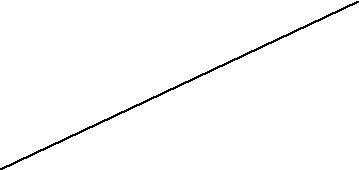 Учебный план начального общего образования (годовой)Количество учебных занятий за 4 учебных года не может составлять менее 2904 часов и более 3345 часов.Промежуточная аттестация обучающихсяГодовая промежуточная аттестация обучающихся проводится по каждому учебному предмету, курсу, дисциплине, модулю с целью определения качества освоения обучающимися содержания учебных программ (полнота, прочность, осознанность, системность) по завершении определенного временного промежутка (полугодие, год).Внеурочная деятельность организуется по направлениям развития личности: обще интеллектуальное, художественно-эстетическое, спортивно-оздоровительное, духовно-нравственное, социальное.Направления внеурочной деятельностина 2017 – 2018 учебный годВнеурочная деятельность по ФГОСУЧЕБНЫЙ ПЛАН основного общего образованиядля 5-7 классов (ФГОС ООО)на 2017-2018 учебный годПОЯСНИТЕЛЬНАЯ ЗАПИСКАУчебный план основного общего образования муниципального общеобразовательного учреждения «Средняя общеобразовательного школа № 31» для 5-7 классов на 2017 – 2018 учебный год разработан на основе нормативно-правовых документов федерального уровня:	Федеральный закон от 29.12.2012 N 273-ФЗ "Об образовании в Российской Федерации "(в действующей редакции);СанПиН 2.4.2.2821-10 «Санитарно-эпидемиологические требования к условиям и организации обучения в общеобразовательных учреждениях» (Постановление Главного государственного санитарного врача Российской Федерации от 29 декабря 2010 г. № 189); Постановление Главного государственного врача Российской Федерации от 24.11.2015г. «О внесении изменений № 3 в СанПин 2.4.2.2821-10«Санитарно-эпидемиологические требования к условиям и организации обучения в общеобразовательных учреждениях; Федеральный государственный образовательный стандарт основного общего образования, утвержденный приказом Минобрнауки России от 17 декабря 2010 г. № 1897 (в действующей редакции); 	Приказ Министерства образования и науки РФ от 31 марта 2014 г. N 253 "Об утверждении федерального перечня учебников, рекомендуемых к использованию при реализации имеющих государственную аккредитацию образовательных программ начального общего, основного общего, среднего общего образования";Приказ Министерства образования и науки РФ от 8 июня 2015 г. N 576 «О внесении изменений в федеральный перечень учебников, рекомендуемых к использованию при реализации имеющих государственную аккредитацию образовательных программ начального общего, основного общего, среднего образования, утвержденный приказом Министерства образования и науки РФ от 31 марта 2014 г. N 253».Нормативных документов образовательного учреждения:Устав МОУ СОШ № 31; Образовательная программа основного общего образования (ФГОС ООО) МОУ СОШ № 31 города Твери; Положение о формах, периодичности и порядке текущего контроля, успеваемости и промежуточной аттестации обучающихся. Положение о портфолио обучающихся 5-9 классов МОУ СОШ № 31, реализующих образовательную программу основного общего образования (ФГОС ООО). Учебный план  основного общего образования ориентирован на 5-летний нормативный срок освоения образовательных программ основного общего образования.Учебный план основного общего образования составляет 34 учебные недели в год. Продолжительность урока – 45 минут.В 2017-2018 учебном году в 5-7-х классах МОУ СОШ № 31 вводится федеральный государственный образовательный стандарт основного общего образования.    В обязательной части учебного плана основного общего образования для 5-7-х классов зафиксированы следующие предметные области:русский язык и литература;иностранный язык;математика и информатика;общественно-научные предметы;естественнонаучные предметы;искусство;Основы духовно-нравственной культуры народов Россиитехнология;физическая культура и Основы безопасности жизнедеятельности.Предметная область «Русский язык и литература» представлена следующими учебными предметами: русский язык и литература. На изучение «Русского языка» отводится 170 часов (по 5 часов в неделю) в 5-х классах, 204 часа (по 6 часов в неделю) в 6-х  классах, 136 часов (по 4 часа в неделю) в 7 классах. На учебный предмет «Литература» отводится 102 часа (по 3 часа в неделю) в 5 и 6 классах и 68 часов (по 2 часа в неделю) в 7 классах. На изучение предмета «Иностранный язык» отводится 102 часа (по 3 часа в неделю). При проведении занятий по иностранному языку класс делится на две группы при наполняемости 25 и более человек. Предметная область «Математика и информатика» представлена учебными предметами «Математика» и «Информатика». На освоение содержания математики отводится 170 часов (по 5 часов в неделю) в 5-7 классах. В 7 классе предметная область представлена предметами «Алгебра» - 3 часа в неделю, «Геометрия» - 2 часа в неделю. На изучение предмета «Информатика» отводится 34 часа  в год (по 1часу в неделю)  в 7 классах.Предметная область «Общественно-научные предметы» представлена учебными предметами: «История», «Обществознание» и «География». История изучается 68 часов по 2 часа в неделю в 5-7 классах, обществознание –  34 часа (по 1 часу в неделю) в 5- 7-х классах(обществознание в 5 классе – 1 час из ЧФУОО). «География» изучается 34 часа (по 1 часу в неделю) в 5-6-х классах и 68 часов (по 2 часа в неделю) в 7 классах.Предметная область «Естественнонаучные предметы» представлена предметами «Биология» и «Физика». На изучение биологии выделяется 34 часа (1 час в неделю) в 5-6 классах, в 7 классах 68 часов в год (2 часа в неделю, из которых 1 час из ЧФУОО). На изучение «Физика» выделяется по 2 часа в неделю в 7 классах.Предметная область «Искусство» представлена учебными предметами «Музыка» и «Изобразительное искусство». На изучение каждого предмета в  5 -7 классах выделяется 34 часа (1 час в неделю).Предметная область «Основы духовно-нравственной культуры народов России»   На изучение  предмета «Основы духовно-нравственной культуры народов России» в 5 классах выделяется 34 часа (1 час в неделю). В 6-7 классах предметная область представлена предметом «Основы православной культуры» (1 час в неделю из ЧФУОО).Предметная область «Технология» представлена учебным предметом «Технология». На его изучение выделено 68 часов (2 часа в неделю) в 5-7 классах. Предметная область «Физическая культура и Основы безопасности жизнедеятельности» представлена предметом «Физическая культура» на преподавание, которого отводится 102 часа по 3 часа в неделю (1 час из части, формируемой участниками образовательных отношений). УТВЕРЖДАЮ			 ДИРЕКТОР МОУ СОШ № 31          	                  ________ И.А. ЩЕРБАКОВАУчебный план для 5-7-х классов МОУ «СОШ № 31» по ФГОС ООО (недельный)Промежуточная аттестация обучающихсяГодовая промежуточная аттестация обучающихся проводится по каждому учебному предмету, курсу, дисциплине, модулю с целью определения качества освоения обучающимися содержания учебных программ (полнота, прочность, осознанность, системность) по завершении определенного временного промежутка(год).По учебному предмету «Основы духовно-нравственной культуры народов России» вводится безотметочное обучение. Применяется зачётная система («зачёт», «незачёт»). Объектом оценивания по данному курсу становится нравственная и культурологическая компетентность ученика, рассматриваемые как универсальная способность человека понимать значение нравственных норм, правил морали, веры и религии в жизни человека, семьи, общества, воспитание потребности к духовному развитию, которая проводится в виде проведения систематизированных упражнений и тестовых заданий разных типов.Вводятся часы внеурочной деятельности в соответствии с выбором родителей, подкреплённым заявлениями.Внеурочная деятельность 5-7 классахУЧЕБНЫЙ ПЛАНосновного общего образованиядля 8-9 классов на 2017-2018 учебный годПОЯСНИТЕЛЬНАЯ ЗАПИСКАНормативно-правовой основой учебного плана муниципального общеобразовательного учреждения «Средняя общеобразовательная  школа № 31» являются:Федеральный закон от 29.12.2012 N 273-ФЗ (ред. от 23.07.2013) "Об образовании в Российской Федерации" (в действующей редакции); Приказ от 5 марта 2004 г. N 1089 «Об утверждении федерального компонента государственных образовательных стандартов начального общего, основного общего и среднего (полного) общего образования (в действующей редакции); Приказ Министерства образования и науки Российской Федерации от 09.03.2004 № 1312 «Об утверждении федерального базисного учебного плана и примерных учебных планов для образовательных учреждений Российской Федерации, реализующих программы общего образования» (в действующей редакции); Постановление Главного государственного санитарного врача Российской Федерации от 29 декабря 2010 г. № 189 «Об утверждении СанПиН 2.4.2.2821-10 «Санитарно-эпидемиологические требования к условиям и организации обучения в общеобразовательных учреждениях»; Постановление Главного государственного врача Российской Федерации от 24.11.2015г. «О внесении изменений № 3 в СанПин 2.4.2.2821-10«Санитарно-эпидемиологические требования к условиям и организации обучения в общеобразовательных учреждениях; Устав муниципального общеобразовательного учреждения «Средняя общеобразовательная школа № 31». Учебный план основного общего образования ориентирован на 34 учебных недели в год (без учета периода государственной итоговой аттестации выпускников образовательных учреждений) и рассчитан на работу школы в режиме 5-дневной учебной недели для 8-9-х классов. Соответственно предельно допустимая учебная нагрузка: 8 кл. - 33 часов, 9 кл. - 33 часов. Продолжительность урока – 45 мин.В учебном плане представлены все образовательные компоненты: федеральный, региональный и компонент образовательного учреждения.Русский язык. В VIII классах – 102 часа(3 часа в неделю), в IX классе - 68 часов (2 часа в неделю)Литература. На изучение литературы в IX классе – 102 часа(3 часа в неделю), в VIII классах - по 68 часов в год (2 часа в неделю). Иностранный язык. В целях реализации задачи обеспечения освоения выпускниками школы иностранного языка на функциональном уровне в VIII - IX классах отводится 102 часа в год  (по 3 часа в неделю в каждом из этих классов). Информатика и ИКТ. Изучается в VIII - IX классах как самостоятельный учебный предмет. В VIII классе -34 часа в год (1 час в неделю), в IX классе - 68 часов в год (2 часа в неделю).Математика. На данный учебный предмет в VIII - IX классах отводится по 170 часов в год (5 часов в неделю).История. На изучение учебного предмета «История»  в VIII классах отводится по 2 часа в неделю, в IX классе на изучение систематического курса истории  отводится 2 часа в неделю и дополнительно один час на изучение курса «Историческое краеведение» за счет регионального компонента.Обществознание (обществоведение). Преподавание с VIII по IX класс осуществляется в качестве предмета федерального компонента базисного учебного плана (по 1 часу в неделю в каждом классе). Учебный предмет является интегрированным, построен по модульному принципу и включает содержательные модули: «Общество», «Человек», «Социальная сфера», «Политика», «Экономика» и «Право».Физика. На изучение предмета «Физика» в VIII - IX классах отводится по 68 часов в год (2 часа в неделю). Химия. На изучение учебного предмета «Химия» в VIII- IX классах отводится по 68 часов в год (2 часа в неделю).Биология и география. На изучение учебного предмета «Биология»  и «География» в VIII- IX классах отводится по 68 часов в год (2 часа в неделю).Искусство (Музыка и Изобразительное искусство). На учебный предмет «Искусство» в VIII классах выделено 2 часа в неделю (68 часов в год), в VIII классе - объем учебных часов уменьшен (34 часа в год), второй час в этом классе передан в региональный (национально-региональный) компонент для организации изучения обучающимися содержания краеведческой направленности этих предметов.Учебные предметы «Музыка» и «Изобразительное искусство» изучаются и в IX классе (34 часа в год) («Музыка» -17 часов, «Изобразительное искусство» - 17 часов). Таким образом, преподавание учебных предметов становится непрерывным, что позволяет на завершающем этапе основной школы дать учащимся целостное представление о мире искусств и содержит возможность организации предпрофильной подготовки.      Технология. На изучение предмета «Технология»  в VIII классе - 1 час в неделю. Второй час в этом классе передан в региональный компонент для организации изучения обучающимися содержания краеведческой направленности. Час модуля направлен на изучение традиций культуры и быта Тверского края.В IX классе 2 часа учебного предмета «Технология» переданы в компонент образовательного учреждения для организации предпрофильной подготовки обучающихся, которая предусматривает усиление профориентационной деятельности и соответствующей «пробы сил» учащимися.          Обеспечение безопасности жизнедеятельности. На изучение предмета отводится в VIII классе 34 часа (по 1 часу в неделю). Часть содержания предмета, связанная с правовыми аспектами воинской службы, перенесена в учебный предмет «Обществознание».        Физическая культура. На преподавание учебного предмета «Физическая культура» в V-IX классах отводится 3 часа в неделю из федерального компонента.               В связи с ведением предпрофильного образования в 9-х классах из компонента образовательного учреждения введены предпрофильные курсы по Математике: «Творческий подход к нестандартным задачам» ( 1 час в неделю)  и Русскому языку: «Обучение сочинению на основе анализа текста» (1 час в неделю).УЧЕБНЫЙ ПЛАНосновного общего образованиядля 10 - 11 классов на 2017-2018 учебный годПОЯСНИТЕЛЬНАЯ ЗАПИСКАНормативной правовой основой учебного плана муниципального общеобразовательного учреждения «Средняя общеобразовательная школа № 31» являются:Федеральный закон от 29.12.2012 N 273-ФЗ (ред. от 23.07.2013) "Об образовании в Российской Федерации "; Приказ от 5 марта 2004 г. N 1089 «Об утверждении федерального компонента государственных образовательных стандартов начального общего, основного общего и среднего (полного) общего образования (в действующей редакции); приказ Министерства образования и науки Российской Федерации от 09.03.2004 №1312 «Об утверждении федерального базисного учебного плана и примерных учебных планов для образовательных учреждений Российской Федерации, реализующих программы общего образования» (в действующей редакции); постановление Главного государственного санитарного врача Российской Федерации от 29 декабря 2010 г. № 189 «Об утверждении СанПиН 2.4.2.2821-10 «Санитарно-эпидемиологические требования к условиям и организации обучения в общеобразовательных учреждениях»; Постановление Главного государственного врача Российской Федерации от 24.11.2015г. «О внесении изменений № 3 в СанПин 2.4.2.2821-10«Санитарно-эпидемиологические требования к условиям и организации обучения в общеобразовательных учреждениях; Устав муниципального  общеобразовательного учреждения «Средняя общеобразовательная  школа № 31». Учебный план муниципального общеобразовательного учреждения «Средняя общеобразовательная школа № 31» для 10-11 классов – нормативно правовой акт, устанавливающий перечень учебных предметов и объем учебного времени, отводимого на их изучение на уровне среднего общего образования.Учебный план среднего общего образования (для 10-11 классов) предусматривает продолжительность учебного года 34 учебные недели (без учета периода государственной итоговой аттестации выпускников образовательных учреждений). Учебный план рассчитан на работу школы в режиме 5-дневной учебной недели. Продолжительность урока - 45 минут. Предельно допустимая учебная нагрузка: 10-11 кл. - 34 час. В 2017-2018 учебном году в 10-11 классах реализуется учебный план для универсального обучения (непрофильное обучение).          Содержание образования в школе направлено на воспитание и развитие ключевых компетенций – целостной системы универсальных знаний, умений и навыков, самостоятельности, личной ответственности воспитанника за свою судьбу.          Научно-педагогическими основами учебного плана школы являются: полнота, целостность (внутренняя взаимосвязь компонентов),  сбалансированность (рациональный баланс между федеральным, региональным и школьным компонентом, преемственность между классами (годами) обучения, гибкость плана, отсутствие перегрузки, направленность плана с учётом реальных возможностей класса, индивидуального ребёнка, методической, материально-технической базы.           Учебный план и логика его построения отражают основные задачи и цели, стоящие перед школой, и создают возможности для развития способностей каждого ребёнка с учётом интересов и способностей детей.      Федеральный компонент включает в себя базовые общеобразовательные учебные предметы, направленные на завершение общеобразовательной подготовки обучающихся. В 10-11  классах школа реализует универсальный профиль, в котором обязательными  базовыми учебными предметами являются: «Русский язык», «Литература», «МХК», «Английский язык», «Математика», «История», «Физика», «Биология», «Химия», «Физическая культура», «Обществознание», «Основы безопасности жизнедеятельности»,  «География», «Технология», «Информатика». Учебный предмет «Математика» составлен двумя курсами «Алгебра» и «Геометрия». С 2017 – 2018 учебного года вводится предмет «Астрономия» (1 час в неделю).В классе универсального профиля, исходя из запросов учащихся и их родителей за счет часов школьного компонента,  добавляется по 1 часу в 10 классе на предметы: «Русский язык», «Математика», «Химия» и в 11 классе на предметы «Математика» и «Биология», которые изучаются на базовом  уровне. С целью создания условий для существенной дифференциации и индивидуализации содержания образования старшеклассников вводятся элективные курсы, направленные на поддержку предметов  общеобразовательного уровня. Элективные курсы -  учебные предметы по выбору учащихся.Элективные курсы (3 часа) в 10 классе и (5 часов) в 11 классе позволяют реализовать права учащихся на удовлетворение индивидуальных образовательных потребностей.Максимальный объём аудиторной нагрузки учащихся 10-11 классов - 34 часа, что соответствует установленным нормам СанПиНа. Распределение учебных часов между базовыми и элективными курсами в 10 классе:-   универсальный профиль:   30 часов в неделю - на базовые,3 часа - на элективные курсы. в 11 классе:-  универсальный профиль:   29 часов в неделю - на базовые, 5 часов - на элективные курсы. УТВЕРЖДАЮ			 ДИРЕКТОР МОУ СОШ № 31          	                  ________ И.А. ЩЕРБАКОВАУчебный план среднего  общего образования МОУ СОШ № 31 на 2017-2018 учебный годЭлективные курсы в 10 классе на 2017-2018учебный годЭлективные курсы в 11-х классах на 2017-2018 учебный годХарактеристика УМК МОУ СОШ № 31 (начальная школа)Характеристика УМК МОУ СОШ № 31Учебный годВсего учащихсяУспевают на «5»Успевают на «4 и 5»Имеют одну «3»Не успевают2014/201522016-7%50-23%15-7%2 (9 кл. не сдали экзамены, со справкой)2016/201723618-8%61-26%24-10%1 (9 кл. не сданы  экзамены, со справкой)Русский языкРусский языкРусский языкРусский языкОбщее количество участников ОГЭ по русскому языкуСредний оценочный балл сдававших в форме ОГЭне преодолели минимальный порог (с учетом пересдачи)не преодолели минимальный порог (с учетом пересдачи)Общее количество участников ОГЭ по русскому языкуСредний оценочный балл сдававших в форме ОГЭкол-во%313,613Учебный годКачество знанийНеудовлетворительные оценкиКоэффициент обученностиСредний тестовый балл2014/201526 - 67%                      1-2,5%72282015/201615– 45%                       2-6 %61272016/201717 - 55%                      1-3 %6527МатематикаМатематикаМатематикаМатематикаОбщее количество участников ОГЭ по математикеСредний оценочный балл сдававших в форме ОГЭне преодолели минимальный порог (с учетом пересдачи)не преодолели минимальный порог (с учетом пересдачи)Общее количество участников ОГЭ по математикеСредний оценочный балл сдававших в форме ОГЭкол-во%313,8 - -Учебный годКачество знаний    НеудовлетворительныеоценкиСредний тестовый бал2014/20158 -21% 14-36%112015/201629-88% 1-3%182016/201723-74%-17ПредметКол-во сдавав-ших«5»«4»«3»«2»Соотв. год.Ниже год.Вышегод.Средний тестовый баллБиология331217,00География10282818,00История6141618,00Литература211220,00Физика11130,00Химия73312515,00Обществознание         31315121426125,00Информатика211119,00Учебный год/учительКачество знаний2014-2015 Средний тестовый балл- 61, все преодолели минимальный порог2015-2016Средний тестовый балл-55, все преодолели минимальный порог2016-2017Средний тестовый балл-58, все преодолели порогУчебный год/учительТестовый балл 2014/2015 Средний тестовый балл -32. Один ученик не преодолел минимальный порог.2015/2016Средний балл – 27. Один не преодолел порог базовая математика)2016/2017Средний балл – 28. Все преодолели порог .ПредметКоличество учащихся выбравших предмет Не преодолелиминимальный порогСредний тестовый баллБиология4233История7138Физика7144Химия1-72Английский язык2-42Обществознание13545Информатика1-27Уч.   г.        Качество знаний (%)        Качество знаний (%)        Качество знаний (%)        Качество знаний (%)        Качество знаний (%)        Качество знаний (%)        Качество знаний (%)Успеваемость (%)Успеваемость (%)Успеваемость (%)Успеваемость (%)Успеваемость (%)Успеваемость (%)Успеваемость (%)Неудовлетворительная оценка (%)Неудовлетворительная оценка (%)Неудовлетворительная оценка (%)Неудовлетворительная оценка (%)Неудовлетворительная оценка (%)Неудовлетворительная оценка (%)Неудовлетворительная оценка (%)Неудовлетворительная оценка (%)Уч.   г.5678910115678910115678910112014/201543392621-50-70746163-50-30263937-50-2015/201651325042-53-81527963-84-19482137-16-2016/2017393663463250158447898582714616531115182954Уч. г.        Качество знаний (%)        Качество знаний (%)        Качество знаний (%)        Качество знаний (%)        Качество знаний (%)        Качество знаний (%)        Качество знаний (%)Успеваемость (%)Успеваемость (%)Успеваемость (%)Успеваемость (%)Успеваемость (%)Успеваемость (%)Успеваемость (%)Неудовлетворительная оценка (%)Неудовлетворительная оценка (%)Неудовлетворительная оценка (%)Неудовлетворительная оценка (%)Неудовлетворительная оценка (%)Неудовлетворительная оценка (%)Неудовлетворительная оценка (%)Уч. г.5678910115678910115678910112014/201559722317-44-83965654-94-1744446-6-2015/201642433018-12-75576146-41-25433953-59-2016/2017632735392972329098839694100951021746-5УчебныйгодКачество знаний (%)Качество знаний (%)Качество знаний (%)Качество знаний (%)Справились с работой%  успеваемостиСправились с работой%  успеваемостиСправились с работой%  успеваемостиСправились с работой%  успеваемостиНеудовлетворительные оценкиНеудовлетворительные оценкиНеудовлетворительные оценкиНеудовлетворительные оценкиУчебныйгод8910118910118910112014/201531-27-50-80-28-20-2015/201623-35-54-55-46-45-2016/201735453344746254100263846-УчебныйгодКачество знаний (%)Качество знаний (%)Качество знаний (%)Качество знаний (%)Качество знаний (%)Справились с работой(% успеваемости)Справились с работой(% успеваемости)Справились с работой(% успеваемости)Справились с работой(% успеваемости)Справились с работой(% успеваемости)Неудовлетворительные оценкиНеудовлетворительные оценкиНеудовлетворительные оценкиНеудовлетворительные оценкиНеудовлетворительные оценкиУчебныйгод7а/б8а910117а/б8910117а/б8910112014/20155341-73-6571-100-3529---2015/20164848-42-8771-67-1329-33-2016/2017281614676795728610010052814--классКол-во уч-ся, выполнявш. работу«5»«4»«3»«2»% качества% успеваемости5-а194177265063775-б2353114354383836-а16-2122131688586-б16268-5020100757-а211479242057507-б19217916653198-а203647452465389-аРПР-111823569949110-а243512427508310011-аРПР2142-892510056КлассКол-во учащихся выполнявших работу«5»«4»«3»«2» % качества% успеваемости5-а201937506865975-б2327863943741006-а1811610115044946-б1722582471531007-а2023123256285817-б19784-7942100798-а246873583588879-а303131225350935910-а20645550387510011-а1123335867КлассПредмет/темаПредмет/темаСправились/не справилисьКачество знаний (%)% успеваемости6-а, бОрганы цветковых растений12.1218/218/1556390
957-а, бМногоклеточные животные19.1221/-19/-81841001008-а, бКровь. Кровообращение01.1227/-561009-аОсновы учения о наследственности и изменчивости23.1230/-4010010-аЭволюционное учение. Происхождение человека22.1129/-9210011-аУчение о клетке23.1213/-851006-б(обществознание)Экономическая сфера общества01.1218/-1001007-а, бЛичность подростка23.1124.1121/-15/-901001001008-аОбщество и человек13.1226/-961009-аПолитическая сфера общества28.1123/-9610010-аЭволюционный базис человечества30.1125/-4810011-аЭкономика16.1216/-1001006-бМодальные глаголы16.1218/220908-аПрошедшее продолженное время28.1023/381888-аУсловные  наклонения19.1225361007-бПассивный залог Simple21.1212/559717-а, б/Соловьёв А.И(история)Движение за переустройство церкви в Западной Европе. Идеологи протестантизма.25.1121/-15/-71801001008-аЭкономическое и политическое  развитие европейских стран  в первой половине 19 века05.1223/-831009-аМеждународные отношения в межвоенный период28.1123/-8710010-аРусские земли в 13-15 вв.15.1225/-9210011-аРоссийская империя в начале 20 века: революции и реформы21.1116/-941006-бЗападная Европа и Византия в эпоху раннего Средневековья06.1218/-891007-аДеепричастие30.1115/458797-аПричастие16.1118/220909-аСложносочиненное  предложение18.1122/6327911-аСвойства логарифмов23.1111/7396110-аПростейшие тригонометрические уравнения12.1215/736688-аСвойства квадратного корня30.1114/1120568-аПервоначальные химические понятия02.1127/350907-а, б (физика)Скорость тела31.1012/535718-аРасчет количества теплоты19.1023/7307710-аКинематика28.1110/443719-аЗаконы Ньютона30.1125/-4810011-аЭлектромагнитная индукция17.1113/233876-а, бУмножение и деление положительных и отрицательных чисел17.1116/317/1322284949-аСуффиксы существительных05.1218/-89100Пассивный залог20.1217/161945-а, бГлагол to he20.1219.1216/29/2508289828-а.Синтаксический разбор простого двусоставного  предложения17.1127/143968-аСинтаксический разбор  односоставного простого предложения15.1219/652768-аВиды подчинительной связи в словосочетаниях29.0921/4648411-аГрамматические нормы05.129/7385611-аИзобразительные средства24.106/1118357-бНе-ни в отрицательных нарециях20.1215/169947-бНаписание  н и нн в прилагательных и причастиях27.105-бЛексикология22.1121/252918-а25649640809-а26131571528737510-а221984458211-а15144633607-а18158433787-б11-26318738-а17-1241712194689-а203512-40241007610-а2329664845749511-а11143345507360КлассПредмет/темаСправились/не справилисьКачество знаний (%)% успеваемости10-аРусский язык/ Н/нн во всех частях речи. 15.0318/-65906-а,бРусский язык/Спряжение глаголов.12.04.15/320/-337010010011-аАнглийский язык/ Пассивный залог.28.0213/-5410011-аМатематика/Простейшие вероятностные задачи.08.0218/156948-аМатематика/Решение квадратных уравнений.05.0419/8597010-аМатематика/ Производная. 05.0416/450807-а, бМатематика/Формулы сокращенного умножения.27.0214/413/5615078727-бРусский язык/Слитное и раздельное написание производных предлогов. 21.0216/256895-аРусский язык/ Правописание не с прилагательными и существительными. 10.0211/920555-аРусский язык /Правописание окончаний глаголов. 06.048/538628-аРусский язык/Синтаксический разбор предложения с обособленными членами.16.0318/7207211-а/Русский язык/Пунктуация в простом предложении с однородными членами и ССП. 03.0411/158927-бРусский язык/Отрицательные частицы не  и ни. 11.0412/456756-аИстория / Русские земли в середине 13-14 в. 17.0513/642686- б/Соловьёв А.И.История/ Киевская Русь в 9-10 вв.07.0319/195959-аИстория/ Вторая мировая война.20.0228/-9610010-аИстория/Петровская эпоха.06.0430/-8710011-аИстория/ 1905 год: революция и самодержавие.16.0116/379847-аРусский язык/Предлог. 02.03 15/265887-аРусский язык/ Частица. 03.0518/2045909-аРусский язык/ Знаки препинания в сложноподчиненном предложении. 17.0223/628798-аОбществознание/Социальная сфера общества.16.0531/-1001009-а Обществознание/Человек и его права.13.0228/-8910010-а Обществознание/Социальные группы. 19.0429/193976- б Обществознание/Гражданин и закон. 16.0320/-951007-а,б Обществознание/Подросток в социальной среде». 18.05-17.0522/-19/-8210010010011-аОбществознание/Право.03.0419/-8910011-а Английский язык/. Слова-связки.10.0415/-931006-бАнглийский язык/Настоящее простое и настоящее  продолженное.07.0417/139947-б Английский язык/ Видовременные формы глагола. 20.0214/-501005-а,бАнглийский язык/Употребление причастий (I и II типов) 05.04-04.0414/57/23244747810-аАнглийский язык/ Словообразование, сложное дополнение. 10.0426/-581007-аАнглийский язык/Модальные глаголы must/ hake to/ should.17.0417/-761009-аАнглийский язык/Модальные глаголы.06.0426/-881008-аХимия / Химические реакции.25.0126/3559010-аХимия/Азотосодержащие органические соединения.15.0530/-431009-а Биология/Происхождение человека. 14.0419/359867-а,бБиология/Птицы. 06.0418/214/-7086901008-аБиология/Пищеварение. Обмен веществ.09.0222/-591006-а, бБиология/Основные процессы жизнедеятельности растений. 13.0215/415/-63737910010-аБиология/Взаимоотношения организма и среды. 25.0429/-6610011-аБиология/Генетика. 13.0414/-361005-а, бБиология/Многообразие живых организмов.07.0217/-17/210079100895-а, бБиология/Жизнь организмов на планете Земля. 11.0416/121/1719194957-а,б История/Внутренняя и внешняя политика Ивана IV»12.0517/518/1775877958-аИстория/ Россия в период правления Александра 1.22.0229/-901007-а,бФизика/Работа. Мощность.11.0522/-13/36431100818-аФизика/Электромагнитные явления.17.0417/4248110-аФизика/ Механические волны. Звук. 13.0220/-301009-аФизика/Строение атомного ядра. 23.0523/-481008-аФизика/Оптика. 17.0523/-4310011-аФизика/Оптика.15.0217/-531005-а,бГеография/Строение Земли.10.0412/121/-9286921006-а,бГеография/Географическая оболочка самый крупный природный комплекс.22.0519/113/4857695767-а,б Георгафия/ Океаны и материки.22.0522/-19/-100951001001.      1.Анализ методической работы за 2015 – 2016 уч. год      2.Выбор единой методической     темы на 2016/2017 уч. год3. Планирование методической работы на 2016-2017учебный год.      4.Информационно-методическое сопровождение учебного процесса на 2016-2017 учебный год.5. Рассмотрение рабочих программ по предметам учебного плана на 2016-2017 учебный год.6. Рассмотрение рабочих программ по кружкам, элективным курсам.7.Рассмотрение планов воспитательной работы классных руководителей.8.Согласование планов МО на 2016-2017 учебный год.августЗам. директора по УВРМСОбеспечение выполнения задач плана методической работы2.1.Создание творческой группы по подготовке к тематическому педсовету: «Современный урок к качеству образования»2. Об организации предпрофильной подготовки  в  9 классах и профильной подготовки (элективных курсов) в  11 классах.3.Организация деятельности учителей по подготовке учащихся 9,11 классов к ГИА и ЕГЭОрганизация работы с молодыми специалистами.Подготовка к школьному этапу олимпиад.сентябрьЗам. директора по УВРМCИнформирование о специфике предпрофильной подготовки, выполнение планаИнформирование учителей о плане и перечне мероприятий по подготовке учащихся 9-х, 11 классов к ГИАНазначение наставников молодыми специалистами3.        1. Современный урок. (знакомство с инновационными педагогическими технологиями обучения)2. Результаты школьного тура предметных олимпиад.3.Проблема преемственности в обучении, итоги адаптации учащихся 1, 5 кл.4.Итоги мониторинга входного контроля во 2- 9,10-11 классах.5.Итоги мониторинга учебного процесса за I четверть.октябрьЗам. директора  по УВРМСТворческая группаРук. МООрганизация работы с одаренными детьми;Планирование работы по повышению качества образовательного процесса.     1. Анкетирование педагогов:     - о владении принципами   самоанализа;- степень готовности педагога к самооценке своей готовности к переходу на ФГОС второго поколения в основной школе.     2.Создание творческой группы по подготовке к тематическому педсовету: Методические требования к современному уроку.НоябрьЗам.директора  по УВРМСРуководители МО    1.  Методические требования к современному уроку.    2.Итоги мониторинга учебного процесса за I полугодие.    3. Об итогах работы методических объединений за 1 полугодие.    4. Выполнение программного материала.декабрьЗам.директора  по УВРМСРуководители МОТворческая группа5.     1. Активизация интереса учащихся к обучению.      2. «Домашнее задание как средство формирования прочных знаний, умений и предупреждения перегрузки обучающихся» - итоги анкетирования учащихся.январьЗам.дир. по УВРМCТворческая группаРук. МО6.    1. Создание творческой группы по подготовке к тематическому педсовету: «Значение современного урока для формирования желания учиться».    2. Реализация работы с «одаренными детьми».февральЗам. директора по УВРМCТворческая группаРук. МООрганизация работы с одаренными детьми    1. Педсовет: «Воспитание личностных качеств средствами своего предмета».     2. Итоги мониторинга за III четвертьмартЗам. директора по УВРМCТворческая группаРук. МО7.   Обсуждение проекта учебного плана на 2017-2018 учебный год.  Рассмотрение графика проведения итогового контроля во 2 – 8 классах. Творческие отчеты учителей. по теме самообразования Управление познавательной деятельности учащихся на уроке как средство эффективной подготовки выпускников к ГИА.апрельЗам. директора по УВРМCУчителя-предметникиРук. МОПодготовка к итоговой аттестацииОбмен опытом8.     Анализ работы педагогического коллектива по реализации методической темы школы (отчеты руководителей МО, руководителей творческих групп о проделанной работе за год).    Итоги работы по освоению федерального компонента государственных стандартов.     Анализ результатов промежуточного (годового контроля) во 2-8,10 классах.   Выбор направлений МР школы на 2016--2017 учебный годмайЗам.директора по УВРМCБелова Юлия ГермановнаматематикаБогданова Светлана Владимировнафизика, математикаГаврюшенко Галина НиколаевнабиологияДубаенкова Марина Дмитриевнаматематика, информатикаТерещук Светлана НиколаевнаХимияШувалов Николай Вячеславовичгеография (совмещение)Яковлева Ирина АлександровнагеографияКлассФ.И.О. учителяУспеваемость, %Качество,%Повышение с предыдущим годом, %Понижение с предыдущим годом, %2-аСидорова Н. Ю.100642-бМельник А. И.100723-аЖукова И. К.10041113-бСуханова О. С.10057-303-вЗлотникова А. И.10032-44-аДемидова Н. В.100531-4-бСидорова Н. Ю.9444-184-вТаланова Т. Е.10048-92014-2015 учебный год2014-2015 учебный год2015-2016 учебный год2015-2016 учебный год2015-2016 учебный год	2015-2016 учебный год	Успев.Кач.зн.Успев.Кач.зн.Успев.Кач.зн.2 классы96%60%100%67%100%80%3 классы100%50%100%59%100%58%4 классы100%43%98%50%98%62%Итого по школе99%51%99%59%99%67%2014-2015  уч. год2015-2016 уч. год2016-2017 уч. годЧисло учащихся, выполнявших работу202224226Число и % учащихся, справившихся с работой174-86%200-89%185 – 82%Число и % учащихся, не справившихся с работой28-14%24-11%41- 18%Число и % безошибочных работ23-11%14-6%38 – 17%КлассУчительЧисло учащихся, выполнявших работуЧисло и % учащихся справившихся с работойЧисло и % учащихся, не справившихся с работойЧисло и % безошибочных работ1-аГимадеева Э. Р.2318 - 70%7-30%4-14%1-бГоловкина С. С. 2323- 100%        -5 -21%2-аСидорова Н. Ю.3131 – 100%       – 7 - 23%2-бМельник А. И.3131 – 100 %       -12 - 39%3-аЖукова И. К.2014 – 70%6 - 30%  – 3-бСуханова О. С.2120 – 96%1- 4%2- 9%3-вЗлотникова А. И.1716 – 94%1- 6%1 – 6%4-аДемидова Н. В. 1817 – 95%1 – 5%-4-бСидорова Н. Ю.1715 – 87%2 – 13%3 – 19%4-вТаланова Т. Е.2521 – 84%4 – 16%2 – 8%Учебный годВиды ошибокВиды ошибокПропуск, замена, искажение букв, слогов, словПравописание безударной гласной в корне слова2014 - 201585 - 42%48 – 24%2015 - 2016104 - 46%85 - 38%2016 - 201779 – 35%84 – 37%2014-2015 уч. год2014-2015 уч. год2015-2016  уч. Год2015-2016  уч. Год2016-2017  уч. год2016-2017  уч. годУспев.Кач.зн.Успев.Кач.зн.Успев.Кач.зн.2 классы98%83%100%88%100%   97%3 классы100%86%100%85%100%86%4 классы100%76%98%71%100%84%Итого по школе99%82%99%81%100%89%2014-2015 уч. год2015-2016 уч. год2016-2017 уч. годЧитали207229246Без ошибок56 – 27%63 – 28%75 – 30%Выше нормы89- 43%123 – 54%125 – 51%Норма63- 30%63 – 28%56 – 23%Ниже нормы55 -27%43 – 19%65 – 26%Понимают прочитанный текст 195- 94%222 – 97%235 – 96%1 "А"кл.   Гимадеева Э. Р.1 "Б" кл.Головкина С. С.2 "А"кл.   Сидорова Н.Ю.2 "Б" кл.Мельник А. И.3 "А"кл.       Жукова И. К.3 "Б" кл.Суханова О. С.3 "В" кл.Злотникова А. И.4 "А"кл.Демидова Н. В.4 "Б" кл.Сидорова Н. Ю. 4 "В" кл.Таланова Т. Е.Число уч-ся в классе30323332222119191825Число проверенных уч-ся27323232222119181825Способ чтения:- слог3 -11%3-9%2 -6%2-6%1 -5% - 1 –5% -    --- слог + слово13 -48%24-75%10 -31%18-56%13 -59%2 – 9%8 - 42%6-33% 6-33%2-8%- целое слово9 -33%5 -16%20 -62%12 -38%8 -36%19- 91%8 - 42%12 -67%12-67%23 - 92%Темп чтения:-ниже нормы6 -22%3 -9%3 -9%7 -22%10-45% 4 -19% 8 - 42%4 –22%6 - 33%9 -36%- норма7 -26%10-31%7 -22%7 -22%5 -23% 4 -19%4 - 21%4 –22%1 - 5%8 –32%- выше нормы14 -52%18 -56%22 -69%16-50%7 -32%14 - 67%7- 37%10 –55%11 - 61%8- 32%Правильность:- без ошибок13-48%13-40%10-31%9 -28%1-5%9 - 42%1 - 5%7 –39%4 - 22%9 - 36%- 1 - 2 ошибки10 -37%14 -44%19 -59%16-50%15-68%12 -57%13 - 68%7 –39%12 - 67%11 - 44%- 3 - 5 ошибок3 -11%4 -12%3 -9%2-9%5 -24%-5 –26%4 –22%2 - 11%5 – 20%- свыше 5 ошибок-1-3%-2-6%-  -- –  --Осознанность чтения21-87%28 -88%32-100%30 -94%22-100%21 – 100%19 - 100%18 –100%18 -100%25 -100%Уровень обученности6873787347 7159716459Учебный годКоличество учащихся, допустивших ошибки на:Количество учащихся, допустивших ошибки на:Количество учащихся, допустивших ошибки на:Количество учащихся, допустивших ошибки на:Учебный годпропуск, замену, искажение букв, слогов, словпостановку ударения ошибки в окончанииповторы слогов, слов2014 - 201562- 30%43 – 21%43 – 21%30 – 14%2015 - 201667 – 29%56 – 24%35 – 15%31 – 14 %2016 - 2017114- 46%46 – 19%28 – 11%40 – 16%2014 – 2015 уч. год2014 – 2015 уч. год2015 – 2016 уч. год2015 – 2016 уч. год2015 – 2016 уч. год2015 – 2016 уч. годУспев.Кач.зн.Успев.Кач.зн.Успев.Кач.зн.2 классы98%60%100%72%100%77%3 классы100%51%100%63%100%62%4 классы100%49%98%55%98%64%Итого по школе:99%53%99%64%99%68%2014 – 2015 уч. год2015 – 2016 уч. год2016 – 2017 уч. годЧисло учащихся, выполнявших работу203228236Число и % справившихся с работой165 – 81%195 – 85%:213 – 91%Число и % неудовлетворительных работ48 - 24%33 – 14%23 – 9%Число и % безошибочных работ38 – 19%54 – 24%64 – 27%Допустили -1-2 вычислительные ошибки72 – 35%90 – 39%74 – 31%-3-4 вычислительные ошибки32 – 16%56 – 25%57 – 24%-Свыше 4 вычислительных ошибок34 – 17%23 – 10%19 – 8%Решили задачу правильно113 – 56%173 – 76%178 – 75%Допустили ошибки -в ходе решения задач53 - 24%37 – 16%41 – 17%1-а класс (Гимадеева Э. Р.)1-б класс (Головкина С. С. )2-а класс(Сидорова Н. Ю)2-б класс( Мельник А. И.)3-а класс(Щербакова И. А.)3-б класс(Суханова О. С.)3-в класс(Злотникова А. И.)4-а класс(Демидова Н.В.)4-б класс(Сидорова Н. Ю.)4-в класс(Таланова Т. Е.).Число учащихся, выполнявших работу24293131212119191724Число справившихся с работой22 –98%29 –100%29-94%29-94%21-100%18-85%13-69%19-100%17-100%17-71%Число неудовлетворительных работ2 –8%-2-6%2- 6%   -3-15%6-31%--7-29%Число  безошибочных работ3 –12%18 –62%9-29%7-23%3-14%6 –30%3-15%5-26%4-24%6-25%Допустили -1-2 вычислительные ошибки12 –50%6 –21%15-48%5-16%9-43%3-15%2-4%8-42%6-35%8-33%-3-4 вычислительные ошибки7 –29%2 –7%5-16%2-6%9-43%7-35%8-42%6-31%5-29%6-25%-Свыше 4 вычислительных ошибок2 –8%3 –10%2-6%--3 –15%6-31%-2-12%1-4%Решили задачу правильно19 –79%25 –86%27-87%17-55%17-81%12-60%13-68%15-79%13-76%20-83%Допустили ошибки-в ходе решения задачи2 –8%3 –10%4-13%12 -38%2-9%8-40%6-31%1-5%2-12%1-4%-в вычислениях1 –4%1 –3%-2-6%2-9%--3-16%-3-12%Уровень обученности55%79%6675 555441635947МОУ СОШ №31(54 уч.)МОУ СОШ №31(54 уч.)МОУ СОШ №31(54 уч.)МОУ СОШ №31(54 уч.)МОУ СОШ №31(54 уч.)РособрнадзорВсероссийские проверочные работы (4 класс)Всероссийские проверочные работы (4 класс)Всероссийские проверочные работы (4 класс)Всероссийские проверочные работы (4 класс)Всероссийские проверочные работы (4 класс)Всероссийские проверочные работы (4 класс)Всероссийские проверочные работы (4 класс)Всероссийские проверочные работы (4 класс)Всероссийские проверочные работы (4 класс)Всероссийские проверочные работы (4 класс)Всероссийские проверочные работы (4 класс)Всероссийские проверочные работы (4 класс)Дата:Дата:Дата:Дата:18.04.201718.04.201718.04.201718.04.201718.04.201718.04.201718.04.201718.04.2017Предмет:Предмет:Предмет:Предмет:Русский языкРусский языкРусский языкРусский языкРусский языкРусский языкРусский языкРусский языкСтатистика по отметкамСтатистика по отметкамСтатистика по отметкамСтатистика по отметкамСтатистика по отметкамСтатистика по отметкамСтатистика по отметкамСтатистика по отметкамСтатистика по отметкамСтатистика по отметкамСтатистика по отметкамСтатистика по отметкамМаксимальный первичный балл: 38Максимальный первичный балл: 38Максимальный первичный балл: 38Максимальный первичный балл: 38Максимальный первичный балл: 38Максимальный первичный балл: 38Максимальный первичный балл: 38Максимальный первичный балл: 38Максимальный первичный балл: 38Максимальный первичный балл: 38Максимальный первичный балл: 38Максимальный первичный балл: 38ООООООООООООКол-во уч.Распределение групп баллов в %Распределение групп баллов в %Распределение групп баллов в %Распределение групп баллов в %ООООООООООООКол-во уч.2345Вся выборкаВся выборкаВся выборкаВся выборкаВся выборкаВся выборка13438443.821.745.728.8Тверская обл.Тверская обл.Тверская обл.Тверская обл.Тверская обл.116443.521.546.728.2город Тверьгород Тверьгород Тверьгород Тверь37532.21647.834(sch693058) МОУ СОШ №31     (sch693058) МОУ СОШ №31     (sch693058) МОУ СОШ №31     541.927.846.324.1Общая гистограмма отметокОбщая гистограмма отметокОбщая гистограмма отметокОбщая гистограмма отметокОбщая гистограмма отметокОбщая гистограмма отметокОбщая гистограмма отметокОбщая гистограмма отметокОбщая гистограмма отметокОбщая гистограмма отметокОбщая гистограмма отметокОбщая гистограмма отметок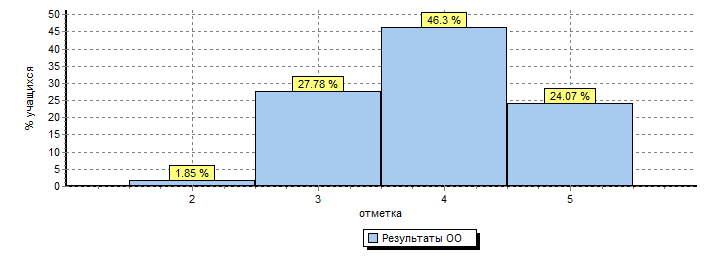 МОУ СОШ №31(54 уч.)МОУ СОШ №31(54 уч.)МОУ СОШ №31(54 уч.)МОУ СОШ №31(54 уч.)МОУ СОШ №31(54 уч.)РособрнадзорВсероссийские проверочные работы (4 класс)Всероссийские проверочные работы (4 класс)Всероссийские проверочные работы (4 класс)Всероссийские проверочные работы (4 класс)Всероссийские проверочные работы (4 класс)Всероссийские проверочные работы (4 класс)Всероссийские проверочные работы (4 класс)Всероссийские проверочные работы (4 класс)Всероссийские проверочные работы (4 класс)Всероссийские проверочные работы (4 класс)Всероссийские проверочные работы (4 класс)Всероссийские проверочные работы (4 класс)Дата:Дата:Дата:Дата:25.04.201725.04.201725.04.201725.04.201725.04.201725.04.201725.04.201725.04.2017Предмет:Предмет:Предмет:Предмет:МатематикаМатематикаМатематикаМатематикаМатематикаМатематикаМатематикаМатематикаСтатистика по отметкамСтатистика по отметкамСтатистика по отметкамСтатистика по отметкамСтатистика по отметкамСтатистика по отметкамСтатистика по отметкамСтатистика по отметкамСтатистика по отметкамСтатистика по отметкамСтатистика по отметкамСтатистика по отметкамМаксимальный первичный балл: 18Максимальный первичный балл: 18Максимальный первичный балл: 18Максимальный первичный балл: 18Максимальный первичный балл: 18Максимальный первичный балл: 18Максимальный первичный балл: 18Максимальный первичный балл: 18Максимальный первичный балл: 18Максимальный первичный балл: 18Максимальный первичный балл: 18Максимальный первичный балл: 18ООООООООООООКол-во уч.Распределение групп баллов в %Распределение групп баллов в %Распределение групп баллов в %Распределение групп баллов в %ООООООООООООКол-во уч.2345Вся выборкаВся выборкаВся выборкаВся выборкаВся выборкаВся выборка13689102.219.231.946.7Тверская обл.Тверская обл.Тверская обл.Тверская обл.Тверская обл.119741.818.134.245.9город Тверьгород Тверьгород Тверьгород Тверь39400.6614.229.655.6(sch693058) МОУ СОШ №31     (sch693058) МОУ СОШ №31     (sch693058) МОУ СОШ №31     54022.229.648.1Общая гистограмма отметокОбщая гистограмма отметокОбщая гистограмма отметокОбщая гистограмма отметокОбщая гистограмма отметокОбщая гистограмма отметокОбщая гистограмма отметокОбщая гистограмма отметокОбщая гистограмма отметокОбщая гистограмма отметокОбщая гистограмма отметокОбщая гистограмма отметок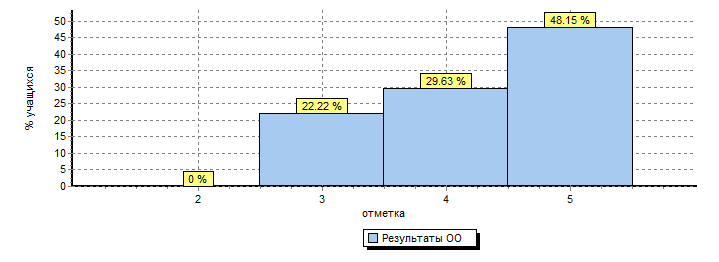 МОУ СОШ №31(54 уч.)МОУ СОШ №31(54 уч.)МОУ СОШ №31(54 уч.)МОУ СОШ №31(54 уч.)МОУ СОШ №31(54 уч.)РособрнадзорВсероссийские проверочные работы (4 класс)Всероссийские проверочные работы (4 класс)Всероссийские проверочные работы (4 класс)Всероссийские проверочные работы (4 класс)Всероссийские проверочные работы (4 класс)Всероссийские проверочные работы (4 класс)Всероссийские проверочные работы (4 класс)Всероссийские проверочные работы (4 класс)Всероссийские проверочные работы (4 класс)Всероссийские проверочные работы (4 класс)Всероссийские проверочные работы (4 класс)Всероссийские проверочные работы (4 класс)Дата:Дата:Дата:Дата:27.04.201727.04.201727.04.201727.04.201727.04.201727.04.201727.04.201727.04.2017Предмет:Предмет:Предмет:Предмет:Окружающий мирОкружающий мирОкружающий мирОкружающий мирОкружающий мирОкружающий мирОкружающий мирОкружающий мирСтатистика по отметкамСтатистика по отметкамСтатистика по отметкамСтатистика по отметкамСтатистика по отметкамСтатистика по отметкамСтатистика по отметкамСтатистика по отметкамСтатистика по отметкамСтатистика по отметкамСтатистика по отметкамСтатистика по отметкамМаксимальный первичный балл: 31Максимальный первичный балл: 31Максимальный первичный балл: 31Максимальный первичный балл: 31Максимальный первичный балл: 31Максимальный первичный балл: 31Максимальный первичный балл: 31Максимальный первичный балл: 31Максимальный первичный балл: 31Максимальный первичный балл: 31Максимальный первичный балл: 31Максимальный первичный балл: 31ООООООООООООКол-во уч.Распределение групп баллов в %Распределение групп баллов в %Распределение групп баллов в %Распределение групп баллов в %ООООООООООООКол-во уч.2345Вся выборкаВся выборкаВся выборкаВся выборкаВся выборкаВся выборка13527190.924.253.221.7Тверская обл.Тверская обл.Тверская обл.Тверская обл.Тверская обл.117060.6221.854.623город Тверьгород Тверьгород Тверьгород Тверь38910.1517.252.929.7(sch693058) МОУ СОШ №31     (sch693058) МОУ СОШ №31     (sch693058) МОУ СОШ №31     5401361.125.9Общая гистограмма отметокОбщая гистограмма отметокОбщая гистограмма отметокОбщая гистограмма отметокОбщая гистограмма отметокОбщая гистограмма отметокОбщая гистограмма отметокОбщая гистограмма отметокОбщая гистограмма отметокОбщая гистограмма отметокОбщая гистограмма отметокОбщая гистограмма отметок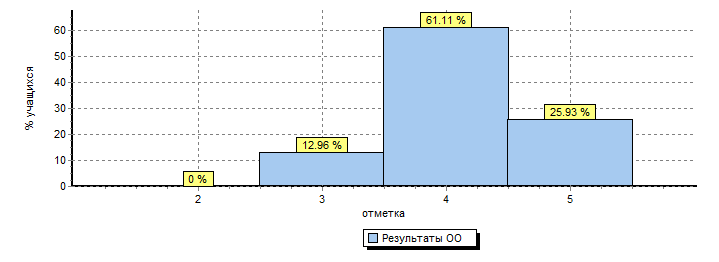 КлассКоличество 
обследуемыхВыявлено с 
ОНРВыявлено с 
ФФН речиФонетическое 
нарушениеИнклюзия1А315-3-1Б31212-Итого62715-№МероприятияМероприятияИсполнительСрок исполненияОтметка об исполненииПримечаниеПожарная безопасностьПожарная безопасностьПожарная безопасностьПожарная безопасностьПожарная безопасностьПожарная безопасностьПожарная безопасность11ТО первичных средств пожаротушения (огнетушителей) Зам.директора по АХЧИюль 2017Исполнено 22Проверка работы приборов автоматической пожарной сигнализации Зам.директор по АХЧТверское городское отд. ТРО ВДПОИюль 2017Исполнено33Проверка состояния и условий эксплуатации огнезащитных покрытий ,чердачных помещений в зданиях школыЗам.директора по АХЧ ООО «Стандарты безопасности»Июнь-июль 2017Исполнено 44Проверка органов государственного надзора по пожарной безопасности (акт проверки №97)ФБГУ СЭУ ФПС ИПЛ по Тверской областиИюнь 2017г.Исполнено 55Проверка работы тревожной кнопки ОВО по г.Твери -филиал ФГКУ «УВО УМВД России по Тверской области»Июнь 2017гИсполнено66Контроль путей эвакуации, проверка наличия «Планов эвакуации»  по этажамЗам.директора по АХЧИюнь 2017гИсполнено77Проверка состояния изоляции электросети и заземления оборудованияТверское городское отд. ТРО ВДПОМай 2017гИсполнено88Проведение инструктажей по пожарной безопасностиЗам.директора по АХЧАвгуст 2017гСанитарные, гигиенические и медицинские мероприятияСанитарные, гигиенические и медицинские мероприятияСанитарные, гигиенические и медицинские мероприятияСанитарные, гигиенические и медицинские мероприятияСанитарные, гигиенические и медицинские мероприятияСанитарные, гигиенические и медицинские мероприятияСанитарные, гигиенические и медицинские мероприятия11Приведение в порядок классных помещений (мытьё окон, полов, стен)Ответствен -ные за кабинетыИюль-август 201722Частичный ремонт школьной мебели, маркировка мебели, соответствующей росто-возрастным особенностям учащихсяОтветствен-ные  за кабинетыДо 10 аввгуста33Контроль организации питьевого режима (нач. школа) -кулерыОтветствен-ные  за кабинетыИюль-август 2017г33Замена люминисцентных ламп в кабинетах и коридорах по соблюдению уровней освещённостиРабочий по комплексному обслуживанию здания (КОЗ)Июль-август 201744Сдача отработанных люминисцентных ламп Зам.директора по АХЧООО «Диапазон»Июль 201755Ремонт сантехнических кабинок в санузлахКОЗАвгуст 2017Исполнено66Прохождение медицинского осмотра учителей и техперсонала и оформления санитарных книжекЗам. директора по АХЧМай- август 2017Исполнено 66Аттестационно-гигиеническая подготовка  педагогического состава  школыЗам. директора по АХЧМай 2017гИсполнено77Проведение субботников (уборка территории, газонов, стрижка кустов и деревьев), покос травыЗам. директора по АХЧ, классные руководителиПо графику май-июнь 2017Исполнено 88Приведение в порядок подвальных помещений Зам. директора по АХЧАвгуст 201799Чистка электрощитовых помещенийЗам.директора по АХЧТех.персонал Июнь 2017Исполнено 1010Поверка медицинского оборудованияЗам.директора по АХЧИюнь 20171111Работа по дератизации и дезинсекции Зам.директора по АХЧООО «Велга»Май, август 2017  Контракт заключен1212Приобретение моющих ,чистящих средств и оборудования для уборки помещенийЗам.директора по АХЧ, родителиИюнь - август 2017Электротехническая безопасностьЭлектротехническая безопасностьЭлектротехническая безопасностьЭлектротехническая безопасностьЭлектротехническая безопасностьЭлектротехническая безопасностьЭлектротехническая безопасность1Проверка работы приборов учёта и состояния схемы измерений электрической энергии Проверка работы приборов учёта и состояния схемы измерений электрической энергии Зам.директора по АХЧ Тверское городское отд. ТРО ВДПОМай 2017Исполнено 2Замер сопротивления изоляции Замер сопротивления изоляции Зам.директора по АХЧ Тверское городское отд. ТРО ВДПОМай 2017ИсполненоПодготовка школы к отопительному сезону 2014-2015 ггПодготовка школы к отопительному сезону 2014-2015 ггПодготовка школы к отопительному сезону 2014-2015 ггПодготовка школы к отопительному сезону 2014-2015 ггПодготовка школы к отопительному сезону 2014-2015 ггПодготовка школы к отопительному сезону 2014-2015 ггПодготовка школы к отопительному сезону 2014-2015 гг1Подготовка теплового узла к эксплуатации в отопительный период 2017-2018 ггПодготовка теплового узла к эксплуатации в отопительный период 2017-2018 ггЗам.директора по АХЧООО «РЭП»Июнь 2017Исполнено2Проведение гидравлических испытании (опрессовка) внутренней системы отопленияПроведение гидравлических испытании (опрессовка) внутренней системы отопленияЗам.директора по АХЧООО «РЭП»Июнь 2017Исполнено3 Промывка системы отопления Промывка системы отопленияЗам.директора по АХЧ, КОЗ Июнь  2017гИсполнено4 Оформление паспорта готовности к отопительному периоду 2017-20168ггОформление паспорта готовности к отопительному периоду 2017-20168ггЗам.директора по АХЧАвгуст –Сентябрь 2017Ремонтные работыРемонтные работыРемонтные работыРемонтные работыРемонтные работыРемонтные работыРемонтные работы1 Ремонт подоконников , откосов окон, потолков и стен библиотеки Ремонт подоконников , откосов окон, потолков и стен библиотекиРодителиИюнь – июль 20174Ремонт помещений цокольного этажа (буфет)Ремонт помещений цокольного этажа (буфет)   ООО УСТ»Июнь-июль 2017Укрепление материально-технической базы школыУкрепление материально-технической базы школыУкрепление материально-технической базы школыУкрепление материально-технической базы школыУкрепление материально-технической базы школыУкрепление материально-технической базы школыУкрепление материально-технической базы школы1Приобретение для учащихся 1-5 классов учебниковПриобретение для учащихся 1-5 классов учебниковКонтрактная служба Август 20172Приобретение учебников для среднего звена учащихсяПриобретение учебников для среднего звена учащихсяКонтрактная служба2 –е полугодие 2017 гпо итогам аукционаДругие мероприятияДругие мероприятияДругие мероприятияДругие мероприятияДругие мероприятияДругие мероприятияДругие мероприятия1 Проведение занятий по курсу ОБЖ – безопасность дорожного движения, противопожарная безопасность Проведение занятий по курсу ОБЖ – безопасность дорожного движения, противопожарная безопасность Преподаватель ОБЖ Сентябрь 20162Подготовка организационно-распорядительных документов  по пожарной безопасности, электробезопасности, антитеррористичской безопасости, безопасности дорожного движенияПодготовка организационно-распорядительных документов  по пожарной безопасности, электробезопасности, антитеррористичской безопасости, безопасности дорожного движенияЗам.директора по АХЧЗам.директора по ВРАвгуст 20163Проверка технического состояния технологического оборудования в пищеблоке школыПроверка технического состояния технологического оборудования в пищеблоке школыЗам.директора по АХЧСотрудники пищеблокаАвгуст 20165Списание ветхих и морально  устаревших учебниковСписание ветхих и морально  устаревших учебниковПедагог-библиотекарьИюнь 2016Исполнено6Прием, техническая обработка, регистрация и учет поступивших учебниковПрием, техническая обработка, регистрация и учет поступивших учебниковПедагог-библиотекарьАвгуст-20167Генеральная уборка этажей, кабинетов, классовГенеральная уборка этажей, кабинетов, классовЗам.директора по АХЧ, родители, тех.персоналАвгуст 20168Покос травы на закрепленныхтерриториях школПокос травы на закрепленныхтерриториях школЗам.директора, дворникиИюнь, август 2016Исполнено9Благоустройство территорииБлагоустройство территорииДворники, преподавателиЛето 2016Исполнено10Косметический ремонт входной группы основного здания школыКосметический ремонт входной группы основного здания школыПреподавателиАвгуст 2016г.Исполнено11Косме6тичес кий ремонт водной группы здания начальной школыКосме6тичес кий ремонт водной группы здания начальной школыМОПИюнь 2016г.Исполнено№№п/пМероприятияСрок выполненияОтветственный1Завершение работ по заключенным контрактам на поставку учебников, составления энергетического паспорта, выполнения ремонтных работ в здании II полуг. 2017годаРуководитель контрактной службы2Создание комиссии по учету и списанию материальных ценностей и проведению инвентаризацииНоябрь-декабрь 2017 г.Гл. бухгалтер3Обеспечение технического персонала необходимыми расходными материаламиВ течении учебного годаЗам.директора по АХЧ4Составление финансового плана на 2018 годДекабрь 2017г – январь 2018г.Директоргл.бухгалтер, руководитель контрактной службы5Распределение внебюджетных средств на нужды школыВ течении учебного года« - «6Составление плана закупок и план-графика по закупкам на 2016 годЯнварь 2018Контрактная служба7Составление заявок и проведение торгов по закупкам оборудования, мебели , ремонтных работ2018 годКонтрактная служба 8Анализ финансово-хозяйственной деятельности МОУ СОШ №31 за 2015-2016 учебный годИюнь 2018г.Зам.директора по АХЧ, гл.бухгалтер9 Составление мероприятий по подготовке школы к ному учебному 2016-2017 годуИюнь 2018 гЗам. директора по АХЧ10Составление плана мероприятий по укреплению материально-технической базы и финансово-хозяйственной деятельности на 2018-2019 учебный годИюль 2018 гДиректоргл.бухгалтер, руководитель контрактной службыИнформация об обновлении учебного фонда школьных библиотек в 2016-2017 году.Информация об обновлении учебного фонда школьных библиотек в 2016-2017 году.Информация об обновлении учебного фонда школьных библиотек в 2016-2017 году.Информация об обновлении учебного фонда школьных библиотек в 2016-2017 году.Информация об обновлении учебного фонда школьных библиотек в 2016-2017 году.Информация об обновлении учебного фонда школьных библиотек в 2016-2017 году.Информация об обновлении учебного фонда школьных библиотек в 2016-2017 году.Информация об обновлении учебного фонда школьных библиотек в 2016-2017 году.Информация об обновлении учебного фонда школьных библиотек в 2016-2017 году.Информация об обновлении учебного фонда школьных библиотек в 2016-2017 году.Информация об обновлении учебного фонда школьных библиотек в 2016-2017 году.Номер Выделено (руб.)Выделено (руб.)Выделено (руб.)Выделено (руб.)Выделено (руб.)Приобретено в библиотечные фонды школ учебников (шт)Приобретено в библиотечные фонды школ учебников (шт)Приобретено в библиотечные фонды школ учебников (шт)Приобретено в библиотечные фонды школ учебников (шт)Приобретено в библиотечные фонды школ учебников (шт) ОУСубвенции областного бюджета (школа приобрела на свои средства самостоятельно)Муниципальный бюджет Внебюджетные средстваДругоеВсегоСубвенции областного бюджета (школа приобрела на свои средства самостоятельно)Муниципальный бюджет Внебюджетные средстваДругоеВсего31393 884,46р.0,00р.0,00р.0,00р.393 884,46р881000881ПредметныеУчебныеКоличество часов в неделюКоличество часов в неделюКоличество часов в неделюКоличество часов в неделюВсегообластиПредметыКлассыIIIIIIIVКлассыОбязательнаяЧастьРусский язык иРусский язык555520литературноеРусский языклитературноеЛитературноечтениеЛитературное444315чтениеЧтение444315ЧтениеИностранный языкИностранный язык-2226-2226Математика иМатематика444416информатика444416информатикаОбществознание иОкружающий мир22228естествознание22228естествознаниеОсновыОсновырелигиозныхРелигиозных---11культур и светскойкультур и светской---11культур и светскойкультур и светскойэтикиЭтикиИскусствоМузыка11114Изобразительное11114Искусство11114ИскусствоТехнологияТехнология11114ФизическаяФизическая333312культураКультура333312культураКультураИтого2123232390Часть, формируемая участникамиЧасть, формируемая участниками-----образовательного процессаобразовательного процесса-----образовательного процессаобразовательного процессаОбязательная нагрузка обучающихсяОбязательная нагрузка обучающихся2123232390Максимально допустимая недельнаяМаксимально допустимая недельная2123232390нагрузка при пятидневной рабочей неделенагрузка при пятидневной рабочей неделе2123232390нагрузка при пятидневной рабочей неделенагрузка при пятидневной рабочей неделеПредметныеУчебныеКоличество часов в годКоличество часов в годКоличество часов в годКоличество часов в годВсегообластиПредметыКлассыIIIIIIIVКлассыОбязательнаяЧастьРусский язык иРусский язык165170170170675литературноеРусский языклитературноеЛитературноечтениеЛитературное132136136102506чтениеЧтение132136136102506ЧтениеИностранный языкИностранный язык-686868204-686868204Математика иМатематика132136136136540информатика132136136136540информатикаОбществознание иОкружающий мир66686868270естествознание66686868270естествознаниеОсновыОсновырелигиозныхРелигиозных---3434культур и светскойкультур и светской---3434культур и светскойкультур и светскойэтикиЭтикиИскусствоМузыка33343434135Изобразительное33343434135Искусство33343434135ИскусствоТехнологияТехнология33343434135ФизическаяФизическая99102102102405культураКультура99102102102405культураКультураИтого6937827827823039Часть, формируемая участникамиЧасть, формируемая участниками-----образовательного процессаобразовательного процесса-----образовательного процессаобразовательного процессаОбязательная нагрузка обучающихсяОбязательная нагрузка обучающихся6937827827823039Максимально допустимая недельнаяМаксимально допустимая недельная6937827827823039нагрузка при пятидневной рабочей неделенагрузка при пятидневной рабочей неделе6937827827823039нагрузка при пятидневной рабочей неделенагрузка при пятидневной рабочей неделеВсего к финансированиюВсего к финансированию6937827827823039Направление деятельностиНазвание курсаКоличество часовруководительХудожественно-эстетическое«Русская старина» студия изучения народного творчества66(2 часа в неделю)Бобковская К. В.(на базе МБУ ДК «Затверецкий»)Художественно-эстетическое«Своими руками»Курсы ручного труда66(2 часа в неделю)Цветкова О. Ю.(на базе МБУ ДК «Затверецкий»)ОбщеинтеллектуальноеЗанимательная математика34(1 раз в неделю)33(в 1-х классах) (1 раз в неделю)Суханова О. С. Злотникова А. ИСидорова Н. Ю.Холодова А. С. Головкина С. С.Гусарова М. А.Соболева Л. А. Новоселова В. Н.ОбщеинтеллектуальноеЗанимательный английский34(1 раз в неделю)33(в 1-х классах) (1 раз в неделю)Головкина С. С.Соболева Л. А. Новоселова В. Н.Холодова А. С.ОбщеинтеллектуальноеЗанимательная грамматика34(1 раз в неделю)33(в 1-х классах) (1 раз в неделю)Стамплевская Н. В.Духовно-нравственное«Семья и я»17(1 раз в 2 недели)Суханова О. С.Социальное«Профилактика безопасности дорожного движения»17(1 раз в 2 недели)Суханова О. С.Спортивно-оздоровительноебаскетбол102(3 раза в неделю)Тигранов А. С.НаправленияКоличество часов в неделюКоличество часов в неделюКоличество часов в неделюКоличество часов в неделюНаправления1 класс2класс3 класс4 классСпортивно-оздоровительное2233Духовно-нравственное0,50,50,50,5Социальное0,50,50,50,5Общеинтеллектуальное3333Художественно-эстетическое4222Всего10899Предметные областиУчебныеКоличествоКоличествоКоличествоКоличествопредметычасов в неделючасов в неделючасов в неделючасов в неделючасов в неделюVVIVIIVIIОбязательная частьРусский язык и литератураРусский язык5  644Литература3  322Иностранный языкИностранный язык3  333Математика и информатикаМатематика55Математика и информатикаАлгебра333Математика и информатикаГеометрия    2    2    2Математика и информатикаГеометрия    2    2    2Математика и информатикаИнформатика    1    1    1Общественно-научные предметыИстория 22  2  2  2История 22  2  2  2История 22  2  2  2История 22  2  2  2История 22  2  2  222  2  2  2Обществознание   11География1 1    2    2    2Основы духовно-нравственной культуры народов РоссииОсновы духовно-нравственнойкультуры народов России1Основы духовно-нравственнойкультуры народов России1Естественнонаучные предметыБиология1     11Естественнонаучные предметыФизика2ИскусствоМузыка1     1111Изобразительное искусство1     1111ТехнологияТехнология2     2222Физическая  культура  и  основы безопасностиФизическая  культура2    22ЖизнедеятельностиИтого272931Часть, формируемая участниками образовательных отношенийЧасть, формируемая участниками образовательных отношенийОбщественно-научные предметыОбществознание1Физическая  культура  и  основы безопасности и жизнедеятельностиФизическая культура11111Основы духовно-нравственной культуры народов РоссииОсновы православной культуры     1      1      1      1Естественнонаучные предметыБиология     1     1     1Обязательная нагрузка обучающихсяОбязательная нагрузка обучающихся29  2831Максимально допустимая недельная нагрузка при 5- дневной учебной неделеМаксимально допустимая недельная нагрузка при 5- дневной учебной неделе29   30323232Внеурочная деятельность *5    55Учебные предметыКоличество часов в неделюКоличество часов в неделюУчебные предметы10 класс11 классФедеральный компонентФедеральный компонентФедеральный компонентРусский язык11Литература33Иностранный язык33Математика44Информатика и ИКТ11История22Обществознание22География11Естествознание:Физика22Астрономия1Химия11Биология11Мировая художественная культура11Технология11Основы безопасности жизнедеятельности11Физическая культура33ИТОГО:2827Компонент образовательного  учрежденияКомпонент образовательного  учрежденияКомпонент образовательного  учрежденияРусский язык1Математика11Биология1Химия1Элективные курсы35ИТОГО:67ВСЕГО:3434№ п/пНазвание курсаКоличество часов в годФИО учителяДеловой русский язык34Социология34Соловьев А.И.Решение задач с параметрами34№ п/пНазвание курсаКоличество часов в годФИО учителяРешение задач с параметрами34Социология34        Соловьев А.И.Деловой русский язык34Химия и здоровый образ жизни34Терещук С.Н.Экология России34        Гаврюшенко Г.Н.ПредметКлассАвтор и названиеучебной программы, на основе которой разработанапрограмма ОУ,год изданияВид программы(модернизированная,авторская)Автор, название учебника, издательство, год издания% обеспеченностиучебниками вшкольнойбиблиотеке«Перспектива»«Перспектива»«Перспектива»«Перспектива»«Перспектива»«Перспектива»Русский язык1Л.Ф.Климанова, Т.В. Бабушкина. Обучение грамоте. 2011 г.АвторскаяЛ.Ф.  Климанова, С.Г. Макеева Азбука. Учебник. 1 класс. Ч. 1, 2. Москва, «Просвещение».2011г.100%Русский язык1Л.Ф.Климанова, Т.В. Бабушкина. Обучение грамоте. 2011 г.АвторскаяКлиманова. Мой алфавит. Прописи. 1 кл. В 2-х ч. Ч. 1, 2 . , «Просвещение».2017 г.100%Русский язык1Л.Ф.Климанова, Т.В. Бабушкина. Русский язык.2011 г.АвторскаяЛ.Ф.  Климанова, С.Г. Макеева Русский язык. Учебник. 1 класс. Ч. 1, 2. Москва, «Просвещение».2011г.100%Русский язык2Л.Ф.Климанова, Т.В. Бабушкина. Русский язык.2011 г.АвторскаяЛ.Ф.Климанова, Т.В. Бабушкина. Русский язык. Учебник. 2 класс. Ч. 1, 2. Москва, «Просвещение».2012г. 100%Русский язык3Л.Ф.Климанова, Т.В. Бабушкина. Русский язык.2011 г.АвторскаяЛ.Ф.Климанова, Т.В. Бабушкина. Русский язык. Учебник. 3 класс. Ч. 1, 2. Москва, «Просвещение».2013г., 2015 г.100%Русский язык4Л.Ф.Климанова, Т.В. Бабушкина. Русский язык.2011 г.АвторскаяЛ.Ф.Климанова, Т.В. Бабушкина. Русский язык. Учебник. 4 класс. Ч. 1, 2. Москва, «Просвещение».2013г. 100%Литературное чтение1Л.Ф. Климанова, Бойкина.Литературное чтение . 2011г.АвторскаяЛ.Ф. Климанова, В.Г. Горецкий Литературное чтение Учебник. 1 класс. Ч 1, 2. . Москва, «Просвещение». 2011г. 100%Литературное чтение2Л.Ф. Климанова, Бойкина.Литературное чтение . 2011г.Авторская Л.Ф. Климанова, В.Г. Горецкий .Литературное чтение . Учебник. 2 класс. Ч. 1, 2. Москва, «Просвещение». 2012г.100%Литературное чтение3Л.Ф. Климанова, Бойкина.Литературное чтение . 2011г.АвторскаяЛ.Ф. Климанова, В.Г. Горецкий.Литературное чтение . Учебник. 3 класс. Ч. 1, 2. Москва, «Просвещение». 2013 г., 2015 г.100%Литературное чтение4Л.Ф. Климанова, Бойкина.Литературное чтение . 2011г.АвторскаяЛ.Ф. Климанова, В.Г. Горецкий.Литературное чтение . Учебник. 4 класс. Ч. 1, 2. Москва, «Просвещение». 2014 г.100%Иностранный язык2К. М. Баранова, Д. Дули. Английский язык. 2011 г.АвторскаяК. М. Баранова, Д. Дули. Английский язык. Учебник. 2 класс. Москва, «Просвещение». 2012 г.100%Иностранный язык3К. М. Баранова, Д. Дули. Английский язык. 2011 г.АвторскаяК. М. Баранова, Д. Дули. Английский язык. Учебник. 3 класс. Москва, «Просвещение». 2013 г., 2015 г.100%Иностранный язык4К. М. Баранова, Д. Дули. Английский язык. 2011 г.АвторскаяК. М. Баранова, Д. Дули. Английский язык. Учебник. 4 класс. Москва, «Просвещение»., 2014 г.100%Математика1Г. В. Дорофеева, Т. Н. Миракова. Математика. 2011 г.АвторскаяГ. В. Дорофеева, Т. Н. Миракова, Т. Б. Бука. Математика. Учебник. 1 класс. Ч. 1, 2. Москва, «Просвещение». 2011 г. 100%Математика2Г. В. Дорофеева, Т. Н. Миракова. Математика. 2011 г.АвторскаяГ. В. Дорофеева, Т. Н. Миракова, Т. Б. Бука. Математика. Учебник. 2 класс. Ч. 1, 2. Москва, «Просвещение». 2015 г. 100%Математика3Г. В. Дорофеева, Т. Н. Миракова. Математика. 2011 г.АвторскаяГ. В. Дорофеева, Т. Н. Миракова, Т. Б. Бука. Математика. Учебник. 3 класс. Ч. 1, 2. Москва, «Просвещение». 2016 г. 100%Математика4Г. В. Дорофеева, Т. Н. Миракова. Математика. 2011 г.АвторскаяГ. В. Дорофеева, Т. Н. Миракова, Т. Б. Бука. Математика. Учебник. 4 класс. Ч. 1, 2. Москва, «Просвещение». 2017 г. 100%Окружающий мир1А. А. Плешаков, М. Ю. Новицкая.  Окружающий мир. 2011 г.АвторскаяА. А. Плешаков, М. Ю. Новицкая.   Окружающий мир. Учебник 1 класс. Ч. 1,2. Москва, «Просвещение» 2011 г.100%Окружающий мир2А. А. Плешаков, М. Ю. Новицкая.  Окружающий мир. 2011 г.АвторскаяА. А. Плешаков, М. Ю. Новицкая.   Окружающий мир. Учебник 2 класс. Ч. 1,2 Москва, «Просвещение». 2012 г.100%Окружающий мир3А. А. Плешаков, М. Ю. Новицкая.  Окружающий мир. 2011 г.АвторскаяА. А. Плешаков, М. Ю. Новицкая. Окружающий мир. Учебник 3 класс. Ч. 1,2. Москва, «Просвещение» 2013 г., 2015 г.100%Окружающиймир4А. А. Плешаков, М. Ю. Новицкая.  Окружающий мир. 2011 г.АвторскаяА. А. Плешаков, . М. Ю. Новицкая  Окружающий мир. Учебник 4 класс. Ч. 1,2. 2014 г.100%Музыка1Е. Д. Критская, Г. П. Сергеева, Т. С. Шмагина. Музыка. 2011 г.АвторскаяЕ.Д.Критская, Г.П.Сергеева, Т.С.Шмагина Музыка. Учебник. 1 класс. Москва, «Просвещение» , 2011 г. 100%Музыка2Е. Д. Критская, Г. П. Сергеева, Т. С. Шмагина. Музыка. 2011 г.АвторскаяЕ.Д.Критская, Г.П.Сергеева, Т.С.Шмагина Музыка.  Учебник. 2 класс. Москва, «Просвещение» , 2012 г. 100%Музыка3Е. Д. Критская, Г. П. Сергеева, Т. С. Шмагина. Музыка. 2011 г.АвторскаяЕ.Д.Критская, Г.П.Сергеева, Т.С.Шмагина Музыка.  Учебник. 3 класс. Москва, «Просвещение» , 2013 г. 100%Музыка4Е. Д. Критская, Г. П. Сергеева, Т. С. Шмагина. Музыка. 2011 г.АвторскаяЕ.Д.Критская, Г.П.Сергеева, .С.Шмагина. Музыка. Учебник. 4 класс Москва, «Просвещение» , 2014 г. . 100%Технология1Н. И. Роговцева. Технология. 2011 г.АвторскаяН. И. Роговцева, Н. В. Богданова, И. П. Фрейтаг. Технология.Учебник.1 класс. Москва, «Просвещение». 2011 г.100%Технология2Н. И. Роговцева. Технология. 2011 г.АвторскаяН. И. Роговцева, Н. В. Богданова, И. П. Фрейтаг. Технология.Учебник.2 класс. Москва, «Просвещение» ,  2012 г.100%Технология3Н. И. Роговцева. Технология. 2011 г.АвторскаяН. И. Роговцева, Н. В. Богданова, И. П. Фрейтаг. Технология.Учебник.3 класс. Москва, «Просвещение» , 2013 г.100%Технология4Н. И. Роговцева. Технология. 2011 г.АвторскаяН. И. Роговцева, Н. В. Богданова, И. П. Фрейтаг. Технология.Учебник.4 класс. Москва, «Просвещение» ,  2014 г.100%Изобразительное искусство1Т. Я. Шпикалова, Л. В. Ершова. Изобразительное искусство.  2011г. АвторскаяТ. Я. Шпикалова, Л. В. Ершова. Изобразительное искусство. Учебник. 1 класс. Москва, «Просвещение» , 2011г. 100%Изобразительное искусство2Т. Я. Шпикалова, Л. В. Ершова. Изобразительное искусство. 2011 г. АвторскаяТ. Я. Шпикалова, Л. В. Ершова. Изобразительное искусство. Учебник. 2 класс. Москва, «Просвещение» , 2012г.100%Изобразительное искусство3Т. Я. Шпикалова, Л. В. Ершова. Изобразительное искусство.  2011 г. АвторскаяТ. Я. Шпикалова, Л. В. Ершова. Изобразительное искусство. Учебник.3 класс. Москва, «Просвещение» , 2013г.100%Изобразительное искусство4Т. Я. Шпикалова, Л. В. Ершова. Изобразительное искусство.  2011 г. АвторскаяТ. Я. Шпикалова, Л. В. Ершова. Изобразительное искусство. Учебник.4 класс. Москва, «Просвещение» , 2014 г.100%Физическая культура1А. П. Матвеев. Физическая культура. 2011 г.АвторскаяА. П. Матвеев. Физическая культура. Учебник. 1 класс. Москва, «Просвещение» , 2011 г.100%Физическая культура2А. П. Матвеев. Физическая культура. 2011 г.АвторскаяА. П. Матвеев. Физическая культура. Учебник. 2 класс. Москва, «Просвещение» , 2012 г.100%Физическая культура3А. П. Матвеев. Физическая культура. 2011 г.АвторскаяА. П. Матвеев. Физическая культура. Учебник. 3-4 класс. Москва, «Просвещение» , 2013 г.100%Физическая культура4А. П. Матвеев. Физическая культура. 2011 г.АвторскаяА. П. Матвеев. Физическая культура. Учебник. 3-4 класс. Москва, «Просвещение» , 2013 г.100%Основы религиозных культур и светской этики4А. Я. Данилюк, Т. В. Емельянова, О. Н. Марченко и др. Основы религиозных культур и светской этики.  2010 г.АвторскаяА.И. Шемшурина. Основы духовно – нравственной культуры народов России. Основы светской этики. Учебник. 4  класс.Москва,  «Просвещение», 2015г.100%Основы религиозных культур и светской этики4А. Я. Данилюк, Т. В. Емельянова, О. Н. Марченко и др. Основы религиозных культур и светской этики.  2010 г.АвторскаяА. В. Кураев. Основы религиозных культур и светской этики. Основы православной культуры.  Учебник. 4 класс. Москва,  «Просвещение», 2017г.100%ПредметКлассАвтор и названиеучебнойпрограммы, на основе которой разработанапрограмма ОУ,год изданияВид программы(модернизированная,авторская)Автор, название учебника, издательство, год издания% обеспечен-ностиучебниками вшкольнойбиблиотекеРусский язык5Примерные программы основного общего образования: Русский язык (стандарты второго поколения), 2010Программа по русскому языкупод редакцией Л.М. Рыбченковой, О.М.Александровой,  МО РФ, 2012АвторскаяЛ.М.Рыбченкова, О.М.Александрова,Русский язык 5 класс. Учебник в 2-х частях (комплект с электронным приложением),  Просвещение, 2015 г.100%Русский язык6Примерные программы основного общего образования: Русский язык (стандарты второго поколения), 2010Программа по русскому языкупод редакцией Л.М. Рыбченковой, О.М.Александровой,  МО РФ, 2012АвторскаяЛ.М.Рыбченкова, О.М.Александрова,Русский язык 6 класс. Учебник в 2-х частях (комплект с электронным приложением),  Просвещение, 2016 г.100%Русский язык7Примерные программы основного общего образования: Русский язык (стандарты второго поколения), 2010Программа по русскому языкупод редакцией Л.М. Рыбченковой, О.М.Александровой,  МО РФ, 2012АвторскаяЛ.М.Рыбченкова, О.М.Александрова,Русский язык 6 класс. Учебник в 2-х частях (комплект с электронным приложением),  Просвещение, 2017 г.100%Русский язык8Примерные программы основного общего образования: Русский язык , 2009Программа по русскому языкупод редакцией М.Т.Баранова, Т.А.Ладыженской, Н.М.Шанского, МО РФ, 2011АвторскаяТростенцова Л.А., Ладыженская Т.А., Дейкина А.Д., Русский язык 8 класс,  Просвещение, 2009 г. 100%Русский язык9Примерные программы основного общего образования: Русский язык , 2009Программа по русскому языкупод редакцией М.Т.Баранова, Т.А.Ладыженской, Н.М.Шанского, МО РФ, 2011АвторскаяТростенцова Л.А., Ладыженская Т.А., Дейкина А.Д. Русский язык 9 класс, Просвещение, 2010 г.100%Русский язык 10Примерная программа среднего (полного) общего образования по русскому языку (базовый уровень), МО РФ 2010Русский язык под редакциейА.Д.Дейкиной, 2012АвторскаяА.Д.Дейкина, Русский язык (базовый уровень) 10 класс, М., Просвещение, 2013 г.100%Русский язык11Примерная программа среднего (полного) общего образования по русскому языку (базовый уровень), МО РФ 2010Русский язык под редакциейА.Д.Дейкиной, 2012АвторскаяА.Д.Дейкина, Русский язык (базовый уровень) 11 класс, М., Просвещение, 2013 г.100%Литература5Примерные программы основного общего образования: Литература (стандарты второго поколения), 2010Программа по литературе под редакцией В.Я.Коровиной, 2011АвторскаяВ.Я.Коровина. Литература, 5 класс в 2-х частях, комплект с CD, М: Просвещение, 2015.100%Литература6Примерные программы основного общего образования: Литература (стандарты второго поколения), 2010Программа по литературе под редакцией В.Я.Коровиной, 2011АвторскаяВ.Я.Коровина. Литература, 6 класс в 2-х частях, комплект с CD, М: Просвещение, 2015.100%Литература7Примерные программы основного общего образования: Литература (стандарты второго поколения), 2010Программа по литературе под редакцией В.Я.Коровиной, 2011АвторскаяВ.Я.Коровина. Литература, 6 класс в 2-х частях, комплект с CD, М: Просвещение, 2016.100%Литература8Примерная программа основного общего образования по литературе, МО РФ, 2009 Программа по литературе под редакцией В.Я.Коровиной, 2011АвторскаяКоровина В.Я., Журавлев В.П., Коровин В.И. ; под ред. Коровиной В.Я. Литература. 8класс. -М.: Просвещение, 2009  г.100%Литература9Примерная программа основного общего образования по литературе, МО РФ, 2009Программа по литературе под редакцией В.Я.Коровиной, 2011АвторскаяКоровина В.Я., Журавлев В.П., Коровин В.И. ; под ред. Коровиной В.Я. Литература. 9 класс. -М.: Просвещение, 2012 г. 100%Литература10Примерная программа основного общего образования по литературе, МО РФ, 2010Программа по литературеТ.Ф.Курдюмовой , 2010 г.АвторскаяТ.Ф.Курдюмова; Литература . 10 класс, Учебник в 2-х  ч. - М.; Просвещение, 2013 г.Базовый уровень100%Литература11Примерная программа основного общего образования по литературе, МО РФ, 2010 Программа по литературеТ.Ф.Курдюмовой , 2010 г.АвторскаяТ.Ф.Курдюмова; Литература . 10 класс, Учебник в 2-х  ч. - М.; Просвещение, 2013 г.Базовый уровень100%Математика5Примерные программы основного общего образования: Математика (стандарты второго поколения), 2010Программа по математике,5-6 классы, Дорофеева Г.В.Просвещение, 2012АвторскаяДорофеев Г.В., Шарыгин И.Ф., Суворова СБ. и др. / Под ред. Дорофеева Г.В., Шарыгина И.Ф.	Математика 5 класс, Просвещение, 2016 г.100%Математика6Примерные программы основного общего образования: Математика (стандарты второго поколения), 2010Программа по математике,5-6 классы, Дорофеева Г.В.Просвещение, 2012АвторскаяДорофеев Г.В., Шарыгин И.Ф., Суворова СБ. и др. / Под ред. Дорофеева Г.В., Шарыгина И.Ф.	Математика 6 класс, Просвещение, 2016 г.100%Математика7Примерная программа основного общего образования: Математика (стандарты второго поколения), 2010Программа по математике, автор Г.В.Дорофеев, 7-9 классы,Просвещение, 2012Программа по геометрии под редакцией Атанасян Л.С., Просвещение. 2010АвторскаяДорофеев Г.В.,Суворова С.Б.,Бунимович  Е.А. и др.Алгебра, Просвещение, 2016 г.Атанасян Л.С. , Бутузов В.Ф., Кадомцев С.Б. и др.Геометрия, Учебник для 7 – 9  классов, Просвещение, 2016 г.100%Математика8Примерная программа основного общего образования по математике, МО РФ, 2009Программа по алгебре, автор А.Г.Мордкович, МО РФ 2011.Программа по геометрии под редакцией Г.М.Кузнецовой, Н.Г.МиндюкМО РФ, 2009АвторскаяМордкович А.Г., Алгебра, Учебник 8 класс, Мнемозина, 2009 г.Мордкович А.Г., Алгебра, Задачник 8 класс, Мнемозина, 2009 г.Атанасян Л.С. , Геометрия, Учебник для 7 – 9  классов, Просвещение, 2010 г.100%Математика9Примерная программа основного общего образования по математике, МО РФ, 2009Программа по алгебре, автор А.Г.Мордкович, МО РФ. 2011. Программа по геометрии под редакцией Г.М.Кузнецовой, Н.Г.МиндюкМО РФ, 2011АвторскаяМордкович А.Г., Алгебра, Учебник 9 класс, Мнемозина, 2010 г.Мордкович А.Г., Алгебра, Задачник 9 класс, Мнемозина, 2010 г.Атанасян Л. С., Геометрия,  Учебник для 7 – 9 классов, Просвещение, 2011г.100%Математика10Примерная программа среднего полного общего образования по математике, МО РФ, 2010Программа по алгебре и началам математического анализа, автор А.Г.Мордкович, МО РФ, 2010. Программа по геометрии под редакцией Г.М.Кузнецовой, Н.Г.Миндюк, МО РФ, 2009АвторскаяМордкович А.Г.,Л.О. Денищева и др. Алгебра и начала математического анализа, Учебник 10-11 классы, Мнемозина, 2011г.Мордкович А.Г., Алгебра и начала математического анализа, Задачник 10-11 классы, Мнемозина, 2011 г.Л.С,Атанасян,  Геометрия,  Учебник для 10 – 11 классов, Просвещение,  2011г.100%Математика11Примерная программа среднего полного общего образования по математике, МО РФ, 2010Программа по алгебре и началам математического анализа, автор А.Г.Мордкович, МО РФ 2010. Программа по геометрии под редакцией Г.М.Кузнецовой, Н.Г.Миндюк,МО РФ, 2009АвторскаяМордкович А.Г.,Л.О. Денищева и др. Алгебра и начала математического анализа, Учебник 10-11 классы, Мнемозина, 2011 г.Мордкович А.Г., Алгебра и начала математического анализа, Задачник 10-11 классы, Мнемозина, 2011 г.Л.С,Атанасян,  Геометрия,  Учебник для 10 – 11 классов, Просвещение,  2010 г.100%Информатика7Примерные программы основного общего образования: Информатика (стандарты второго поколения), 2010Программа по информатике под редакцией И.Г.Семакина. 2012 г.АвторскаяСемакин И .Г., Залогова Л. А, Русаков СВ., Шестакова Л.В.Информатика, 7 класс,Бином, 2016 г.100%Информатика информационно-коммуникацион-ные  технологии8Примерная программа основного общего образования по информатике, МО РФ, 2009Программа по  информатике И.Г.Семакин,МО РФ, 2009АвторскаяИ.Г.Семакин, Информатика и МКТ, 8  класс, Бином, 2010 г.100%Информатика информационно-коммуникацион-ные  технологии9Примерная программа основного общего образования по информатике, МО РФ, 2009Программа по  информатике И.Г. Семакин, МО РФ, 2009АвторскаяИ.Г.Семакин, Информатика и МКТ, 9  класс, Бином, 2010 г.100%Информатика информационно-коммуникацион-ные  технологии10Примерная программа среднего полного общего образования по информатике, МО РФ, 2009Программа по информатике. Н.Д.Угринович. МО РФ 2009АвторскаяН.Д. Угринович, Информатика и ИКТ, 10 класс, Бином, 2012 г.100%Информатика информационно-коммуникацион-ные  технологии11Примерная программа среднего полного общего образования по информатике, МО РФ, 2009Программа по  информатике.Н.Д. Угринович. МО РФ 2009АвторскаяН.Д. Угринович,  Информатика и ИКТ, 11 класс, Бином, 2011 г.100%ИсторияДревнегомира5Примерные программы по учебным предметам: История 5-9 классы (стандарты  второго поколения), 2010Программа по всеобщей истории  под редакцией Данилов Д.Д., 2012АвторскаяА.А.Вигасин., Г.И.Годер, Всеобщая история. История древнего мира. 5 класс, М.,Просвещение, 2016 г.100%История (России и Всеобщая)6Примерные программы по учебным предметам: История 5-9 классы (стандарты  второго поколения), 2010Программа по истории под редакцией Н.М.АрсентьеваА.А.Данилова, 2008Программа по всеобщей истории  под редакцией Е.В.Агибаловой,  2010АвторскаяН.М.Арсентьев,Всеобщая история.6 класс, в 2-х частях.М.: Просвещение, 2016 г.Е.В.Агибалова, Г.М.Донской, Всеобщая история. История Средних веков, 6 класс, М; Просвещение, 2015 г. 100%100%История (России и Всеобщая)7Примерные программы по учебным предметам: История 5-9 классы (стандарты  второго поколения), 2010Программа по истории под редакцией Н.М.АрсентьеваА.А.Данилова, 2008Программа по всеобщей истории  под редакцией Е.В.Агибаловой,  2010АвторскаяН.М.Арсентьев,А.А.Данилов,Курукин И.В. и др.История России7 класс, в 2-х частях.М.: Просвещение, 2016 г.А.Я.Юдовская  и  др., Всеобщая история Нового времени.1500-1800, 7 класс, М; Просвещение, 2013 г.100%100%История  (России и  Всеобщая)8Примерная программа основного общего образования по истории, МО РФ 2009 г,Программа по истории под редакцией А.А.Данилов, Л.Г.Косулина,2009Программа по истории под ред. Перевезенцев С.В. История России. XVII – XVIII век. 8кл.: М: ООО «ТИД «Русское слово - РС», 2010.АвторскаяА. А. Данилов. История. Россия в XIX веке, Просвещение, 2014.А. Я. Юдовская, П.А. Баранов, Л. М. Ванюшкина. Всеобщая история. История нового времени 1800-1900. 8 класс, Просвещение, 2010.100%100%История (России и  Всеобщая)9Примерная программа основного общего образования по истории, МО РФ 2009 г,Программа по истории под редакцией А.А.Данилов, Л.Г.Косулина,2009Программа по истории под редакцией А.В.Шубина,2009 г.АвторскаяА.А. Данилов, Л.Г. Косулина, М.Ю. Брандт, История России. 20-21 век,9 класс. М. Просвещение, 2010 г.А.В.Шубин Всеобщая история. Новейшая история;9 класс,  Дрофа, 2010 г.100%100%История 10Примерная программа среднего общего образования по истории, МО РФ, 2010Программа по истории под редакцией Загладина  Н.В., 2009 г.Программа по истории под редакцией А.А.Левандовского,2009г.Программа по истории под редакцией Н.С.Борисова,2009 г.АвторскаяН.В. Загладин, Всеобщая история. Учебник для 10 класса, Русское слово, 2009 г. А.А.Левандовский,  История России, XVII - XIX век: Учебник для 10 класса,  Просвещение, 2008 г. Н.С. Борисов, История России. С древнейших времен до конца XVII века.М; Просвещение, 2011 г.100%100%100%История 11Примерная программа среднего общего образования по истории, МО РФ, 2010Программа по истории под редакцией Загладина  Н.В., 2009Программа по истории под редакцией А.А.Левандовского,2009АвторскаяН.В. Загладин, Всеобщая история. Учебник для 11 класса, Русское слово, 2009  г. А.А.Левандовский,  История России/XX -  начало XX I век: Учебник для 11класса,  Просвещение, 2012 г. 100%100%100%Обществознание5Примерные программы по учебным предметам: Обществознание 5-9 классы (стандарты второго поколения), 2010Программа по обществознаниюпод ред. А.Ф.Никитина, 2012АвторскаяА.Ф.Никитин, Т.И.НикитинаОбществознание 5 класс (комплект с электронным приложением),Дрофа, 2016 г.100%Обществознание6Примерные программы по учебным предметам: Обществознание 5-9 классы (стандарты второго поколения), 2010Программа по обществознаниюпод ред. А.Ф.Никитина, 2012АвторскаяА.Ф.Никитин, Т.И.НикитинаОбществознание 6 класс (комплект с электронным приложением), Дрофа, 2017 г.100%Обществознание7 Примерные программы по учебным предметам: Обществознание 5-9 классы (стандарты второго поколения), 2010Программа по обществознаниюпод ред. А.Ф.Никитина, 2012АвторскаяА.Ф.Никитин, Т.И.НикитинаОбществознание 6 класс (комплект с электронным приложением), Дрофа, 2017 г.100%Обществознание8Примерная программа основного общего образования по обществознанию, МО РФ 2009г.Программа по обществознаниюпод ред. А.И.Кравченко, 2009 г.АвторскаяА.И.Кравченко, Обществознание 8класс, Русское слово ,2009 г.100%Обществознание9Примерная программа основного общего образования по обществознанию, МО РФ 2009г.Программа по обществознаниюпод ред. А.И.Кравченко, 2009 г.АвторскаяА.И.Кравченко и др., Обществознание 9 класс, Русское слово ,2009 г.100%Обществознание10Примерная программа среднего общего образования по обществознанию, МО РФ, 2010 г.Программа по обществознаниюпод ред. А.И.Кравченко, 2010 г.АвторскаяА.И.Кравченко и др., Обществознание 10 класс, Русское слово ,2011 г.100%Обществознание11Примерная программа среднего общего образования по обществознанию, МО РФ, 2010 г.Программа по обществознаниюпод ред. А.И.Кравченко, 2010 г.АвторскаяА.И.Кравченко и др., Обществознание 11класс, Русское слово ,2011 г.100%Историческое краеведение9Примерная программа основного общего образования по краеведению, под редакцией Ларионова Т.П.ТОИУУ, 2008 г.АвторскаяКраеведение 9 класс. Тверской край в годы ВОВ. История Тверского края.100%Технология5Примерные программы по учебным предметам: Технология (стандарты второго поколения), 2010Программа по технологии под ред. А.В.Синицы 2012 г. и А.Т.Тищенко 2012г.АвторскаяА.Т.Тищенко. Технология. 5 класс. Индустриальные технологии, 2015 г.А.В.Синица. Технология. 5 класс. Технологии ведения дома, 2014 г.100% Технология6Примерные программы по учебным предметам: Технология (стандарты второго поколения), 2010Программа по технологии под ред. А.В.Синицы 2012 г. и А.Т.Тищенко 2012 г.АвторскаяА.Т.Тищенко. Технология. 6 класс. Индустриальные технологии, 2015 г.А.В.Синица. Технология. 6 класс. Технологии ведения дома, 2014 г.100%Технология7Примерные программы по учебным предметам: Технология (стандарты второго поколения), 2010Программа по технологии под ред. А.В.Синицы 2012 г. и А.Т.Тищенко 2012 г.АвторскаяН.В.Синица,В.Д. Симоненко, Технология . Технологии ведения домаА.Т.Тищенко,В.Д.Симоненко.Технология. Индустриальные технологии.7 класс,Вентана-Граф, 2017  г.100%Технология8Примерная программа основного общего образования по технологии, МО РФ 2009 г. Программа по технологии под редакцией В.Д. Симоненко, 2010 г.АвторскаяВ.Д. Симоненко, Технология 8 класс, Вентана-Граф, 2013 г.100%Технология10Примерная программа среднегообщего образования по технологии, МО РФ 2010 г. Программа по технологии под редакцией В.Д. Симоненко, 2010 г.АвторскаяТехнология: Учебник для учащихся 10 класса общеобразовательной школы/ Под редакцией В.Д. Симоненко.- М.: Вентана- Граф, 2012.- 288с.: ил.100%Технология11Примерная программа среднего общего образования по технологии, МО РФ 2010 г. Программа по технологии под редакцией В.Д. Симоненко, 2010г.АвторскаяТехнология: Учебник для учащихся 11класса общеобразовательной школы/ Под редакцией В.Д. Симоненко.- М.: Вентана- Граф, 2012.- 288с.: ил.100%Английский язык5Примерные программы основного общего образования: Английский язык (стандарты второго поколения), 2010Программа по английскому языку под редакцией Н.И.Быковой , 2011г.АвторскаяН.И.Быкова и др., Английский язык.Starter. 5 класс,  М.,Просвещение,  2015г.100%Английский язык5Примерные программы основного общего образования: Английский язык (стандарты второго поколения), 2010Программа по английскому языку под редакцией  Ваулиной ЮЕ, Дули Д,2011АвторскаяВаулина Ю.Е., Дули Д., Подоляко О.Е. и др. Просвещение,2017 г.100%Английский язык6Примерные программы основного общего образования: Английский язык (стандарты второго поколения), 2010Программа по английскому языку под редакцией Н.И.Быковой , 2011АвторскаяН.И.Быкова и др., Английский язык.Starter. 6 класс,  М.,Просвещение,  2015г.100%Английский язык7Примерные программы основного общего образования: Английский язык (стандарты второго поколения), 2010Программа по английскому языку под редакцией Н.И.Быковой , 2011АвторскаяБиболетова М.З., Денисенко О.А., Трубанева Н.Н. Enjoy Englisch-4. Английский с удовольствием 7 класс, Титул, 2010 г.100%Английский язык8Примерная программа основного общего образования по английскому языку, МО РФ, 2009 Программа по английскому языку под редакцией О.В. Афанасьевой, 2009 г.АвторскаяБиболетова М.З., Денисенко О.А., Трубанева Н.Н. Enjoy Englisch-5. Английский с удовольствием. Английский язык 8 класс,  Титул,  2010 г100%Английский язык9Примерная программа основного общего образования по английскому языку, МО РФ, 2009 Программа по английскому языку под редакцией О.В. Афанасьевой, 2009 г.АвторскаяБиболетова М.З., Денисенко О.А., Трубанева Н.Н. Enjoy Englisch. Английский с удовольствием. Английский язык 9 класс,  Титул,  2013 г100%Английский язык10Примерная программа среднего общего образования по английскому языку, МО РФ, 2010 Программа по английскому языку под редакцией В.П. Кузовлева, 2010 г.АвторскаяВ.П.  .Кузовлев  и др .,Английский язык 10 класс, .М. : Просвещение, 2014 г.100%Английский язык11Примерная программа среднего общего образования по английскому языку, МО РФ, 2010Программа по английскому языку под редакцией В.П. Кузовлева, 2010 г.АвторскаяВ.П.  .Кузовлев  и др .,Английский язык 11 класс, .М. : Просвещение, 2014 г.100%География5Примерные программы по учебным предметам: География 5-9 классы (стандарты второго поколения), 2010Программа по географии под редакцией Е.М.Домогацких Е.М., 2012 г.АвторскаяЕ.М.Домогацких, Э.Л.Введенский.А.А.Плешаков.География.Введение в географию.Русское слово, 2017 г.100%География6Примерные программы по учебным предметам: География 5-9 классы (стандарты второго поколения), 2010Программа по географии под редакцией А.А.Лобжанидзе, 2012 г.АвторскаяА.А.Лобжанидзе, География. Планета Земля. 5- 6 классы. М.Просвещение, 2015г.100%География7Примерные программы по учебным предметам: География 5-9 классы (стандарты второго поколения), 2010Программа по географии под редакцией Е.М.Домогацких Е.М., 2012 г.АвторскаяЕ.М.,Домогацких ,Н.И. Алексеевский..География в 2-х частях, .Русское слово,2017 г.100%География8Примерная программа основного общего образования по географии, МО РФ 2009г.Программа по географии под редакцией В.П. Дронова, 2010 г.АвторскаяВ.П.Дронов, И.И.Баринова, География России. Природа. Население. Хозяйство. 8 класс, Дрофа, 2012100%География9Примерная программа основного общего образования по географии, МО РФ 2009г.Программа по географии под редакцией В.П. Дронова, 2010 г.АвторскаяВ.П. Дронов, И.И. Баринова, В.Я. Ром, А.А. Лобжанидзе, География России. Хозяйство. 9 класс, Дрофа 2012 г.100%География10Примерная программа среднего общего образования по географии, МО РФ, 2010Программа по географии под редакцией В.П.Максаковского МО РФ 2010 г.АвторскаяВ.П. Максаковский, Экономическая и социальная география мира, 10 класс, Просвещение, 2011 г.100%География11Примерная программа среднего общего образования по географии, МО РФ, 2010 Программа по географии под редакцией В.П.Максаковского МО РФ 2010 г. АвторскаяВ.П. Максаковский,  Экономическая и социальная география мира 11 класс, Просвещение, 2011 г.100%Биология5Примерные программы по учебным предметам: Биология 5-9 классы (стандарты второго поколения), 2010Программа по биологии под редакциейИ.Н. Пономаревой.2010 г.АвторскаяИ.Н. Пономарева и др. Биология. Введение в биологию. 5 класс, Вентана-Граф, 2015 г.100%Биология6Примерные программы по учебным предметам: Биология 5-9 классы (стандарты второго поколения), 2010Программа по биологии под редакциейИ.Н. Пономаревой.2010 г.АвторскаяИ.Н. Пономарева и др. Биология.6 класс, Вентана-Граф, 2015 г.100%Биология7Примерные программы по учебным предметам: Биология 5-9 классы (стандарты второго поколения), 2010Программа по биологии под редакциейИ.Н. Пономаревой.2010 г.АвторскаяВ.М.Константинов и др. Биология. Животные. 7 класс. Вентана-Граф2017 г.100%Биология8Примерная программа основного общего образования по биологии, МО РФ 2009г.Программа по биологии под редакциейИ.Н. Пономаревой.2010 г.АвторскаяА.Г.Драгомиров и др., Биология. Человек. 8 класс, Вентана-Граф,  2013г.100%Биология.9Примерная программа основного общего образования по биологии, МО РФ 2009г.Программа по биологии под редакциейИ.Н. Пономаревой.2010 г.АвторскаяИ.Н. Пономарёва, О.А.Корнилова, Основы общей биологии, 9 класс, Вентана-Граф, 2013г.100%Биология10Примерная программа среднего общего образования по биологии, МО РФ, 2010Программа по географии под редакцией В.Б.Захарова, 2010 г.АвторскаяВ.Б.Захаров и др., Общая биология. Базовый уровень: Учебник для 10-11 классов, Дрофа, 2011 г.100%Биология11Примерная программа среднего общего образования по биологии, МО РФ, 2010 Программа по географии под редакцией Н.И.Сонина, 2010 г.АвторскаяВ.Б.Захаров и др., Общая биология. Базовый уровень: Учебник для 10-11 классов, Дрофа, 2010 г.100%Физика7Примерные программы по учебным предметам: Физика7-9 классы (стандарты второго поколения), 2010Программа по физике под редакциейА.В.Перышкина,2012 г.АвторскаяА.В. Перышкин, Учебник, Физика 7 класс,  Дрофа, 2017 г.100%Физика8Примерная программа основного общего образования по физике, МО РФ, 2009Программа по  физике  Е.М.  Гутника,А.В.Перышкина, МО РФ 2009 г.АвторскаяА.В. Перышкин, Учебник,Физика 8 класс, Дрофа, 2010 г.100%Физика9Примерная программа основного общего образования по физике, МО РФ, 2009Программа по  физике  Е.М.  Гутника,А.В.Перышкина, МО РФ 2009 г.АвторскаяА.В.Перышкин, Е.М. Гутник, Учебник, Физика 9 класс,  Дрофа,2010 г. 100%Физика10Примерная программа среднего полного общего образования по физике, МО РФ, 2009Программа по  физике  Л.Э Генденштейна, МО РФ 2009 г.АвторскаяЛ.Э Генденштейн и др., Физика  (учебник и задачник),  10 класс, Мнемозина,2009 г.100%Физика11Примерная программа среднего полного общего образования по физике, МО РФ, 209Программа по  физике  Л.Э Генденштейна, МО РФ 2009 г.АвторскаяЛ.Э Генденштейн и др., Физика  (учебник и задачник),  11 класс, Мнемозина,2010 г Химия8Примерная программа основного общего образования по химии, МО РФ, 2009Программа  общеобразовательных учреждений О.С.Габриеляна  по химии   МО РФ 2010 г.АвторскаяО.С.Габриелян, Химия 8 класс,  Дрофа, 2011 г.100%Химия9Примерная программа основного общего образования по химии, МО РФ, 2009Программа  общеобразовательных учреждений О.С.Габриеляна  по химии   МО РФ 2010 г.АвторскаяО.С.Габриелян, Химия 9 класс, Дрофа, 2010 г.100%Химия10Примерная программа среднего общего образования по химии, МО РФ, 2010Программа  общеобразовательных учреждений О.С.Габриеляна  по химии   МО РФ 2010 г.Авторская О.С.Габриелян,  Химия 10 класс ,  Дрофа, 2009 г.100%Химия11Примерная программа среднего общего образования по химии, МО РФ, 2010Программа  общеобразовательных учреждений О.С.Габриеляна  по химии   МО РФ 2010 г.АвторскаяО.С.Габриелян,  Химия 11 класс, , Дрофа, 2012 г.100%ОБЖ8Примерные программы по учебным предметам. Основы безопасности жизнедеятельности 5-9 классы,  МО РФ, 2009Программа  по ОБЖ под ред. А.Т.СмирноваМО РФ 2010 г.АвторскаяОсновы безопасности жизнедеятельности. 8 класс: учеб.для общеобразоват. учреждений / А. Т. Смирнов, Б. О. Хренников / Под ред. А. Т. Смирнова; Рос. акад. наук, Рос. акад. образования, изд-во «Просвещение». – М.: Просвещение, 2013.100%ОБЖ10Примерная программа среднего полного общего образования по ОБЖ, МО РФ, 2010Программа по ОБЖ под ред. А.Т.Смирнова, МО РФ 2010 г.АвторскаяА.Т. Смирнов, Основы безопасности жизнедеятельности 10 класс, Просвещение, 2012г.100%ОБЖ11Примерная программа среднего полного общего образования по ОБЖ, МО РФ, 2010Программа по ОБЖ под ред. А.Т.Смирнова, МО РФ 2010 г.АвторскаяА.Т. Смирнов, Основы безопасности жизнедеятельности 11 класс, Просвещение,2012 г.100%Мировая художествен-ная культура10МХК. под ред. Л.А.Рапацкой., МО РФ, 2009 г.АвторскаяЛ.А.Рапацкая, Мировая художественная культура 10 класс, ВЛАДОС, 2009 г.100%Мировая художествен-ная культура11МХК.под ред. Л.А.Рапацкой., МО РФ,2009 г.АвторскаяЛ.А.Рапацкая, Мировая художественная культура 11 класс, ВЛАДОС, 2009 г.100%Изобразитель-ноеискусство5Примерные программы основного общего образования: Изобразительное искусство (стандарты второго поколения), 2010Программа по изобразительному искусствупод  ред. Т.Я.Шпикалова.,  2012 г.АвторскаяИзобразительное искусство. Учебник, 5 класс. Т.Я. Шпикалова,Просвещение,  2015 г.100%Изобразитель-ноеискусство6Примерные программы основного общего образования: Изобразительное искусство (стандарты второго поколения), 2010Программа по изобразительному искусствупод  ред. Т.Я.Шпикалова.,  2012 г.АвторскаяИзобразительное искусство. Учебник, 6 класс. Т.Я. Шпикалова,Просвещение,  2015 г.100%Изобразитель-ноеискусство7Примерные программы основного общего образования: Изобразительное искусство (стандарты второго поколения), 2010Программа по изобразительному искусствупод  ред. Т.Я.Шпикалова.,  2012 г.АвторскаяИзобразительное искусство. Учебник, 7 класс. Т.Я. Шпикалова,Просвещение,  2015 г.100%Изобразитель-ноеискусство8Примерная программа основного общего образования по  изобразительному искусству, МО РФ, 2009 Программа по изобразительному искусствупод  ред. Л.А.Неменская., 2009 г.АвторскаяЛ.А.Неменская и др., Изобразительное искусство. Учебник 8 класс, Дрофа,  2010 г.100%Изобразитель-ноеискусство9Примерная программа основного общего образования по  изобразительному искусству, МО РФ, 2009 Программа по изобразительному искусствупод  ред. Л.А.Неменская., 2009 г.АвторскаяЛ.А.Неменская и др., Изобразительное искусство. Учебник  9 класс, Дрофа,  2010 г.100%Физическая культура5Примерные программы основного общего образования: физическая культура, (стандарты второго поколения), 2012Программа по физической культуре А.П.Матвеева,  МО РФ, 2010 г.АвторскаяА.П.Матвеев,  Физическая культура. Учебник 5классы,  Просвещение, 2015 г.100%Физическая культура6Примерные программы основного общего образования: физическая культура, (стандарты второго поколения), 2012Программа по физической культуре А.П.Матвеева,  МО РФ, 2010 г.АвторскаяА.П.Матвеев,  Физическая культура 6-7 классы. Учебник, Просвещение, 2015 г.100%Физическая культура7Примерные программы основного общего образования: физическая культура, (стандарты второго поколения), 2012Программа по физической культуре А.П.Матвеева,  МО РФ, 2010 г.АвторскаяА.П.Матвеев,  Физическая культура 6-7 классы. Учебник, Просвещение, 2015 г.100%Физическаякультура8Примерная программа основного общего образования по физической культуре, МО РФ, 2009 Программа по физической культуре В.Я.Ляха, А.А. ЗданевичаМО РФ, 2010 г.АвторскаяВ.И.Лях, Физическая культура 8-9 классы,  Просвещение, 2010 г.100%Физическая культура9Примерная программа основного общего образования по физической культуре, МО РФ, 2009 Программа по физической культуре В.Я.Ляха, А.А. ЗданевичаМО РФ, 2010 г.АвторскаяВ.И.Лях,  Физическая культура 8-9 классы,  Просвещение, 2010 г.100%Физическаякультура10Примерная программа среднего общего полного образования по физической культуре, МО РФ, 2010Программа по физической культуре В.Я.Ляха, А.А. Зданевича,МО РФ, 2010 г.АвторскаяВ.И.Лях, Физическое воспитание учащихся 10-11 классы,  Просвещение,  2010 г.100%Физическаякультура11Примерная программа среднего общего полного образования по физической культуре, МО РФ, 2010Программа по физической культуре В.Я.Ляха, А.А. Зданевича,МО РФ, 2010 г.АвторскаяВ.И.Лях, Физическое воспитание учащихся 10-11 классы,  Просвещение,  2010 г.100%Музыка5Примерные программы по учебным предметам: Музыка 5-9 классы (стандарты второго поколения), 2010Программа по музыке под редакцией Д.Б. Кабалевского. 2012 г.АвторскаяТ.И.Науменко., Музыка 5 класс, ВЕРТИКАЛЬ, 2015 г.100%Музыка6Примерные программы по учебным предметам: Музыка 5-9 классы (стандарты второго поколения), 2010Программа по музыке под редакцией Д.Б. Кабалевского. 2012 г.АвторскаяТ.И.Науменко., Музыка 6 класс, ВЕРТИКАЛЬ, 2016 г.100%Музыка7Примерные программы по учебным предметам: Музыка 5-9 классы (стандарты второго поколения), 2010Программа по музыке под редакцией Д.Б. Кабалевского. 2012 г.АвторскаяТ.И.Науменко., Музыка 7 класс, ВЕРТИКАЛЬ, 2016 г.100%Музыка8Примерная программа основного общего образования по музыке, МО РФ 2009г.Программа по музыке под редакциейД.Б. Кабалевского. 2009 г.АвторскаяТ.И.Науменко., Музыка8 класс, Дрофа, 2010 г.100%Музыка9Примерная программа основного общего образования по музыке, МО РФ 2009г.Программа по музыке под редакциейД.Б. Кабалевского. 2009 г.АвторскаяТ.И.Науменко, В.В.Алеев, Музыка  9 класс,  Дрофа, 2010 г.100%